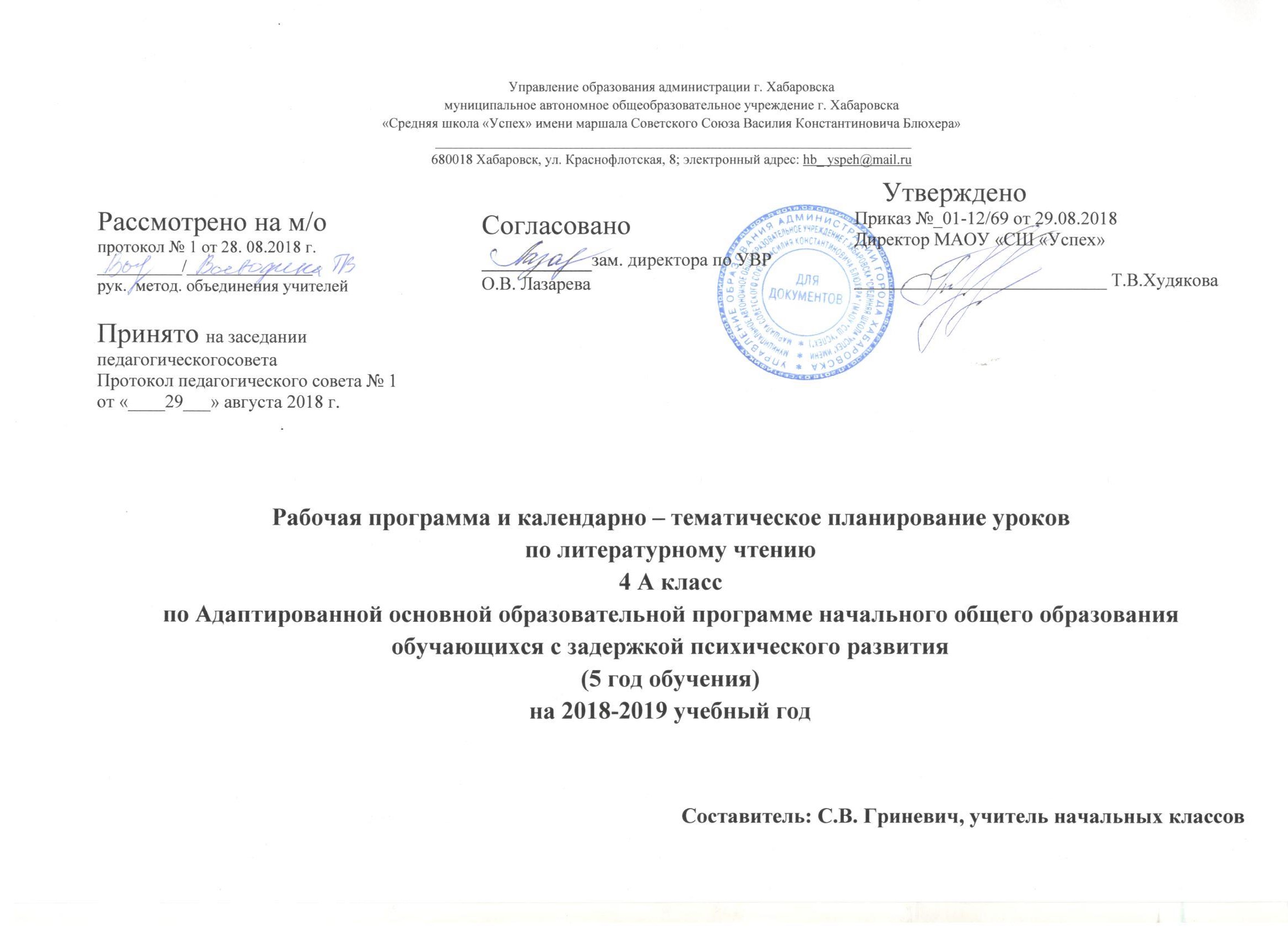 ПОЯСНИТЕЛЬНАЯ ЗАПИСКА ПО ПРЕДМЕТУ «ЛИТЕРАТУРНОЕ ЧТЕНИЕ»Рабочая программа по предмету «Литературное чтение» для 4 класса (5 год обучения)  на 2018 – 2019 учебный год составлена на основе Адаптированной основной образовательной программы начального общего образования обучающихся с задержкой психического развития,   государственного образовательного стандарта   начального   общего образования, Концепции духовно – нравственного развития и воспитания личности гражданина России, планируемых результатов начального общего образования по литературному чтению, Примерной программы   начального общего образования по литературному чтению и программы общеобразовательных учреждений авторов Л. Ф. Климановой, М. В. Бойкиной   «Литературное чтение. 1 – 4   классы».Программа направлена на достижение следующих целей:овладение осознанным, правильным, беглым и выразительным чтением как базовым умением в системе образования младших школьников;совершенствование всех видов речевой деятельности, обеспечивающих умение работать с разными видами текстов; развитие интереса к чтению и книге; формирование читательского кругозора и приобретение опыта самостоятельной читательской деятельности;развитие художественно-творческих и познавательных способностей, эмоциональной отзывчивости при чтении художественных произведений, формирование эстетического отношения к искусству слова; совершенствование всех видов речевой деятельности, умений вести диалог, выразительно читать и рассказывать, импровизировать;обогащение нравственного опыта младших школьников средствами художественной литературы;воспитание эстетического отношения к искусству слова,формирование интереса к чтению и книге, потребности в общении с миром художественной литературы;обогащение нравственного опыта младших школьников, формирование представлений о добре, правде, дружбе, справедливости и честности, развитие нравственных чувств, уважения к культуре народов многонациональной России и других стран.Программа нацелена на решение следующих задач:развивать у детей способность полноценно воспринимать художественное произведение, сопереживать героям, эмоционально откликаться на прочитанное; учить детей чувствовать и понимать образный язык художественного произведения, выразительные средства, создающие художественный образ, развивать образное мышление учащихся;формировать умение воссоздавать художественные образы литературного произведения, развивать творческое и воссоздающее воображение учащихся, и особенно ассоциативное мышление;развивать поэтический слух детей, накапливать эстетический опыт слушания произведений изящной словесности, воспитывать художественный вкус;формировать потребность в постоянном чтении книги, развивать интерес к литературному творчеству, творчеству писателей, создателей произведений словесного искусства;обогащать чувственный опыт ребенка, его реальные представления об окружающем мире и природе;формировать эстетическое отношение ребенка к жизни, приобщая его к классике художественной литературы;обеспечивать достаточно глубокое понимание содержания произведений различного уровня сложности;расширять кругозор детей через чтение книг различных жанров, разнообразных по содержанию и тематике, обогащать нравственно-эстетический и познавательный опыт ребенка;обеспечивать развитие речи школьников и активно формировать навык чтения и речевые умения;-  работать с различными типами текстов;-	создавать условия для формирования потребности в самостоятельном чтении художественных произведений, формировать «читательскую самостоятельность».Основной целью обучения литературному чтению в начальной школе является формирование читательской компетентности младшего школьника, осознание себя как грамотного читателя, способность к использованию читательской деятельности как средства самообразования.Работа по формированию читательской компетенции реализуется по следующим направлениям:формирование навыка чтения: умение читать вслух и про себя, владение основными видами чтения (ознакомительное, углубленное, поисковое, просмотровое);начитанность: знание изученных произведений, представление о литературоведческих понятиях их использование и понимание; знание книг и произведений из круга детского чтения, предлагаемых в учебных хрестоматиях для каждого класса;умения работать с книгой (определение и выбор книг по жанрам, авторам, темам и т.д.); знание элементов книги;навыки и умения собственно читательской деятельности, обеспечивающие восприятие, интерпретацию (истолкование) и оценку художественного произведения как искусства слова, то есть по законам этого искусства (на доступном школьникам уровне). В основе этой компетенции лежит разносторонняя работа с текстом.ОБЩАЯ ХАРАКТЕРИСТИКА ПРЕДМЕТАЛитературное чтение- один из основных предметов в системе начального образования. Наряду с русским языком он формирует функциональную грамотность, способствует общему развитию и духовно-нравственному воспитанию ребёнка. Успешность изучения курса литературного чтения обеспечивает результативность обучения по другим предметам начальной школы.1. Раздел «Круг детского чтения» включает произведения устного творчества народов России и зарубежных стран, произведения классиков отечественной и зарубежной литературы, современных писателей России   и других стран (художественные и научно-познавательные). Программа включает все основные литературные жанры: сказки, стихи, рассказы, басни, драматические произведения.2. Раздел «Виды речевой и читательской деятельности»включает виды речевой и читательской деятельности (умение читать, слушать, говорить и писать) и работу с разными видами текстов. Раздел направлен на формирование речевой культуры учащихся, на совершенствование коммуникативных навыков, главным из которых является навык чтения.Умение слушать (аудирование)Чтение Работа с разными видами текстовБиблиографическая культураРабота с текстом художественного произведенияРабота с научно-популярным, учебным и другими текстамиУмение говорить (культура речевого общения)Письмо (культура письменной речи)3.  Раздел «Опыт творческой деятельности» раскрывает приемы и способы деятельности, которые помогут учащемуся адекватно воспринимать художественно произведение и проявлять собственные творческие способности. При работе с художественным текстом используется жизненный, конкретно-чувственный опыт ребёнка и активизируются образные представления, возникающие у него в процессе чтения, развивается умение воссоздать словесные образы в соответствии с авторским текстом.  МЕСТО ПРЕДМЕТА «ЛИТЕРАТУРНОЕ ЧТЕНИЕ» В УЧЕБНОМ ПЛАНЕ. Согласно базисному учебному плану для образовательных учреждений РФ на изучение курса отводится 3 часа в неделю.Общее количество часов – 102 часа.ЦЕННОСТНЫЕ ОРИЕНТИРЫ СОДЕРЖАНИЯ УЧЕБНОГО ПРЕДМЕТАЛитературное чтение как учебный предмет в начальной школе имеет большое значение в решении задач не только обучения, но и воспитания. На этих уроках учащиеся знакомятся с художественными произведениями, нравственный потенциал которых очень высок. Таким образом, в процессе полноценного восприятия художественного произведения формируется духовно-нравственное воспитание и развитие учащихся начальных классов.Литературное чтение как вид искусства знакомит учащихся с нравственно-эстетическими ценностями своего народа и человечества и способствует формированию личностных качеств, соответствующих национальным и общечеловеческим ценностям.На уроках литературного чтения продолжается развитие техники чтения, совершенствование качества чтения, особенно осмысленности. Читая и анализируя произведения, ребёнок задумывается над вечными ценностями (базовыми ценностями): добром, справедливостью, правдой и т. д. Огромную роль при этом играет эмоциональное восприятие произведения, которое формирует эмоциональную грамотность. Система духовно-нравственного воспитания и развития, реализуемая в рамках урока литературного чтения, формирует личностные качества человека, характеризующие его отношение к другим людям, к Родине.ПЛАНИРУЕМЫЕ РЕЗУЛЬТАТЫ ОСВОЕНИЯ ПРЕДМЕТАПрограмма обеспечивает достижение необходимых личностных, метапредметных. предметных результатов освоения курса, заложенных в АООП НОО.У ученика продолжится формирование личностных результатов обучения:воспитание российской гражданской идентичности: патриотизма, уважения к Отечеству, прошлому и настоящему многонационального народа России;формирование средствами литературных произведений целостного взгляда на мир в единстве и разнообразии природы, народов, культур и религий;воспитание художественно-эстетического вкуса, эстетических потребностей, ценностей и чувств на основе опыта слушания и заучивания наизусть произведений художественной литературы;развитие эстетических чувств, доброжелательности и эмоционально-нравственной отзывчивости, понимания и сопереживания чувствам других людей;осознание значимости чтения для своего дальнейшего развития;восприятие литературного произведения как особого вида искусства;формирование осознанного, уважительного и доброжелательного отношения к другому человеку, его мнению, мировоззрению, культуре, языку, вере, гражданской позиции, к истории, культуре, религии, традициям, языкам, ценностям народов России и народов мира; готовности и способности вести диалог с другими людьми и достигать в нём взаимопонимания.У ученика продолжится формирование метапредметных результатов обучения:овладение способностью принимать и сохранять цели и задачи учебной деятельности, поиска средств её осуществления;формирование умения планировать, контролировать и оценивать учебные действия в соответствии с поставленной задачей и условиями её реализации, определять наиболее эффективные способы достижения результата;овладение навыками смыслового чтения текстов в соответствии с целями и задачами, осознанного построения речевого высказывания в соответствии с задачами коммуникации и составления текстов в устной и письменной формах;готовность слушать собеседника и вести диалог, признавать различные точки зрения и право каждого иметь и излагать своё мнение и аргументировать свою точку зрения оценку событий.У ученика продолжится формирование предметных результатов обучения:овладение техникой чтения, приёмами понимания прочитанного и прослушанного;-	осознание значимости чтения для личного развития; формирование представлений о людях, окружающем мире, культуре, первоначальных этических представлении о добре и зле, дружбе, честности; формирование потребности в систематическичтении;использование разных видов чтения (изучающее (смысловое), выборочное, поисковое): умение осознанно воспринимать и оценивать содержание и специфику различных текстов, участвовать в их обсуждении, давать и обосновывать нравственную оценку поступковумение самостоятельно выбирать интересующую литературу, пользоваться справочными источниками;умение использовать простейшие виды анализа различных текстов;умение работать с разными видами текстов, находить характерные особенности научно-познавательных, учебных и художественных произведений;умение создавать собственный текст на основе художественного произведения, репродукции картин художников, по иллюстрациям, на основе личного опыта;умение декламировать (читать стихи наизусть) стихотворные произведения, выступать перед знакомой аудиторией с небольшими сообщениями.   УЧЕБНО-ТЕМАТИЧЕСКИЙ ПЛАНСодержание тем учебного курсаЧудесный мир классики (17 ч) Детство А. С. Пушкина. А.Слонимский. А.С.Пушкин. «Няне». А.С.Пушкин «Туча», «Унылая пора!..». А.С. Пушкин «Сказка о мёртвой царевне и о семи богатырях». Знакомство с произведением. Творчество М.Ю. Лермонтова. «Дары Терека». М.Ю. Лермонтов «Ашик-Кериб». Главы из автобиографической повести Л. Н. Толстого «Детство».  Л. Толстой «Как мужик убрал камень».  Урок нравственности. Творчество А.П. Чехова. «Мальчики». Первичное знакомство. Обобщение по разделу «Чудесный мир классики».Поэтическая тетрадь (12 ч)А. Фет. «Весенний дождь», «Бабочка. Е. А. Баратынский «Весна, весна! Как воздух чист!..». Е. А. Баратынский «Где сладкий шепот…». А. Н. Плещеев. «Дети и птичка». И. С. Никитин «В синем небе плывут над полями…». Н. А. Некрасова «Школьник».  Н. А. Некрасова «В зимние сумерки нянины сказки…». И. А. Бунина «Листопад». Литературные сказки (14 ч)В.Ф. Одоевский «Городок в табакерке». Первичное знакомство. Знакомство с творчеством В.М. Гаршин. В.М. Гаршин «Сказка о жабе и розе». Знакомство с произведением. Знакомство с творчеством П. П. Бажова. П.П. Бажов «Серебряное копытце». Первичное восприятие. С.Т. Аксаков «Аленький цветочек». Первичное знакомство. Сказка С. Т. Аксакова «Аленький цветочек». КВН по дорогам сказок. Делу время – потехе час (7 ч)Е.Л. Шварц Сказка о потерянном времени. В. И. Драгунский. Знакомство с писателем и его произведениями. В. И. Драгунский. Главные реки.  В. И. Драгунский. Что любит Мишка. В.В. Голявкин. Никакой горчицы я не ел.Обобщающий урок по разделу «Делу время – потехе час». Страна детства (7 ч)Б.С. Житков. Как я ловил человечков. К.Г. Паустовский. Корзина с еловыми шишками.М.М. Зощенко. Елка.Обобщение по разделу «Страна детства». Поэтическая тетрадь(4 ч)	В. Я. Брюсов «Опять сон». В. Я. Брюсов «Детская». С. А. Есенин «Бабушкины сказки». М. И. Цветаева «Бежит тропинка с бугорка». М.И.Цветаева «Наши царства». Обобщение по разделу «Поэтическая тетрадь».	Природа и мы (10 ч)Д.Н. Мамин-Сибиряк. «Приемыш» А.И. Куприн «Барбос и Жулька».М. М. Пришвин «Выскочка». Рассказ о животных Е. И. Чарушин «Кабан».В.П. Астафьев. «Стрижонок Скрип». Обобщение по разделу «Природа и мы».Поэтическая тетрадь (6 ч)Б.Л.Пастернак. «Золотая осень».С.А.Клычков. «Весна в лесу». Д.Б.Кедрин
«Бабье лето». Н. М. Рубцов «Сентябрь». С.А.Есенин «Лебедушка».	Родина (5 ч)И. С. Никитина «Русь». С.Д. Дрожжин.  Родине. А. В. Жигулина «О, Родина!». Б. А. Слуцкого «Лошади в океане». Обобщение по разделу «Родина». 	Страна Фантазия(5 ч)Е.С. Велтистов. Приключения Электроника.Кир Булычев. Путешествие Алисы.Путешествие по «Стране Фантазии». (Обобщающий урок). Зарубежная литература (15 ч)Джонатан Свифт. Путешествие Гулливера.Г.Х. Андерсен. Русалочка.М. Твена «Приключения Тома Сойера». Библейские сказания. С. Лагерлеф «Святая ночь». С. Лагерлёф. В Назарете.Обобщающий урок по разделу «Зарубежная литература». Урок-конкурс «В стране литературных героев». Урок КВН по сказкам зарубежных писателей. Брейн-ринг (обобщающий урок за курс 4-го класса). Урок-отчет за год. Книги, рекомендуемые для прочтения летом.ТРЕБОВАНИЯ К УРОВНЮ ПОДГОТОВКИ УЧАЩИХСЯК концу изучения курса «Литературное чтение» будет сформирована готовность обучающихся к дальнейшему образованию, достигнут необходимый уровень их читательской компетентности, литературного и речевого развития.Ученики научатся:осознавать значимость чтения для своего развития, для успешного обучения другим предметам и в дальнейшей жизни;бегло, выразительно читать текст;выработать умение ускоренно читать произведение за счёт отработки приёмов целостного и точного восприятия слова, быстроты понимания прочитанного (скорость чтения не менее 80-90 слов в минуту);улавливать главную мысль произведения, логику повествования, смысловые и интонационные связи в тексте;описывать устно содержание репродукций картин известных художников и сопоставлять их с прочитанными художественными текстами;самостоятельно делить тексты на законченные по смыслу части и выделять в них главное, определять с помощью учителя тему и смысл произведения в целом;составлять план прочитанного и краткий пересказ его содержания;устно рисовать картины к прочитанным произведениям;ориентироваться в учебной книге: самостоятельное нахождение произведения по его названию в содержании, отыскивание в учебной книге произведений, близких по тематике;научиться ориентироваться в мире книг по предложенному учителем списку;оценивать выполнение любой проделанной работы, учебного задания.Ученики получат возможность научиться:осознавать основные духовно-нравственные ценности человечества;воспринимать окружающий мир в его единстве и многообразии;применять в учебной и в реальной жизни доступные для освоения в данном возрасте личностные и регулятивные универсальные учебные действия;испытывать чувство гордости за свою Родину, народ и историю;уважать культуру народов многонациональной России и других стран;бережно и ответственно относиться к окружающей природе;развивать способность к эмпатии, эмоционально-нравственной отзывчивости (на основе сопереживания литературным героям);определять сходство и различие произведений разных жанров;использовать полученную при чтении научно-популярного и учебного текста информацию в практической деятельности;высказывать и пояснять свою точку зрения;применять правила сотрудничества;-	выделять в тексте опорные (ключевые) слова; -делать устную презентацию книги (произведения);пользоваться тематическим (систематическим) каталогом;работать с детской периодикой;расширять свой читательский кругозор и приобретать дальнейший опыт самостоятельной читательской деятельности.Календарно - тематическое планированиепо литературному чтению 4 классУчебно-методическое обеспечениеКомплект   обучающегося:Климанова Л.Ф., Горецкий В.Г., М.В. Голованова М.В. и др. Литературное чтение. 4 класс: учебник для общеобразовательныхучреждений. В 2-х частях.– М.: Просвещение, 2014.2.Мойкина М.В., Виноградская Л.А. Литературное чтение:Рабочая тетрадь: 4 класс; - М.: Просвещение, 2014. Комплект для учителя:Литературное чтение. Методические рекомендации. 4 класс / Стефаненко Н.А., Горелова Е.А. – М.: Просвещение, 2014.Уроки литературного чтения с применением информационных технологий. 3-4 классы. Методическое пособие с электронным приложением / О.С. Асафьева, М.В. Буряк [и др.]; сост. Е.С. Галанжина. – М.: Планета, 2013. – (Современная школа).Начальная школа. Требования стандартов второго поколения к урокам и внеурочной деятельности / С.П. Казачкова, М.С. Умнова. – М.: Планета, 2014. – (Качество обучения).Оценка достижения планируемых результатов в нач. школе в 2 частях под редакцией Г.С. Ковалёвой, изд. доп.-М.: Просвещение 2011 г.- (Стандарты второго поколения).Как проектировать УУД в начальной школе: пособие для учителя/ А.Г. Асмолов- изд. доп.-М.: Просвещение 2011 г.- (Стандарты второго поколения).Планируемые результаты начального общего образования.Программы общеобразовательных учреждений. Начальные классы. «Школа России», М.: «Просвещение», 2011.№Наименование разделов и темВсего часов1Чудесный мир классики172Поэтическая тетрадь 1123Литературные сказки                 144Делу время-потехе час75Страна детства76Поэтическая тетрадь 247Природа и мы108Поэтическая тетрадь 369Родина510Страна Фантазия511Зарубежная литература15   Итого   Итого102№ДатаТема урокаПланируемые результаты  (предметные)Планируемые результаты (метапредметные)Планируемые результаты (метапредметные)Планируемые результаты (метапредметные)Планируемые результаты  (личностные)№ДатаТема урокаПланируемые результаты  (предметные)ПознавательныеУУДРегулятивныеУУДКоммуникативныеУУДПланируемые результаты  (личностные)чудесный мир классики. (17ч)чудесный мир классики. (17ч)чудесный мир классики. (17ч)чудесный мир классики. (17ч)чудесный мир классики. (17ч)чудесный мир классики. (17ч)чудесный мир классики. (17ч)чудесный мир классики. (17ч)Обучающийся научится прогнозировать содержание раздела. Планировать работу на уроке.Учащийся научится:-  воспринимать на слух художественное произведение;- читать текст в темпе разговорной речи, осмысливая его содержание;- ускорять и замедлять темп чтения, соотнося его с содержанием.Наблюдать за развитием событий в сказке.Сравнивать начало и конец сказки.Составлять самостоятельно план.Пересказывать большие по объёму произведения. Понимать позицию писателя, его отношение к окружающему миру, к своим героям.Характеризовать героев разных жанров.Сравнивать произведения разных жанров.Сравнивать произведения словесного и изобразительного искусства.Наблюдать за выразительностью литературного языка в произведениях лучших русских писателей.Выражать своё отношение к мыслям автора, его советам и героям произведений.Высказывать суждение о значении произведений русских классиков для России и русской культуры.Проверять себя и самостоятельно оценивать свои достижения на основе диагностической работы, представленной в учебнике.- планирование работы с произведением; - использование знаково-символических средств представления информации о книгах;- освоение приёмов поиска нужной информации в дополнительных источниках;- овладение навыками смыслового чтения текстов в соответствии с целями и задачами;- осуществлять
поиск необходимой информации
для выполнения учебных заданий
с использованием
учебной литературы;- овладение алгоритмами основных учебных действий по анализу и интерпретации художественных произведений (деление текста на части, составление плана, нахождение средств художественной выразительности и др.), умением высказывать и пояснять свою точку зрения; - освоение правил и способов взаимодействия с окружающим миром- принимать учебную задачу, анализировать информацию, оценивать свои достижения;- организовы вать свое рабочее место; - осуществлять контроль в форме сличения своей работы с заданным эталоном;- для развития умения оценивать свою работу дети вместе с учителем разрабатывают алгоритм оценивания своего задания;- вносить необходимые дополнения, исправления в свою работу4- умение договариваться о распределении ролей в совместной деятельности, осуществлять взаимный контроль в совместной деятельности, общей цели и путей её достижения, - осмысливать собственное поведение и поведение окружающих- соблюдать нормы речевого этикета;- вступать в  диалог (отвечать на вопросы, задавать вопросы, уточнять непонятное); - сотрудничать с товарищами при выполнении заданий в паре, в группе: устанавливать и соблюдать очерёдность действий, корректно сообщать товарищу об ошибках;- активное использование речевых средств для решения коммуникативных и познавательных задач;- вступать в  диалог (отвечать на вопросы, задавать вопросы;- участие в диалоге при обсуждении прослушанного произведения; - умение высказывать и пояснять свою точку зрения;- умение ставить вопросы по содержанию прочитанного, отвечать на них- на практическом уровне осознание значимости работы в группе и освоение правил групповой работы- оценивать ситуации и поступки как
хорошие или плохие, опираясь
на общечеловеческие ценности;-признавать важность учебы и познания нового, понимать, зачем выполнять те или
иные учебные
действия;
-доброжелательно, эмоционально-нравственно отзываться на чувства других
людей, уметь сопереживать и проявлять свои чувствав добрых поступках;-	проявлять интерес
к поиску и присвоению общих способов
решения учебных задач;- анализировать ситуациии поступки других,  опираясь на общечеловеческие ценности;- анализировать себя и свои поступки: что в нем хорошо, а что плохо, что он хочет и что может; -способность признавать свои плохие
поступки и отвечать за них- признавать
важность учебы и познания нового, 
понимать, зачем выполняются те
или иные учебные действия;- проявлять заинтересованность
в получении консультации, совета
по поводу улучшения своих учебных
результатов;- объяснять, что связывает гражданина с историей, 
культурой, судьбой народа России;- признавать
важность учебы и познания нового,
понимать, зачем выполняются те
или иные учебные действия1.04.09А. С. Пушкин  «Няне». Авторское отношение к изображаемому.Обучающийся научится прогнозировать содержание раздела. Планировать работу на уроке.Учащийся научится:-  воспринимать на слух художественное произведение;- читать текст в темпе разговорной речи, осмысливая его содержание;- ускорять и замедлять темп чтения, соотнося его с содержанием.Наблюдать за развитием событий в сказке.Сравнивать начало и конец сказки.Составлять самостоятельно план.Пересказывать большие по объёму произведения. Понимать позицию писателя, его отношение к окружающему миру, к своим героям.Характеризовать героев разных жанров.Сравнивать произведения разных жанров.Сравнивать произведения словесного и изобразительного искусства.Наблюдать за выразительностью литературного языка в произведениях лучших русских писателей.Выражать своё отношение к мыслям автора, его советам и героям произведений.Высказывать суждение о значении произведений русских классиков для России и русской культуры.Проверять себя и самостоятельно оценивать свои достижения на основе диагностической работы, представленной в учебнике.- планирование работы с произведением; - использование знаково-символических средств представления информации о книгах;- освоение приёмов поиска нужной информации в дополнительных источниках;- овладение навыками смыслового чтения текстов в соответствии с целями и задачами;- осуществлять
поиск необходимой информации
для выполнения учебных заданий
с использованием
учебной литературы;- овладение алгоритмами основных учебных действий по анализу и интерпретации художественных произведений (деление текста на части, составление плана, нахождение средств художественной выразительности и др.), умением высказывать и пояснять свою точку зрения; - освоение правил и способов взаимодействия с окружающим миром- принимать учебную задачу, анализировать информацию, оценивать свои достижения;- организовы вать свое рабочее место; - осуществлять контроль в форме сличения своей работы с заданным эталоном;- для развития умения оценивать свою работу дети вместе с учителем разрабатывают алгоритм оценивания своего задания;- вносить необходимые дополнения, исправления в свою работу4- умение договариваться о распределении ролей в совместной деятельности, осуществлять взаимный контроль в совместной деятельности, общей цели и путей её достижения, - осмысливать собственное поведение и поведение окружающих- соблюдать нормы речевого этикета;- вступать в  диалог (отвечать на вопросы, задавать вопросы, уточнять непонятное); - сотрудничать с товарищами при выполнении заданий в паре, в группе: устанавливать и соблюдать очерёдность действий, корректно сообщать товарищу об ошибках;- активное использование речевых средств для решения коммуникативных и познавательных задач;- вступать в  диалог (отвечать на вопросы, задавать вопросы;- участие в диалоге при обсуждении прослушанного произведения; - умение высказывать и пояснять свою точку зрения;- умение ставить вопросы по содержанию прочитанного, отвечать на них- на практическом уровне осознание значимости работы в группе и освоение правил групповой работы- оценивать ситуации и поступки как
хорошие или плохие, опираясь
на общечеловеческие ценности;-признавать важность учебы и познания нового, понимать, зачем выполнять те или
иные учебные
действия;
-доброжелательно, эмоционально-нравственно отзываться на чувства других
людей, уметь сопереживать и проявлять свои чувствав добрых поступках;-	проявлять интерес
к поиску и присвоению общих способов
решения учебных задач;- анализировать ситуациии поступки других,  опираясь на общечеловеческие ценности;- анализировать себя и свои поступки: что в нем хорошо, а что плохо, что он хочет и что может; -способность признавать свои плохие
поступки и отвечать за них- признавать
важность учебы и познания нового, 
понимать, зачем выполняются те
или иные учебные действия;- проявлять заинтересованность
в получении консультации, совета
по поводу улучшения своих учебных
результатов;- объяснять, что связывает гражданина с историей, 
культурой, судьбой народа России;- признавать
важность учебы и познания нового,
понимать, зачем выполняются те
или иные учебные действия2.05.09А. С. Пушкин «Туча». Интонация стихотворения.Обучающийся научится прогнозировать содержание раздела. Планировать работу на уроке.Учащийся научится:-  воспринимать на слух художественное произведение;- читать текст в темпе разговорной речи, осмысливая его содержание;- ускорять и замедлять темп чтения, соотнося его с содержанием.Наблюдать за развитием событий в сказке.Сравнивать начало и конец сказки.Составлять самостоятельно план.Пересказывать большие по объёму произведения. Понимать позицию писателя, его отношение к окружающему миру, к своим героям.Характеризовать героев разных жанров.Сравнивать произведения разных жанров.Сравнивать произведения словесного и изобразительного искусства.Наблюдать за выразительностью литературного языка в произведениях лучших русских писателей.Выражать своё отношение к мыслям автора, его советам и героям произведений.Высказывать суждение о значении произведений русских классиков для России и русской культуры.Проверять себя и самостоятельно оценивать свои достижения на основе диагностической работы, представленной в учебнике.- планирование работы с произведением; - использование знаково-символических средств представления информации о книгах;- освоение приёмов поиска нужной информации в дополнительных источниках;- овладение навыками смыслового чтения текстов в соответствии с целями и задачами;- осуществлять
поиск необходимой информации
для выполнения учебных заданий
с использованием
учебной литературы;- овладение алгоритмами основных учебных действий по анализу и интерпретации художественных произведений (деление текста на части, составление плана, нахождение средств художественной выразительности и др.), умением высказывать и пояснять свою точку зрения; - освоение правил и способов взаимодействия с окружающим миром- принимать учебную задачу, анализировать информацию, оценивать свои достижения;- организовы вать свое рабочее место; - осуществлять контроль в форме сличения своей работы с заданным эталоном;- для развития умения оценивать свою работу дети вместе с учителем разрабатывают алгоритм оценивания своего задания;- вносить необходимые дополнения, исправления в свою работу4- умение договариваться о распределении ролей в совместной деятельности, осуществлять взаимный контроль в совместной деятельности, общей цели и путей её достижения, - осмысливать собственное поведение и поведение окружающих- соблюдать нормы речевого этикета;- вступать в  диалог (отвечать на вопросы, задавать вопросы, уточнять непонятное); - сотрудничать с товарищами при выполнении заданий в паре, в группе: устанавливать и соблюдать очерёдность действий, корректно сообщать товарищу об ошибках;- активное использование речевых средств для решения коммуникативных и познавательных задач;- вступать в  диалог (отвечать на вопросы, задавать вопросы;- участие в диалоге при обсуждении прослушанного произведения; - умение высказывать и пояснять свою точку зрения;- умение ставить вопросы по содержанию прочитанного, отвечать на них- на практическом уровне осознание значимости работы в группе и освоение правил групповой работы- оценивать ситуации и поступки как
хорошие или плохие, опираясь
на общечеловеческие ценности;-признавать важность учебы и познания нового, понимать, зачем выполнять те или
иные учебные
действия;
-доброжелательно, эмоционально-нравственно отзываться на чувства других
людей, уметь сопереживать и проявлять свои чувствав добрых поступках;-	проявлять интерес
к поиску и присвоению общих способов
решения учебных задач;- анализировать ситуациии поступки других,  опираясь на общечеловеческие ценности;- анализировать себя и свои поступки: что в нем хорошо, а что плохо, что он хочет и что может; -способность признавать свои плохие
поступки и отвечать за них- признавать
важность учебы и познания нового, 
понимать, зачем выполняются те
или иные учебные действия;- проявлять заинтересованность
в получении консультации, совета
по поводу улучшения своих учебных
результатов;- объяснять, что связывает гражданина с историей, 
культурой, судьбой народа России;- признавать
важность учебы и познания нового,
понимать, зачем выполняются те
или иные учебные действия3.07.09А. С. Пушкин «Унылая пора! ...». Сравнение словесного и изобразительного искусства.  Заучивание наизусть.Обучающийся научится прогнозировать содержание раздела. Планировать работу на уроке.Учащийся научится:-  воспринимать на слух художественное произведение;- читать текст в темпе разговорной речи, осмысливая его содержание;- ускорять и замедлять темп чтения, соотнося его с содержанием.Наблюдать за развитием событий в сказке.Сравнивать начало и конец сказки.Составлять самостоятельно план.Пересказывать большие по объёму произведения. Понимать позицию писателя, его отношение к окружающему миру, к своим героям.Характеризовать героев разных жанров.Сравнивать произведения разных жанров.Сравнивать произведения словесного и изобразительного искусства.Наблюдать за выразительностью литературного языка в произведениях лучших русских писателей.Выражать своё отношение к мыслям автора, его советам и героям произведений.Высказывать суждение о значении произведений русских классиков для России и русской культуры.Проверять себя и самостоятельно оценивать свои достижения на основе диагностической работы, представленной в учебнике.- планирование работы с произведением; - использование знаково-символических средств представления информации о книгах;- освоение приёмов поиска нужной информации в дополнительных источниках;- овладение навыками смыслового чтения текстов в соответствии с целями и задачами;- осуществлять
поиск необходимой информации
для выполнения учебных заданий
с использованием
учебной литературы;- овладение алгоритмами основных учебных действий по анализу и интерпретации художественных произведений (деление текста на части, составление плана, нахождение средств художественной выразительности и др.), умением высказывать и пояснять свою точку зрения; - освоение правил и способов взаимодействия с окружающим миром- принимать учебную задачу, анализировать информацию, оценивать свои достижения;- организовы вать свое рабочее место; - осуществлять контроль в форме сличения своей работы с заданным эталоном;- для развития умения оценивать свою работу дети вместе с учителем разрабатывают алгоритм оценивания своего задания;- вносить необходимые дополнения, исправления в свою работу4- умение договариваться о распределении ролей в совместной деятельности, осуществлять взаимный контроль в совместной деятельности, общей цели и путей её достижения, - осмысливать собственное поведение и поведение окружающих- соблюдать нормы речевого этикета;- вступать в  диалог (отвечать на вопросы, задавать вопросы, уточнять непонятное); - сотрудничать с товарищами при выполнении заданий в паре, в группе: устанавливать и соблюдать очерёдность действий, корректно сообщать товарищу об ошибках;- активное использование речевых средств для решения коммуникативных и познавательных задач;- вступать в  диалог (отвечать на вопросы, задавать вопросы;- участие в диалоге при обсуждении прослушанного произведения; - умение высказывать и пояснять свою точку зрения;- умение ставить вопросы по содержанию прочитанного, отвечать на них- на практическом уровне осознание значимости работы в группе и освоение правил групповой работы- оценивать ситуации и поступки как
хорошие или плохие, опираясь
на общечеловеческие ценности;-признавать важность учебы и познания нового, понимать, зачем выполнять те или
иные учебные
действия;
-доброжелательно, эмоционально-нравственно отзываться на чувства других
людей, уметь сопереживать и проявлять свои чувствав добрых поступках;-	проявлять интерес
к поиску и присвоению общих способов
решения учебных задач;- анализировать ситуациии поступки других,  опираясь на общечеловеческие ценности;- анализировать себя и свои поступки: что в нем хорошо, а что плохо, что он хочет и что может; -способность признавать свои плохие
поступки и отвечать за них- признавать
важность учебы и познания нового, 
понимать, зачем выполняются те
или иные учебные действия;- проявлять заинтересованность
в получении консультации, совета
по поводу улучшения своих учебных
результатов;- объяснять, что связывает гражданина с историей, 
культурой, судьбой народа России;- признавать
важность учебы и познания нового,
понимать, зачем выполняются те
или иные учебные действия4.11.09А. С. Пушкин «Сказка о мёртвой царевне и семи богатырях…».  Мотивы народной сказки в литературной. Обучающийся научится прогнозировать содержание раздела. Планировать работу на уроке.Учащийся научится:-  воспринимать на слух художественное произведение;- читать текст в темпе разговорной речи, осмысливая его содержание;- ускорять и замедлять темп чтения, соотнося его с содержанием.Наблюдать за развитием событий в сказке.Сравнивать начало и конец сказки.Составлять самостоятельно план.Пересказывать большие по объёму произведения. Понимать позицию писателя, его отношение к окружающему миру, к своим героям.Характеризовать героев разных жанров.Сравнивать произведения разных жанров.Сравнивать произведения словесного и изобразительного искусства.Наблюдать за выразительностью литературного языка в произведениях лучших русских писателей.Выражать своё отношение к мыслям автора, его советам и героям произведений.Высказывать суждение о значении произведений русских классиков для России и русской культуры.Проверять себя и самостоятельно оценивать свои достижения на основе диагностической работы, представленной в учебнике.- планирование работы с произведением; - использование знаково-символических средств представления информации о книгах;- освоение приёмов поиска нужной информации в дополнительных источниках;- овладение навыками смыслового чтения текстов в соответствии с целями и задачами;- осуществлять
поиск необходимой информации
для выполнения учебных заданий
с использованием
учебной литературы;- овладение алгоритмами основных учебных действий по анализу и интерпретации художественных произведений (деление текста на части, составление плана, нахождение средств художественной выразительности и др.), умением высказывать и пояснять свою точку зрения; - освоение правил и способов взаимодействия с окружающим миром- принимать учебную задачу, анализировать информацию, оценивать свои достижения;- организовы вать свое рабочее место; - осуществлять контроль в форме сличения своей работы с заданным эталоном;- для развития умения оценивать свою работу дети вместе с учителем разрабатывают алгоритм оценивания своего задания;- вносить необходимые дополнения, исправления в свою работу4- умение договариваться о распределении ролей в совместной деятельности, осуществлять взаимный контроль в совместной деятельности, общей цели и путей её достижения, - осмысливать собственное поведение и поведение окружающих- соблюдать нормы речевого этикета;- вступать в  диалог (отвечать на вопросы, задавать вопросы, уточнять непонятное); - сотрудничать с товарищами при выполнении заданий в паре, в группе: устанавливать и соблюдать очерёдность действий, корректно сообщать товарищу об ошибках;- активное использование речевых средств для решения коммуникативных и познавательных задач;- вступать в  диалог (отвечать на вопросы, задавать вопросы;- участие в диалоге при обсуждении прослушанного произведения; - умение высказывать и пояснять свою точку зрения;- умение ставить вопросы по содержанию прочитанного, отвечать на них- на практическом уровне осознание значимости работы в группе и освоение правил групповой работы- оценивать ситуации и поступки как
хорошие или плохие, опираясь
на общечеловеческие ценности;-признавать важность учебы и познания нового, понимать, зачем выполнять те или
иные учебные
действия;
-доброжелательно, эмоционально-нравственно отзываться на чувства других
людей, уметь сопереживать и проявлять свои чувствав добрых поступках;-	проявлять интерес
к поиску и присвоению общих способов
решения учебных задач;- анализировать ситуациии поступки других,  опираясь на общечеловеческие ценности;- анализировать себя и свои поступки: что в нем хорошо, а что плохо, что он хочет и что может; -способность признавать свои плохие
поступки и отвечать за них- признавать
важность учебы и познания нового, 
понимать, зачем выполняются те
или иные учебные действия;- проявлять заинтересованность
в получении консультации, совета
по поводу улучшения своих учебных
результатов;- объяснять, что связывает гражданина с историей, 
культурой, судьбой народа России;- признавать
важность учебы и познания нового,
понимать, зачем выполняются те
или иные учебные действия5.12.09А. С. Пушкин «Сказка о мёртвой царевне и семи богатырях…».  Герои пушкинской сказки.  Характеристика героев, отношение к ним.Обучающийся научится прогнозировать содержание раздела. Планировать работу на уроке.Учащийся научится:-  воспринимать на слух художественное произведение;- читать текст в темпе разговорной речи, осмысливая его содержание;- ускорять и замедлять темп чтения, соотнося его с содержанием.Наблюдать за развитием событий в сказке.Сравнивать начало и конец сказки.Составлять самостоятельно план.Пересказывать большие по объёму произведения. Понимать позицию писателя, его отношение к окружающему миру, к своим героям.Характеризовать героев разных жанров.Сравнивать произведения разных жанров.Сравнивать произведения словесного и изобразительного искусства.Наблюдать за выразительностью литературного языка в произведениях лучших русских писателей.Выражать своё отношение к мыслям автора, его советам и героям произведений.Высказывать суждение о значении произведений русских классиков для России и русской культуры.Проверять себя и самостоятельно оценивать свои достижения на основе диагностической работы, представленной в учебнике.- планирование работы с произведением; - использование знаково-символических средств представления информации о книгах;- освоение приёмов поиска нужной информации в дополнительных источниках;- овладение навыками смыслового чтения текстов в соответствии с целями и задачами;- осуществлять
поиск необходимой информации
для выполнения учебных заданий
с использованием
учебной литературы;- овладение алгоритмами основных учебных действий по анализу и интерпретации художественных произведений (деление текста на части, составление плана, нахождение средств художественной выразительности и др.), умением высказывать и пояснять свою точку зрения; - освоение правил и способов взаимодействия с окружающим миром- принимать учебную задачу, анализировать информацию, оценивать свои достижения;- организовы вать свое рабочее место; - осуществлять контроль в форме сличения своей работы с заданным эталоном;- для развития умения оценивать свою работу дети вместе с учителем разрабатывают алгоритм оценивания своего задания;- вносить необходимые дополнения, исправления в свою работу4- умение договариваться о распределении ролей в совместной деятельности, осуществлять взаимный контроль в совместной деятельности, общей цели и путей её достижения, - осмысливать собственное поведение и поведение окружающих- соблюдать нормы речевого этикета;- вступать в  диалог (отвечать на вопросы, задавать вопросы, уточнять непонятное); - сотрудничать с товарищами при выполнении заданий в паре, в группе: устанавливать и соблюдать очерёдность действий, корректно сообщать товарищу об ошибках;- активное использование речевых средств для решения коммуникативных и познавательных задач;- вступать в  диалог (отвечать на вопросы, задавать вопросы;- участие в диалоге при обсуждении прослушанного произведения; - умение высказывать и пояснять свою точку зрения;- умение ставить вопросы по содержанию прочитанного, отвечать на них- на практическом уровне осознание значимости работы в группе и освоение правил групповой работы- оценивать ситуации и поступки как
хорошие или плохие, опираясь
на общечеловеческие ценности;-признавать важность учебы и познания нового, понимать, зачем выполнять те или
иные учебные
действия;
-доброжелательно, эмоционально-нравственно отзываться на чувства других
людей, уметь сопереживать и проявлять свои чувствав добрых поступках;-	проявлять интерес
к поиску и присвоению общих способов
решения учебных задач;- анализировать ситуациии поступки других,  опираясь на общечеловеческие ценности;- анализировать себя и свои поступки: что в нем хорошо, а что плохо, что он хочет и что может; -способность признавать свои плохие
поступки и отвечать за них- признавать
важность учебы и познания нового, 
понимать, зачем выполняются те
или иные учебные действия;- проявлять заинтересованность
в получении консультации, совета
по поводу улучшения своих учебных
результатов;- объяснять, что связывает гражданина с историей, 
культурой, судьбой народа России;- признавать
важность учебы и познания нового,
понимать, зачем выполняются те
или иные учебные действия6.14.09А. С. Пушкин «Сказка о мёртвой царевне и семи богатырях…».  Деление текста на части. Составление плана сказки.Обучающийся научится прогнозировать содержание раздела. Планировать работу на уроке.Учащийся научится:-  воспринимать на слух художественное произведение;- читать текст в темпе разговорной речи, осмысливая его содержание;- ускорять и замедлять темп чтения, соотнося его с содержанием.Наблюдать за развитием событий в сказке.Сравнивать начало и конец сказки.Составлять самостоятельно план.Пересказывать большие по объёму произведения. Понимать позицию писателя, его отношение к окружающему миру, к своим героям.Характеризовать героев разных жанров.Сравнивать произведения разных жанров.Сравнивать произведения словесного и изобразительного искусства.Наблюдать за выразительностью литературного языка в произведениях лучших русских писателей.Выражать своё отношение к мыслям автора, его советам и героям произведений.Высказывать суждение о значении произведений русских классиков для России и русской культуры.Проверять себя и самостоятельно оценивать свои достижения на основе диагностической работы, представленной в учебнике.- планирование работы с произведением; - использование знаково-символических средств представления информации о книгах;- освоение приёмов поиска нужной информации в дополнительных источниках;- овладение навыками смыслового чтения текстов в соответствии с целями и задачами;- осуществлять
поиск необходимой информации
для выполнения учебных заданий
с использованием
учебной литературы;- овладение алгоритмами основных учебных действий по анализу и интерпретации художественных произведений (деление текста на части, составление плана, нахождение средств художественной выразительности и др.), умением высказывать и пояснять свою точку зрения; - освоение правил и способов взаимодействия с окружающим миром- принимать учебную задачу, анализировать информацию, оценивать свои достижения;- организовы вать свое рабочее место; - осуществлять контроль в форме сличения своей работы с заданным эталоном;- для развития умения оценивать свою работу дети вместе с учителем разрабатывают алгоритм оценивания своего задания;- вносить необходимые дополнения, исправления в свою работу4- умение договариваться о распределении ролей в совместной деятельности, осуществлять взаимный контроль в совместной деятельности, общей цели и путей её достижения, - осмысливать собственное поведение и поведение окружающих- соблюдать нормы речевого этикета;- вступать в  диалог (отвечать на вопросы, задавать вопросы, уточнять непонятное); - сотрудничать с товарищами при выполнении заданий в паре, в группе: устанавливать и соблюдать очерёдность действий, корректно сообщать товарищу об ошибках;- активное использование речевых средств для решения коммуникативных и познавательных задач;- вступать в  диалог (отвечать на вопросы, задавать вопросы;- участие в диалоге при обсуждении прослушанного произведения; - умение высказывать и пояснять свою точку зрения;- умение ставить вопросы по содержанию прочитанного, отвечать на них- на практическом уровне осознание значимости работы в группе и освоение правил групповой работы- оценивать ситуации и поступки как
хорошие или плохие, опираясь
на общечеловеческие ценности;-признавать важность учебы и познания нового, понимать, зачем выполнять те или
иные учебные
действия;
-доброжелательно, эмоционально-нравственно отзываться на чувства других
людей, уметь сопереживать и проявлять свои чувствав добрых поступках;-	проявлять интерес
к поиску и присвоению общих способов
решения учебных задач;- анализировать ситуациии поступки других,  опираясь на общечеловеческие ценности;- анализировать себя и свои поступки: что в нем хорошо, а что плохо, что он хочет и что может; -способность признавать свои плохие
поступки и отвечать за них- признавать
важность учебы и познания нового, 
понимать, зачем выполняются те
или иные учебные действия;- проявлять заинтересованность
в получении консультации, совета
по поводу улучшения своих учебных
результатов;- объяснять, что связывает гражданина с историей, 
культурой, судьбой народа России;- признавать
важность учебы и познания нового,
понимать, зачем выполняются те
или иные учебные действия7.18.09А. С. Пушкин «Сказка о мёртвой царевне и семи богатырях…».  Пересказ основных эпизодов сказки.Обучающийся научится прогнозировать содержание раздела. Планировать работу на уроке.Учащийся научится:-  воспринимать на слух художественное произведение;- читать текст в темпе разговорной речи, осмысливая его содержание;- ускорять и замедлять темп чтения, соотнося его с содержанием.Наблюдать за развитием событий в сказке.Сравнивать начало и конец сказки.Составлять самостоятельно план.Пересказывать большие по объёму произведения. Понимать позицию писателя, его отношение к окружающему миру, к своим героям.Характеризовать героев разных жанров.Сравнивать произведения разных жанров.Сравнивать произведения словесного и изобразительного искусства.Наблюдать за выразительностью литературного языка в произведениях лучших русских писателей.Выражать своё отношение к мыслям автора, его советам и героям произведений.Высказывать суждение о значении произведений русских классиков для России и русской культуры.Проверять себя и самостоятельно оценивать свои достижения на основе диагностической работы, представленной в учебнике.- планирование работы с произведением; - использование знаково-символических средств представления информации о книгах;- освоение приёмов поиска нужной информации в дополнительных источниках;- овладение навыками смыслового чтения текстов в соответствии с целями и задачами;- осуществлять
поиск необходимой информации
для выполнения учебных заданий
с использованием
учебной литературы;- овладение алгоритмами основных учебных действий по анализу и интерпретации художественных произведений (деление текста на части, составление плана, нахождение средств художественной выразительности и др.), умением высказывать и пояснять свою точку зрения; - освоение правил и способов взаимодействия с окружающим миром- принимать учебную задачу, анализировать информацию, оценивать свои достижения;- организовы вать свое рабочее место; - осуществлять контроль в форме сличения своей работы с заданным эталоном;- для развития умения оценивать свою работу дети вместе с учителем разрабатывают алгоритм оценивания своего задания;- вносить необходимые дополнения, исправления в свою работу4- умение договариваться о распределении ролей в совместной деятельности, осуществлять взаимный контроль в совместной деятельности, общей цели и путей её достижения, - осмысливать собственное поведение и поведение окружающих- соблюдать нормы речевого этикета;- вступать в  диалог (отвечать на вопросы, задавать вопросы, уточнять непонятное); - сотрудничать с товарищами при выполнении заданий в паре, в группе: устанавливать и соблюдать очерёдность действий, корректно сообщать товарищу об ошибках;- активное использование речевых средств для решения коммуникативных и познавательных задач;- вступать в  диалог (отвечать на вопросы, задавать вопросы;- участие в диалоге при обсуждении прослушанного произведения; - умение высказывать и пояснять свою точку зрения;- умение ставить вопросы по содержанию прочитанного, отвечать на них- на практическом уровне осознание значимости работы в группе и освоение правил групповой работы- оценивать ситуации и поступки как
хорошие или плохие, опираясь
на общечеловеческие ценности;-признавать важность учебы и познания нового, понимать, зачем выполнять те или
иные учебные
действия;
-доброжелательно, эмоционально-нравственно отзываться на чувства других
людей, уметь сопереживать и проявлять свои чувствав добрых поступках;-	проявлять интерес
к поиску и присвоению общих способов
решения учебных задач;- анализировать ситуациии поступки других,  опираясь на общечеловеческие ценности;- анализировать себя и свои поступки: что в нем хорошо, а что плохо, что он хочет и что может; -способность признавать свои плохие
поступки и отвечать за них- признавать
важность учебы и познания нового, 
понимать, зачем выполняются те
или иные учебные действия;- проявлять заинтересованность
в получении консультации, совета
по поводу улучшения своих учебных
результатов;- объяснять, что связывает гражданина с историей, 
культурой, судьбой народа России;- признавать
важность учебы и познания нового,
понимать, зачем выполняются те
или иные учебные действия8.19.09М. Ю. Лермонтов «Дары Терека».  Картины природы в стихотворении.Обучающийся научится прогнозировать содержание раздела. Планировать работу на уроке.Учащийся научится:-  воспринимать на слух художественное произведение;- читать текст в темпе разговорной речи, осмысливая его содержание;- ускорять и замедлять темп чтения, соотнося его с содержанием.Наблюдать за развитием событий в сказке.Сравнивать начало и конец сказки.Составлять самостоятельно план.Пересказывать большие по объёму произведения. Понимать позицию писателя, его отношение к окружающему миру, к своим героям.Характеризовать героев разных жанров.Сравнивать произведения разных жанров.Сравнивать произведения словесного и изобразительного искусства.Наблюдать за выразительностью литературного языка в произведениях лучших русских писателей.Выражать своё отношение к мыслям автора, его советам и героям произведений.Высказывать суждение о значении произведений русских классиков для России и русской культуры.Проверять себя и самостоятельно оценивать свои достижения на основе диагностической работы, представленной в учебнике.- планирование работы с произведением; - использование знаково-символических средств представления информации о книгах;- освоение приёмов поиска нужной информации в дополнительных источниках;- овладение навыками смыслового чтения текстов в соответствии с целями и задачами;- осуществлять
поиск необходимой информации
для выполнения учебных заданий
с использованием
учебной литературы;- овладение алгоритмами основных учебных действий по анализу и интерпретации художественных произведений (деление текста на части, составление плана, нахождение средств художественной выразительности и др.), умением высказывать и пояснять свою точку зрения; - освоение правил и способов взаимодействия с окружающим миром- принимать учебную задачу, анализировать информацию, оценивать свои достижения;- организовы вать свое рабочее место; - осуществлять контроль в форме сличения своей работы с заданным эталоном;- для развития умения оценивать свою работу дети вместе с учителем разрабатывают алгоритм оценивания своего задания;- вносить необходимые дополнения, исправления в свою работу4- умение договариваться о распределении ролей в совместной деятельности, осуществлять взаимный контроль в совместной деятельности, общей цели и путей её достижения, - осмысливать собственное поведение и поведение окружающих- соблюдать нормы речевого этикета;- вступать в  диалог (отвечать на вопросы, задавать вопросы, уточнять непонятное); - сотрудничать с товарищами при выполнении заданий в паре, в группе: устанавливать и соблюдать очерёдность действий, корректно сообщать товарищу об ошибках;- активное использование речевых средств для решения коммуникативных и познавательных задач;- вступать в  диалог (отвечать на вопросы, задавать вопросы;- участие в диалоге при обсуждении прослушанного произведения; - умение высказывать и пояснять свою точку зрения;- умение ставить вопросы по содержанию прочитанного, отвечать на них- на практическом уровне осознание значимости работы в группе и освоение правил групповой работы- оценивать ситуации и поступки как
хорошие или плохие, опираясь
на общечеловеческие ценности;-признавать важность учебы и познания нового, понимать, зачем выполнять те или
иные учебные
действия;
-доброжелательно, эмоционально-нравственно отзываться на чувства других
людей, уметь сопереживать и проявлять свои чувствав добрых поступках;-	проявлять интерес
к поиску и присвоению общих способов
решения учебных задач;- анализировать ситуациии поступки других,  опираясь на общечеловеческие ценности;- анализировать себя и свои поступки: что в нем хорошо, а что плохо, что он хочет и что может; -способность признавать свои плохие
поступки и отвечать за них- признавать
важность учебы и познания нового, 
понимать, зачем выполняются те
или иные учебные действия;- проявлять заинтересованность
в получении консультации, совета
по поводу улучшения своих учебных
результатов;- объяснять, что связывает гражданина с историей, 
культурой, судьбой народа России;- признавать
важность учебы и познания нового,
понимать, зачем выполняются те
или иные учебные действия9.21.09М. Ю. Лермонтов «Дары Терека».  Выразительное чтение.Обучающийся научится прогнозировать содержание раздела. Планировать работу на уроке.Учащийся научится:-  воспринимать на слух художественное произведение;- читать текст в темпе разговорной речи, осмысливая его содержание;- ускорять и замедлять темп чтения, соотнося его с содержанием.Наблюдать за развитием событий в сказке.Сравнивать начало и конец сказки.Составлять самостоятельно план.Пересказывать большие по объёму произведения. Понимать позицию писателя, его отношение к окружающему миру, к своим героям.Характеризовать героев разных жанров.Сравнивать произведения разных жанров.Сравнивать произведения словесного и изобразительного искусства.Наблюдать за выразительностью литературного языка в произведениях лучших русских писателей.Выражать своё отношение к мыслям автора, его советам и героям произведений.Высказывать суждение о значении произведений русских классиков для России и русской культуры.Проверять себя и самостоятельно оценивать свои достижения на основе диагностической работы, представленной в учебнике.- планирование работы с произведением; - использование знаково-символических средств представления информации о книгах;- освоение приёмов поиска нужной информации в дополнительных источниках;- овладение навыками смыслового чтения текстов в соответствии с целями и задачами;- осуществлять
поиск необходимой информации
для выполнения учебных заданий
с использованием
учебной литературы;- овладение алгоритмами основных учебных действий по анализу и интерпретации художественных произведений (деление текста на части, составление плана, нахождение средств художественной выразительности и др.), умением высказывать и пояснять свою точку зрения; - освоение правил и способов взаимодействия с окружающим миром- принимать учебную задачу, анализировать информацию, оценивать свои достижения;- организовы вать свое рабочее место; - осуществлять контроль в форме сличения своей работы с заданным эталоном;- для развития умения оценивать свою работу дети вместе с учителем разрабатывают алгоритм оценивания своего задания;- вносить необходимые дополнения, исправления в свою работу4- умение договариваться о распределении ролей в совместной деятельности, осуществлять взаимный контроль в совместной деятельности, общей цели и путей её достижения, - осмысливать собственное поведение и поведение окружающих- соблюдать нормы речевого этикета;- вступать в  диалог (отвечать на вопросы, задавать вопросы, уточнять непонятное); - сотрудничать с товарищами при выполнении заданий в паре, в группе: устанавливать и соблюдать очерёдность действий, корректно сообщать товарищу об ошибках;- активное использование речевых средств для решения коммуникативных и познавательных задач;- вступать в  диалог (отвечать на вопросы, задавать вопросы;- участие в диалоге при обсуждении прослушанного произведения; - умение высказывать и пояснять свою точку зрения;- умение ставить вопросы по содержанию прочитанного, отвечать на них- на практическом уровне осознание значимости работы в группе и освоение правил групповой работы- оценивать ситуации и поступки как
хорошие или плохие, опираясь
на общечеловеческие ценности;-признавать важность учебы и познания нового, понимать, зачем выполнять те или
иные учебные
действия;
-доброжелательно, эмоционально-нравственно отзываться на чувства других
людей, уметь сопереживать и проявлять свои чувствав добрых поступках;-	проявлять интерес
к поиску и присвоению общих способов
решения учебных задач;- анализировать ситуациии поступки других,  опираясь на общечеловеческие ценности;- анализировать себя и свои поступки: что в нем хорошо, а что плохо, что он хочет и что может; -способность признавать свои плохие
поступки и отвечать за них- признавать
важность учебы и познания нового, 
понимать, зачем выполняются те
или иные учебные действия;- проявлять заинтересованность
в получении консультации, совета
по поводу улучшения своих учебных
результатов;- объяснять, что связывает гражданина с историей, 
культурой, судьбой народа России;- признавать
важность учебы и познания нового,
понимать, зачем выполняются те
или иные учебные действия1025.09М. Ю. Лермонтов «Ашик-Кериб».  Турецкая сказка.  Сравнение мотивов русской и турецкой сказки.Обучающийся научится прогнозировать содержание раздела. Планировать работу на уроке.Учащийся научится:-  воспринимать на слух художественное произведение;- читать текст в темпе разговорной речи, осмысливая его содержание;- ускорять и замедлять темп чтения, соотнося его с содержанием.Наблюдать за развитием событий в сказке.Сравнивать начало и конец сказки.Составлять самостоятельно план.Пересказывать большие по объёму произведения. Понимать позицию писателя, его отношение к окружающему миру, к своим героям.Характеризовать героев разных жанров.Сравнивать произведения разных жанров.Сравнивать произведения словесного и изобразительного искусства.Наблюдать за выразительностью литературного языка в произведениях лучших русских писателей.Выражать своё отношение к мыслям автора, его советам и героям произведений.Высказывать суждение о значении произведений русских классиков для России и русской культуры.Проверять себя и самостоятельно оценивать свои достижения на основе диагностической работы, представленной в учебнике.- планирование работы с произведением; - использование знаково-символических средств представления информации о книгах;- освоение приёмов поиска нужной информации в дополнительных источниках;- овладение навыками смыслового чтения текстов в соответствии с целями и задачами;- осуществлять
поиск необходимой информации
для выполнения учебных заданий
с использованием
учебной литературы;- овладение алгоритмами основных учебных действий по анализу и интерпретации художественных произведений (деление текста на части, составление плана, нахождение средств художественной выразительности и др.), умением высказывать и пояснять свою точку зрения; - освоение правил и способов взаимодействия с окружающим миром- принимать учебную задачу, анализировать информацию, оценивать свои достижения;- организовы вать свое рабочее место; - осуществлять контроль в форме сличения своей работы с заданным эталоном;- для развития умения оценивать свою работу дети вместе с учителем разрабатывают алгоритм оценивания своего задания;- вносить необходимые дополнения, исправления в свою работу4- умение договариваться о распределении ролей в совместной деятельности, осуществлять взаимный контроль в совместной деятельности, общей цели и путей её достижения, - осмысливать собственное поведение и поведение окружающих- соблюдать нормы речевого этикета;- вступать в  диалог (отвечать на вопросы, задавать вопросы, уточнять непонятное); - сотрудничать с товарищами при выполнении заданий в паре, в группе: устанавливать и соблюдать очерёдность действий, корректно сообщать товарищу об ошибках;- активное использование речевых средств для решения коммуникативных и познавательных задач;- вступать в  диалог (отвечать на вопросы, задавать вопросы;- участие в диалоге при обсуждении прослушанного произведения; - умение высказывать и пояснять свою точку зрения;- умение ставить вопросы по содержанию прочитанного, отвечать на них- на практическом уровне осознание значимости работы в группе и освоение правил групповой работы- оценивать ситуации и поступки как
хорошие или плохие, опираясь
на общечеловеческие ценности;-признавать важность учебы и познания нового, понимать, зачем выполнять те или
иные учебные
действия;
-доброжелательно, эмоционально-нравственно отзываться на чувства других
людей, уметь сопереживать и проявлять свои чувствав добрых поступках;-	проявлять интерес
к поиску и присвоению общих способов
решения учебных задач;- анализировать ситуациии поступки других,  опираясь на общечеловеческие ценности;- анализировать себя и свои поступки: что в нем хорошо, а что плохо, что он хочет и что может; -способность признавать свои плохие
поступки и отвечать за них- признавать
важность учебы и познания нового, 
понимать, зачем выполняются те
или иные учебные действия;- проявлять заинтересованность
в получении консультации, совета
по поводу улучшения своих учебных
результатов;- объяснять, что связывает гражданина с историей, 
культурой, судьбой народа России;- признавать
важность учебы и познания нового,
понимать, зачем выполняются те
или иные учебные действия1126.09М. Ю. Лермонтов «Ашик-Кериб».  Герои турецкой сказки.  Характеристика героев, отношение к ним.Обучающийся научится прогнозировать содержание раздела. Планировать работу на уроке.Учащийся научится:-  воспринимать на слух художественное произведение;- читать текст в темпе разговорной речи, осмысливая его содержание;- ускорять и замедлять темп чтения, соотнося его с содержанием.Наблюдать за развитием событий в сказке.Сравнивать начало и конец сказки.Составлять самостоятельно план.Пересказывать большие по объёму произведения. Понимать позицию писателя, его отношение к окружающему миру, к своим героям.Характеризовать героев разных жанров.Сравнивать произведения разных жанров.Сравнивать произведения словесного и изобразительного искусства.Наблюдать за выразительностью литературного языка в произведениях лучших русских писателей.Выражать своё отношение к мыслям автора, его советам и героям произведений.Высказывать суждение о значении произведений русских классиков для России и русской культуры.Проверять себя и самостоятельно оценивать свои достижения на основе диагностической работы, представленной в учебнике.- планирование работы с произведением; - использование знаково-символических средств представления информации о книгах;- освоение приёмов поиска нужной информации в дополнительных источниках;- овладение навыками смыслового чтения текстов в соответствии с целями и задачами;- осуществлять
поиск необходимой информации
для выполнения учебных заданий
с использованием
учебной литературы;- овладение алгоритмами основных учебных действий по анализу и интерпретации художественных произведений (деление текста на части, составление плана, нахождение средств художественной выразительности и др.), умением высказывать и пояснять свою точку зрения; - освоение правил и способов взаимодействия с окружающим миром- принимать учебную задачу, анализировать информацию, оценивать свои достижения;- организовы вать свое рабочее место; - осуществлять контроль в форме сличения своей работы с заданным эталоном;- для развития умения оценивать свою работу дети вместе с учителем разрабатывают алгоритм оценивания своего задания;- вносить необходимые дополнения, исправления в свою работу4- умение договариваться о распределении ролей в совместной деятельности, осуществлять взаимный контроль в совместной деятельности, общей цели и путей её достижения, - осмысливать собственное поведение и поведение окружающих- соблюдать нормы речевого этикета;- вступать в  диалог (отвечать на вопросы, задавать вопросы, уточнять непонятное); - сотрудничать с товарищами при выполнении заданий в паре, в группе: устанавливать и соблюдать очерёдность действий, корректно сообщать товарищу об ошибках;- активное использование речевых средств для решения коммуникативных и познавательных задач;- вступать в  диалог (отвечать на вопросы, задавать вопросы;- участие в диалоге при обсуждении прослушанного произведения; - умение высказывать и пояснять свою точку зрения;- умение ставить вопросы по содержанию прочитанного, отвечать на них- на практическом уровне осознание значимости работы в группе и освоение правил групповой работы- оценивать ситуации и поступки как
хорошие или плохие, опираясь
на общечеловеческие ценности;-признавать важность учебы и познания нового, понимать, зачем выполнять те или
иные учебные
действия;
-доброжелательно, эмоционально-нравственно отзываться на чувства других
людей, уметь сопереживать и проявлять свои чувствав добрых поступках;-	проявлять интерес
к поиску и присвоению общих способов
решения учебных задач;- анализировать ситуациии поступки других,  опираясь на общечеловеческие ценности;- анализировать себя и свои поступки: что в нем хорошо, а что плохо, что он хочет и что может; -способность признавать свои плохие
поступки и отвечать за них- признавать
важность учебы и познания нового, 
понимать, зачем выполняются те
или иные учебные действия;- проявлять заинтересованность
в получении консультации, совета
по поводу улучшения своих учебных
результатов;- объяснять, что связывает гражданина с историей, 
культурой, судьбой народа России;- признавать
важность учебы и познания нового,
понимать, зачем выполняются те
или иные учебные действия1228.09Л. Н. Толстой «Детство».  События рассказа.Обучающийся научится прогнозировать содержание раздела. Планировать работу на уроке.Учащийся научится:-  воспринимать на слух художественное произведение;- читать текст в темпе разговорной речи, осмысливая его содержание;- ускорять и замедлять темп чтения, соотнося его с содержанием.Наблюдать за развитием событий в сказке.Сравнивать начало и конец сказки.Составлять самостоятельно план.Пересказывать большие по объёму произведения. Понимать позицию писателя, его отношение к окружающему миру, к своим героям.Характеризовать героев разных жанров.Сравнивать произведения разных жанров.Сравнивать произведения словесного и изобразительного искусства.Наблюдать за выразительностью литературного языка в произведениях лучших русских писателей.Выражать своё отношение к мыслям автора, его советам и героям произведений.Высказывать суждение о значении произведений русских классиков для России и русской культуры.Проверять себя и самостоятельно оценивать свои достижения на основе диагностической работы, представленной в учебнике.- планирование работы с произведением; - использование знаково-символических средств представления информации о книгах;- освоение приёмов поиска нужной информации в дополнительных источниках;- овладение навыками смыслового чтения текстов в соответствии с целями и задачами;- осуществлять
поиск необходимой информации
для выполнения учебных заданий
с использованием
учебной литературы;- овладение алгоритмами основных учебных действий по анализу и интерпретации художественных произведений (деление текста на части, составление плана, нахождение средств художественной выразительности и др.), умением высказывать и пояснять свою точку зрения; - освоение правил и способов взаимодействия с окружающим миром- принимать учебную задачу, анализировать информацию, оценивать свои достижения;- организовы вать свое рабочее место; - осуществлять контроль в форме сличения своей работы с заданным эталоном;- для развития умения оценивать свою работу дети вместе с учителем разрабатывают алгоритм оценивания своего задания;- вносить необходимые дополнения, исправления в свою работу4- умение договариваться о распределении ролей в совместной деятельности, осуществлять взаимный контроль в совместной деятельности, общей цели и путей её достижения, - осмысливать собственное поведение и поведение окружающих- соблюдать нормы речевого этикета;- вступать в  диалог (отвечать на вопросы, задавать вопросы, уточнять непонятное); - сотрудничать с товарищами при выполнении заданий в паре, в группе: устанавливать и соблюдать очерёдность действий, корректно сообщать товарищу об ошибках;- активное использование речевых средств для решения коммуникативных и познавательных задач;- вступать в  диалог (отвечать на вопросы, задавать вопросы;- участие в диалоге при обсуждении прослушанного произведения; - умение высказывать и пояснять свою точку зрения;- умение ставить вопросы по содержанию прочитанного, отвечать на них- на практическом уровне осознание значимости работы в группе и освоение правил групповой работы- оценивать ситуации и поступки как
хорошие или плохие, опираясь
на общечеловеческие ценности;-признавать важность учебы и познания нового, понимать, зачем выполнять те или
иные учебные
действия;
-доброжелательно, эмоционально-нравственно отзываться на чувства других
людей, уметь сопереживать и проявлять свои чувствав добрых поступках;-	проявлять интерес
к поиску и присвоению общих способов
решения учебных задач;- анализировать ситуациии поступки других,  опираясь на общечеловеческие ценности;- анализировать себя и свои поступки: что в нем хорошо, а что плохо, что он хочет и что может; -способность признавать свои плохие
поступки и отвечать за них- признавать
важность учебы и познания нового, 
понимать, зачем выполняются те
или иные учебные действия;- проявлять заинтересованность
в получении консультации, совета
по поводу улучшения своих учебных
результатов;- объяснять, что связывает гражданина с историей, 
культурой, судьбой народа России;- признавать
важность учебы и познания нового,
понимать, зачем выполняются те
или иные учебные действия1302.10Л. Н. Толстой «Детство».  Характер главного героя рассказа.Обучающийся научится прогнозировать содержание раздела. Планировать работу на уроке.Учащийся научится:-  воспринимать на слух художественное произведение;- читать текст в темпе разговорной речи, осмысливая его содержание;- ускорять и замедлять темп чтения, соотнося его с содержанием.Наблюдать за развитием событий в сказке.Сравнивать начало и конец сказки.Составлять самостоятельно план.Пересказывать большие по объёму произведения. Понимать позицию писателя, его отношение к окружающему миру, к своим героям.Характеризовать героев разных жанров.Сравнивать произведения разных жанров.Сравнивать произведения словесного и изобразительного искусства.Наблюдать за выразительностью литературного языка в произведениях лучших русских писателей.Выражать своё отношение к мыслям автора, его советам и героям произведений.Высказывать суждение о значении произведений русских классиков для России и русской культуры.Проверять себя и самостоятельно оценивать свои достижения на основе диагностической работы, представленной в учебнике.- планирование работы с произведением; - использование знаково-символических средств представления информации о книгах;- освоение приёмов поиска нужной информации в дополнительных источниках;- овладение навыками смыслового чтения текстов в соответствии с целями и задачами;- осуществлять
поиск необходимой информации
для выполнения учебных заданий
с использованием
учебной литературы;- овладение алгоритмами основных учебных действий по анализу и интерпретации художественных произведений (деление текста на части, составление плана, нахождение средств художественной выразительности и др.), умением высказывать и пояснять свою точку зрения; - освоение правил и способов взаимодействия с окружающим миром- принимать учебную задачу, анализировать информацию, оценивать свои достижения;- организовы вать свое рабочее место; - осуществлять контроль в форме сличения своей работы с заданным эталоном;- для развития умения оценивать свою работу дети вместе с учителем разрабатывают алгоритм оценивания своего задания;- вносить необходимые дополнения, исправления в свою работу4- умение договариваться о распределении ролей в совместной деятельности, осуществлять взаимный контроль в совместной деятельности, общей цели и путей её достижения, - осмысливать собственное поведение и поведение окружающих- соблюдать нормы речевого этикета;- вступать в  диалог (отвечать на вопросы, задавать вопросы, уточнять непонятное); - сотрудничать с товарищами при выполнении заданий в паре, в группе: устанавливать и соблюдать очерёдность действий, корректно сообщать товарищу об ошибках;- активное использование речевых средств для решения коммуникативных и познавательных задач;- вступать в  диалог (отвечать на вопросы, задавать вопросы;- участие в диалоге при обсуждении прослушанного произведения; - умение высказывать и пояснять свою точку зрения;- умение ставить вопросы по содержанию прочитанного, отвечать на них- на практическом уровне осознание значимости работы в группе и освоение правил групповой работы- оценивать ситуации и поступки как
хорошие или плохие, опираясь
на общечеловеческие ценности;-признавать важность учебы и познания нового, понимать, зачем выполнять те или
иные учебные
действия;
-доброжелательно, эмоционально-нравственно отзываться на чувства других
людей, уметь сопереживать и проявлять свои чувствав добрых поступках;-	проявлять интерес
к поиску и присвоению общих способов
решения учебных задач;- анализировать ситуациии поступки других,  опираясь на общечеловеческие ценности;- анализировать себя и свои поступки: что в нем хорошо, а что плохо, что он хочет и что может; -способность признавать свои плохие
поступки и отвечать за них- признавать
важность учебы и познания нового, 
понимать, зачем выполняются те
или иные учебные действия;- проявлять заинтересованность
в получении консультации, совета
по поводу улучшения своих учебных
результатов;- объяснять, что связывает гражданина с историей, 
культурой, судьбой народа России;- признавать
важность учебы и познания нового,
понимать, зачем выполняются те
или иные учебные действия1403.10Л. Н. Толстой.  Басня «Как мужик камень убрал».  Особенности басни.  Главная мысль.Обучающийся научится прогнозировать содержание раздела. Планировать работу на уроке.Учащийся научится:-  воспринимать на слух художественное произведение;- читать текст в темпе разговорной речи, осмысливая его содержание;- ускорять и замедлять темп чтения, соотнося его с содержанием.Наблюдать за развитием событий в сказке.Сравнивать начало и конец сказки.Составлять самостоятельно план.Пересказывать большие по объёму произведения. Понимать позицию писателя, его отношение к окружающему миру, к своим героям.Характеризовать героев разных жанров.Сравнивать произведения разных жанров.Сравнивать произведения словесного и изобразительного искусства.Наблюдать за выразительностью литературного языка в произведениях лучших русских писателей.Выражать своё отношение к мыслям автора, его советам и героям произведений.Высказывать суждение о значении произведений русских классиков для России и русской культуры.Проверять себя и самостоятельно оценивать свои достижения на основе диагностической работы, представленной в учебнике.- планирование работы с произведением; - использование знаково-символических средств представления информации о книгах;- освоение приёмов поиска нужной информации в дополнительных источниках;- овладение навыками смыслового чтения текстов в соответствии с целями и задачами;- осуществлять
поиск необходимой информации
для выполнения учебных заданий
с использованием
учебной литературы;- овладение алгоритмами основных учебных действий по анализу и интерпретации художественных произведений (деление текста на части, составление плана, нахождение средств художественной выразительности и др.), умением высказывать и пояснять свою точку зрения; - освоение правил и способов взаимодействия с окружающим миром- принимать учебную задачу, анализировать информацию, оценивать свои достижения;- организовы вать свое рабочее место; - осуществлять контроль в форме сличения своей работы с заданным эталоном;- для развития умения оценивать свою работу дети вместе с учителем разрабатывают алгоритм оценивания своего задания;- вносить необходимые дополнения, исправления в свою работу4- умение договариваться о распределении ролей в совместной деятельности, осуществлять взаимный контроль в совместной деятельности, общей цели и путей её достижения, - осмысливать собственное поведение и поведение окружающих- соблюдать нормы речевого этикета;- вступать в  диалог (отвечать на вопросы, задавать вопросы, уточнять непонятное); - сотрудничать с товарищами при выполнении заданий в паре, в группе: устанавливать и соблюдать очерёдность действий, корректно сообщать товарищу об ошибках;- активное использование речевых средств для решения коммуникативных и познавательных задач;- вступать в  диалог (отвечать на вопросы, задавать вопросы;- участие в диалоге при обсуждении прослушанного произведения; - умение высказывать и пояснять свою точку зрения;- умение ставить вопросы по содержанию прочитанного, отвечать на них- на практическом уровне осознание значимости работы в группе и освоение правил групповой работы- оценивать ситуации и поступки как
хорошие или плохие, опираясь
на общечеловеческие ценности;-признавать важность учебы и познания нового, понимать, зачем выполнять те или
иные учебные
действия;
-доброжелательно, эмоционально-нравственно отзываться на чувства других
людей, уметь сопереживать и проявлять свои чувствав добрых поступках;-	проявлять интерес
к поиску и присвоению общих способов
решения учебных задач;- анализировать ситуациии поступки других,  опираясь на общечеловеческие ценности;- анализировать себя и свои поступки: что в нем хорошо, а что плохо, что он хочет и что может; -способность признавать свои плохие
поступки и отвечать за них- признавать
важность учебы и познания нового, 
понимать, зачем выполняются те
или иные учебные действия;- проявлять заинтересованность
в получении консультации, совета
по поводу улучшения своих учебных
результатов;- объяснять, что связывает гражданина с историей, 
культурой, судьбой народа России;- признавать
важность учебы и познания нового,
понимать, зачем выполняются те
или иные учебные действия1505.10А. П. Чехов «Мальчики».  Смысл названия рассказа.  Обучающийся научится прогнозировать содержание раздела. Планировать работу на уроке.Учащийся научится:-  воспринимать на слух художественное произведение;- читать текст в темпе разговорной речи, осмысливая его содержание;- ускорять и замедлять темп чтения, соотнося его с содержанием.Наблюдать за развитием событий в сказке.Сравнивать начало и конец сказки.Составлять самостоятельно план.Пересказывать большие по объёму произведения. Понимать позицию писателя, его отношение к окружающему миру, к своим героям.Характеризовать героев разных жанров.Сравнивать произведения разных жанров.Сравнивать произведения словесного и изобразительного искусства.Наблюдать за выразительностью литературного языка в произведениях лучших русских писателей.Выражать своё отношение к мыслям автора, его советам и героям произведений.Высказывать суждение о значении произведений русских классиков для России и русской культуры.Проверять себя и самостоятельно оценивать свои достижения на основе диагностической работы, представленной в учебнике.- планирование работы с произведением; - использование знаково-символических средств представления информации о книгах;- освоение приёмов поиска нужной информации в дополнительных источниках;- овладение навыками смыслового чтения текстов в соответствии с целями и задачами;- осуществлять
поиск необходимой информации
для выполнения учебных заданий
с использованием
учебной литературы;- овладение алгоритмами основных учебных действий по анализу и интерпретации художественных произведений (деление текста на части, составление плана, нахождение средств художественной выразительности и др.), умением высказывать и пояснять свою точку зрения; - освоение правил и способов взаимодействия с окружающим миром- принимать учебную задачу, анализировать информацию, оценивать свои достижения;- организовы вать свое рабочее место; - осуществлять контроль в форме сличения своей работы с заданным эталоном;- для развития умения оценивать свою работу дети вместе с учителем разрабатывают алгоритм оценивания своего задания;- вносить необходимые дополнения, исправления в свою работу4- умение договариваться о распределении ролей в совместной деятельности, осуществлять взаимный контроль в совместной деятельности, общей цели и путей её достижения, - осмысливать собственное поведение и поведение окружающих- соблюдать нормы речевого этикета;- вступать в  диалог (отвечать на вопросы, задавать вопросы, уточнять непонятное); - сотрудничать с товарищами при выполнении заданий в паре, в группе: устанавливать и соблюдать очерёдность действий, корректно сообщать товарищу об ошибках;- активное использование речевых средств для решения коммуникативных и познавательных задач;- вступать в  диалог (отвечать на вопросы, задавать вопросы;- участие в диалоге при обсуждении прослушанного произведения; - умение высказывать и пояснять свою точку зрения;- умение ставить вопросы по содержанию прочитанного, отвечать на них- на практическом уровне осознание значимости работы в группе и освоение правил групповой работы- оценивать ситуации и поступки как
хорошие или плохие, опираясь
на общечеловеческие ценности;-признавать важность учебы и познания нового, понимать, зачем выполнять те или
иные учебные
действия;
-доброжелательно, эмоционально-нравственно отзываться на чувства других
людей, уметь сопереживать и проявлять свои чувствав добрых поступках;-	проявлять интерес
к поиску и присвоению общих способов
решения учебных задач;- анализировать ситуациии поступки других,  опираясь на общечеловеческие ценности;- анализировать себя и свои поступки: что в нем хорошо, а что плохо, что он хочет и что может; -способность признавать свои плохие
поступки и отвечать за них- признавать
важность учебы и познания нового, 
понимать, зачем выполняются те
или иные учебные действия;- проявлять заинтересованность
в получении консультации, совета
по поводу улучшения своих учебных
результатов;- объяснять, что связывает гражданина с историей, 
культурой, судьбой народа России;- признавать
важность учебы и познания нового,
понимать, зачем выполняются те
или иные учебные действия1609.10А. П. Чехов «Мальчики». Главные герои рассказа – герои своего времени. Характер героев художественного текста. Обучающийся научится прогнозировать содержание раздела. Планировать работу на уроке.Учащийся научится:-  воспринимать на слух художественное произведение;- читать текст в темпе разговорной речи, осмысливая его содержание;- ускорять и замедлять темп чтения, соотнося его с содержанием.Наблюдать за развитием событий в сказке.Сравнивать начало и конец сказки.Составлять самостоятельно план.Пересказывать большие по объёму произведения. Понимать позицию писателя, его отношение к окружающему миру, к своим героям.Характеризовать героев разных жанров.Сравнивать произведения разных жанров.Сравнивать произведения словесного и изобразительного искусства.Наблюдать за выразительностью литературного языка в произведениях лучших русских писателей.Выражать своё отношение к мыслям автора, его советам и героям произведений.Высказывать суждение о значении произведений русских классиков для России и русской культуры.Проверять себя и самостоятельно оценивать свои достижения на основе диагностической работы, представленной в учебнике.- планирование работы с произведением; - использование знаково-символических средств представления информации о книгах;- освоение приёмов поиска нужной информации в дополнительных источниках;- овладение навыками смыслового чтения текстов в соответствии с целями и задачами;- осуществлять
поиск необходимой информации
для выполнения учебных заданий
с использованием
учебной литературы;- овладение алгоритмами основных учебных действий по анализу и интерпретации художественных произведений (деление текста на части, составление плана, нахождение средств художественной выразительности и др.), умением высказывать и пояснять свою точку зрения; - освоение правил и способов взаимодействия с окружающим миром- принимать учебную задачу, анализировать информацию, оценивать свои достижения;- организовы вать свое рабочее место; - осуществлять контроль в форме сличения своей работы с заданным эталоном;- для развития умения оценивать свою работу дети вместе с учителем разрабатывают алгоритм оценивания своего задания;- вносить необходимые дополнения, исправления в свою работу4- умение договариваться о распределении ролей в совместной деятельности, осуществлять взаимный контроль в совместной деятельности, общей цели и путей её достижения, - осмысливать собственное поведение и поведение окружающих- соблюдать нормы речевого этикета;- вступать в  диалог (отвечать на вопросы, задавать вопросы, уточнять непонятное); - сотрудничать с товарищами при выполнении заданий в паре, в группе: устанавливать и соблюдать очерёдность действий, корректно сообщать товарищу об ошибках;- активное использование речевых средств для решения коммуникативных и познавательных задач;- вступать в  диалог (отвечать на вопросы, задавать вопросы;- участие в диалоге при обсуждении прослушанного произведения; - умение высказывать и пояснять свою точку зрения;- умение ставить вопросы по содержанию прочитанного, отвечать на них- на практическом уровне осознание значимости работы в группе и освоение правил групповой работы- оценивать ситуации и поступки как
хорошие или плохие, опираясь
на общечеловеческие ценности;-признавать важность учебы и познания нового, понимать, зачем выполнять те или
иные учебные
действия;
-доброжелательно, эмоционально-нравственно отзываться на чувства других
людей, уметь сопереживать и проявлять свои чувствав добрых поступках;-	проявлять интерес
к поиску и присвоению общих способов
решения учебных задач;- анализировать ситуациии поступки других,  опираясь на общечеловеческие ценности;- анализировать себя и свои поступки: что в нем хорошо, а что плохо, что он хочет и что может; -способность признавать свои плохие
поступки и отвечать за них- признавать
важность учебы и познания нового, 
понимать, зачем выполняются те
или иные учебные действия;- проявлять заинтересованность
в получении консультации, совета
по поводу улучшения своих учебных
результатов;- объяснять, что связывает гражданина с историей, 
культурой, судьбой народа России;- признавать
важность учебы и познания нового,
понимать, зачем выполняются те
или иные учебные действия1710.10Урок-обобщение по разделу «Чудесный мир классики».  Оценка своих достижений.Обучающийся научится прогнозировать содержание раздела. Планировать работу на уроке.Учащийся научится:-  воспринимать на слух художественное произведение;- читать текст в темпе разговорной речи, осмысливая его содержание;- ускорять и замедлять темп чтения, соотнося его с содержанием.Наблюдать за развитием событий в сказке.Сравнивать начало и конец сказки.Составлять самостоятельно план.Пересказывать большие по объёму произведения. Понимать позицию писателя, его отношение к окружающему миру, к своим героям.Характеризовать героев разных жанров.Сравнивать произведения разных жанров.Сравнивать произведения словесного и изобразительного искусства.Наблюдать за выразительностью литературного языка в произведениях лучших русских писателей.Выражать своё отношение к мыслям автора, его советам и героям произведений.Высказывать суждение о значении произведений русских классиков для России и русской культуры.Проверять себя и самостоятельно оценивать свои достижения на основе диагностической работы, представленной в учебнике.- планирование работы с произведением; - использование знаково-символических средств представления информации о книгах;- освоение приёмов поиска нужной информации в дополнительных источниках;- овладение навыками смыслового чтения текстов в соответствии с целями и задачами;- осуществлять
поиск необходимой информации
для выполнения учебных заданий
с использованием
учебной литературы;- овладение алгоритмами основных учебных действий по анализу и интерпретации художественных произведений (деление текста на части, составление плана, нахождение средств художественной выразительности и др.), умением высказывать и пояснять свою точку зрения; - освоение правил и способов взаимодействия с окружающим миром- принимать учебную задачу, анализировать информацию, оценивать свои достижения;- организовы вать свое рабочее место; - осуществлять контроль в форме сличения своей работы с заданным эталоном;- для развития умения оценивать свою работу дети вместе с учителем разрабатывают алгоритм оценивания своего задания;- вносить необходимые дополнения, исправления в свою работу4- умение договариваться о распределении ролей в совместной деятельности, осуществлять взаимный контроль в совместной деятельности, общей цели и путей её достижения, - осмысливать собственное поведение и поведение окружающих- соблюдать нормы речевого этикета;- вступать в  диалог (отвечать на вопросы, задавать вопросы, уточнять непонятное); - сотрудничать с товарищами при выполнении заданий в паре, в группе: устанавливать и соблюдать очерёдность действий, корректно сообщать товарищу об ошибках;- активное использование речевых средств для решения коммуникативных и познавательных задач;- вступать в  диалог (отвечать на вопросы, задавать вопросы;- участие в диалоге при обсуждении прослушанного произведения; - умение высказывать и пояснять свою точку зрения;- умение ставить вопросы по содержанию прочитанного, отвечать на них- на практическом уровне осознание значимости работы в группе и освоение правил групповой работы- оценивать ситуации и поступки как
хорошие или плохие, опираясь
на общечеловеческие ценности;-признавать важность учебы и познания нового, понимать, зачем выполнять те или
иные учебные
действия;
-доброжелательно, эмоционально-нравственно отзываться на чувства других
людей, уметь сопереживать и проявлять свои чувствав добрых поступках;-	проявлять интерес
к поиску и присвоению общих способов
решения учебных задач;- анализировать ситуациии поступки других,  опираясь на общечеловеческие ценности;- анализировать себя и свои поступки: что в нем хорошо, а что плохо, что он хочет и что может; -способность признавать свои плохие
поступки и отвечать за них- признавать
важность учебы и познания нового, 
понимать, зачем выполняются те
или иные учебные действия;- проявлять заинтересованность
в получении консультации, совета
по поводу улучшения своих учебных
результатов;- объяснять, что связывает гражданина с историей, 
культурой, судьбой народа России;- признавать
важность учебы и познания нового,
понимать, зачем выполняются те
или иные учебные действияПОЭТИЧЕСКАЯ ТЕТРАДЬ.  (12ч)ПОЭТИЧЕСКАЯ ТЕТРАДЬ.  (12ч)ПОЭТИЧЕСКАЯ ТЕТРАДЬ.  (12ч)ПОЭТИЧЕСКАЯ ТЕТРАДЬ.  (12ч)ПОЭТИЧЕСКАЯ ТЕТРАДЬ.  (12ч)ПОЭТИЧЕСКАЯ ТЕТРАДЬ.  (12ч)ПОЭТИЧЕСКАЯ ТЕТРАДЬ.  (12ч)ПОЭТИЧЕСКАЯ ТЕТРАДЬ.  (12ч)1812.10Прогнозирование содержания раздела. Ф. И. Тютчев «Ещё земли печален вид…».  Отбор средств художественной выразительности для создания картины природы.Прогнозировать содержание раздела. Произведения выдающихся представителей русской литературы о природе. Выразительное чтение, использование интонаций, соответствующих  смыслу  текста. Знать: - произведения русских поэтов 19-20 вв. о природе;Уметь:- готовиться к уроку, подбирая стихи русских поэтов;- воспринимать на слух художественное произведение;– выразительно читать стихотворения русских поэтов; – использовать приёмы интонационного чтения;- передавать настроение автора;– воспроизводить стихотворные произведения наизусть;– определять средства художественной выразительности в лирическом тексте;– наслаждаться поэзией, понимать и любить её;– анализировать поэтическое изображение природы в стихах;– анализировать средства художественной выразительности;– определять самостоятельно интонацию, которая больше всего соответствует содержанию произведения;- определять по тексту, как отражаются переживания автора в его стихах;– размышлять, всегда ли они совпадают с собственными, личными переживаниями и отношениями к жизни, природе, людям;– высказывать своё мнение о герое стихотворных произведений;- определять, принадлежат ли мысли, чувства, настроение только автору или они выражают личные чувства других людей;- читать стихи выразительно, передавая изменения в настроении, выраженных автором;– оценивать события, героев произведения;- самостоятельно оценивать своё чтение.- формулировать выводы, обосновывать их на тексте; - находить аргументы, подтверждающие вывод;- овладение алгоритмами основных учебных действий по анализу и интерпретации художественных произведений (нахождение средств художествен ной выразительности и др.), умением высказывать и пояснять свою точку зрения; - освоение правил и способов взаимодействия с окружающим миром;- освоение приёмов поиска нужной информации;- учитель привлекает детей к открытию новых знаний, они вместе обсуждают, для чего нужно то или иное знание, как оно пригодится в жизни;- организовывать свое рабочее место;- осуществлять контроль своей работы;- вносить необходимые дополнения, исправления в свою работу;- обращаться к способам действий, 
оценивая свои возможности;-	осознавать уровень и качество выполнения работы;- вырабатывать критерии оценки в диалоге с учителем, одноклассниками и самостоятельно- сопоставлять свою оценку с оценкой
другого человека учителя, одноклассника, родителей);
- учитывать разные мнения и стремиться к координации различных позиций
в сотрудничестве- формирование умения планировать, контролировать и оценивать учебные действия в соответствии с поставленной задачей и условиями её реализации, определять наиболее эффективные способы достижения результата-анализировать средства художественной выразительности;- применять правила и нормы поведения, принятые в обществе;- овладение основами коммуникативной деятельности;- участие в диалоге при обсуждении прочитанного произведения;- на практическом уровне осознание значимости работы в группе и освоение правил групповой работы;- сотрудничать с товарищами при выполнении заданий в паре, в группе: устанавливать и соблюдать очерёдность действий, корректно сообщать товарищу об ошибках.- восприятие литературного произведения как особого вида искусства;- полноценное восприятие художественной литературы; - эмоциональная отзывчивость на прочитанное;высказывание своей точки зрения и уважение мнения собеседника;- положительное отношение к школе; чувство необходимости учения;- осознание своих возможностей в учении на основе сравнения «Я» и «хороший ученик»;- признавать
важность учебы и познания нового,
понимать, зачем выполняются те
или иные учебные действия;- проявлять заинтересованность
в получении консультации, совета
по поводу улучшения своих учебных
результатов;- осознавать ответственность за произнесенное и написанное слово;- способность
к самоанализу1916.10Ф. И. Тютчев «Ещё земли печален вид…».  Отбор средств художественной выразительности для создания картины природы.Прогнозировать содержание раздела. Произведения выдающихся представителей русской литературы о природе. Выразительное чтение, использование интонаций, соответствующих  смыслу  текста. Знать: - произведения русских поэтов 19-20 вв. о природе;Уметь:- готовиться к уроку, подбирая стихи русских поэтов;- воспринимать на слух художественное произведение;– выразительно читать стихотворения русских поэтов; – использовать приёмы интонационного чтения;- передавать настроение автора;– воспроизводить стихотворные произведения наизусть;– определять средства художественной выразительности в лирическом тексте;– наслаждаться поэзией, понимать и любить её;– анализировать поэтическое изображение природы в стихах;– анализировать средства художественной выразительности;– определять самостоятельно интонацию, которая больше всего соответствует содержанию произведения;- определять по тексту, как отражаются переживания автора в его стихах;– размышлять, всегда ли они совпадают с собственными, личными переживаниями и отношениями к жизни, природе, людям;– высказывать своё мнение о герое стихотворных произведений;- определять, принадлежат ли мысли, чувства, настроение только автору или они выражают личные чувства других людей;- читать стихи выразительно, передавая изменения в настроении, выраженных автором;– оценивать события, героев произведения;- самостоятельно оценивать своё чтение.- формулировать выводы, обосновывать их на тексте; - находить аргументы, подтверждающие вывод;- овладение алгоритмами основных учебных действий по анализу и интерпретации художественных произведений (нахождение средств художествен ной выразительности и др.), умением высказывать и пояснять свою точку зрения; - освоение правил и способов взаимодействия с окружающим миром;- освоение приёмов поиска нужной информации;- учитель привлекает детей к открытию новых знаний, они вместе обсуждают, для чего нужно то или иное знание, как оно пригодится в жизни;- организовывать свое рабочее место;- осуществлять контроль своей работы;- вносить необходимые дополнения, исправления в свою работу;- обращаться к способам действий, 
оценивая свои возможности;-	осознавать уровень и качество выполнения работы;- вырабатывать критерии оценки в диалоге с учителем, одноклассниками и самостоятельно- сопоставлять свою оценку с оценкой
другого человека учителя, одноклассника, родителей);
- учитывать разные мнения и стремиться к координации различных позиций
в сотрудничестве- формирование умения планировать, контролировать и оценивать учебные действия в соответствии с поставленной задачей и условиями её реализации, определять наиболее эффективные способы достижения результата-анализировать средства художественной выразительности;- применять правила и нормы поведения, принятые в обществе;- овладение основами коммуникативной деятельности;- участие в диалоге при обсуждении прочитанного произведения;- на практическом уровне осознание значимости работы в группе и освоение правил групповой работы;- сотрудничать с товарищами при выполнении заданий в паре, в группе: устанавливать и соблюдать очерёдность действий, корректно сообщать товарищу об ошибках.- восприятие литературного произведения как особого вида искусства;- полноценное восприятие художественной литературы; - эмоциональная отзывчивость на прочитанное;высказывание своей точки зрения и уважение мнения собеседника;- положительное отношение к школе; чувство необходимости учения;- осознание своих возможностей в учении на основе сравнения «Я» и «хороший ученик»;- признавать
важность учебы и познания нового,
понимать, зачем выполняются те
или иные учебные действия;- проявлять заинтересованность
в получении консультации, совета
по поводу улучшения своих учебных
результатов;- осознавать ответственность за произнесенное и написанное слово;- способность
к самоанализу2017.10Ф. И. Тютчев «Как неожиданно и ярко…». Ритм, порядок слов, знаки препинания как отражение особого настроения в лирическом тексте.Прогнозировать содержание раздела. Произведения выдающихся представителей русской литературы о природе. Выразительное чтение, использование интонаций, соответствующих  смыслу  текста. Знать: - произведения русских поэтов 19-20 вв. о природе;Уметь:- готовиться к уроку, подбирая стихи русских поэтов;- воспринимать на слух художественное произведение;– выразительно читать стихотворения русских поэтов; – использовать приёмы интонационного чтения;- передавать настроение автора;– воспроизводить стихотворные произведения наизусть;– определять средства художественной выразительности в лирическом тексте;– наслаждаться поэзией, понимать и любить её;– анализировать поэтическое изображение природы в стихах;– анализировать средства художественной выразительности;– определять самостоятельно интонацию, которая больше всего соответствует содержанию произведения;- определять по тексту, как отражаются переживания автора в его стихах;– размышлять, всегда ли они совпадают с собственными, личными переживаниями и отношениями к жизни, природе, людям;– высказывать своё мнение о герое стихотворных произведений;- определять, принадлежат ли мысли, чувства, настроение только автору или они выражают личные чувства других людей;- читать стихи выразительно, передавая изменения в настроении, выраженных автором;– оценивать события, героев произведения;- самостоятельно оценивать своё чтение.- формулировать выводы, обосновывать их на тексте; - находить аргументы, подтверждающие вывод;- овладение алгоритмами основных учебных действий по анализу и интерпретации художественных произведений (нахождение средств художествен ной выразительности и др.), умением высказывать и пояснять свою точку зрения; - освоение правил и способов взаимодействия с окружающим миром;- освоение приёмов поиска нужной информации;- учитель привлекает детей к открытию новых знаний, они вместе обсуждают, для чего нужно то или иное знание, как оно пригодится в жизни;- организовывать свое рабочее место;- осуществлять контроль своей работы;- вносить необходимые дополнения, исправления в свою работу;- обращаться к способам действий, 
оценивая свои возможности;-	осознавать уровень и качество выполнения работы;- вырабатывать критерии оценки в диалоге с учителем, одноклассниками и самостоятельно- сопоставлять свою оценку с оценкой
другого человека учителя, одноклассника, родителей);
- учитывать разные мнения и стремиться к координации различных позиций
в сотрудничестве- формирование умения планировать, контролировать и оценивать учебные действия в соответствии с поставленной задачей и условиями её реализации, определять наиболее эффективные способы достижения результата-анализировать средства художественной выразительности;- применять правила и нормы поведения, принятые в обществе;- овладение основами коммуникативной деятельности;- участие в диалоге при обсуждении прочитанного произведения;- на практическом уровне осознание значимости работы в группе и освоение правил групповой работы;- сотрудничать с товарищами при выполнении заданий в паре, в группе: устанавливать и соблюдать очерёдность действий, корректно сообщать товарищу об ошибках.- восприятие литературного произведения как особого вида искусства;- полноценное восприятие художественной литературы; - эмоциональная отзывчивость на прочитанное;высказывание своей точки зрения и уважение мнения собеседника;- положительное отношение к школе; чувство необходимости учения;- осознание своих возможностей в учении на основе сравнения «Я» и «хороший ученик»;- признавать
важность учебы и познания нового,
понимать, зачем выполняются те
или иные учебные действия;- проявлять заинтересованность
в получении консультации, совета
по поводу улучшения своих учебных
результатов;- осознавать ответственность за произнесенное и написанное слово;- способность
к самоанализу2119.10А. А. Фет «Весенний дождь». Картины природы в лирическом стихотворении.Прогнозировать содержание раздела. Произведения выдающихся представителей русской литературы о природе. Выразительное чтение, использование интонаций, соответствующих  смыслу  текста. Знать: - произведения русских поэтов 19-20 вв. о природе;Уметь:- готовиться к уроку, подбирая стихи русских поэтов;- воспринимать на слух художественное произведение;– выразительно читать стихотворения русских поэтов; – использовать приёмы интонационного чтения;- передавать настроение автора;– воспроизводить стихотворные произведения наизусть;– определять средства художественной выразительности в лирическом тексте;– наслаждаться поэзией, понимать и любить её;– анализировать поэтическое изображение природы в стихах;– анализировать средства художественной выразительности;– определять самостоятельно интонацию, которая больше всего соответствует содержанию произведения;- определять по тексту, как отражаются переживания автора в его стихах;– размышлять, всегда ли они совпадают с собственными, личными переживаниями и отношениями к жизни, природе, людям;– высказывать своё мнение о герое стихотворных произведений;- определять, принадлежат ли мысли, чувства, настроение только автору или они выражают личные чувства других людей;- читать стихи выразительно, передавая изменения в настроении, выраженных автором;– оценивать события, героев произведения;- самостоятельно оценивать своё чтение.- формулировать выводы, обосновывать их на тексте; - находить аргументы, подтверждающие вывод;- овладение алгоритмами основных учебных действий по анализу и интерпретации художественных произведений (нахождение средств художествен ной выразительности и др.), умением высказывать и пояснять свою точку зрения; - освоение правил и способов взаимодействия с окружающим миром;- освоение приёмов поиска нужной информации;- учитель привлекает детей к открытию новых знаний, они вместе обсуждают, для чего нужно то или иное знание, как оно пригодится в жизни;- организовывать свое рабочее место;- осуществлять контроль своей работы;- вносить необходимые дополнения, исправления в свою работу;- обращаться к способам действий, 
оценивая свои возможности;-	осознавать уровень и качество выполнения работы;- вырабатывать критерии оценки в диалоге с учителем, одноклассниками и самостоятельно- сопоставлять свою оценку с оценкой
другого человека учителя, одноклассника, родителей);
- учитывать разные мнения и стремиться к координации различных позиций
в сотрудничестве- формирование умения планировать, контролировать и оценивать учебные действия в соответствии с поставленной задачей и условиями её реализации, определять наиболее эффективные способы достижения результата-анализировать средства художественной выразительности;- применять правила и нормы поведения, принятые в обществе;- овладение основами коммуникативной деятельности;- участие в диалоге при обсуждении прочитанного произведения;- на практическом уровне осознание значимости работы в группе и освоение правил групповой работы;- сотрудничать с товарищами при выполнении заданий в паре, в группе: устанавливать и соблюдать очерёдность действий, корректно сообщать товарищу об ошибках.- восприятие литературного произведения как особого вида искусства;- полноценное восприятие художественной литературы; - эмоциональная отзывчивость на прочитанное;высказывание своей точки зрения и уважение мнения собеседника;- положительное отношение к школе; чувство необходимости учения;- осознание своих возможностей в учении на основе сравнения «Я» и «хороший ученик»;- признавать
важность учебы и познания нового,
понимать, зачем выполняются те
или иные учебные действия;- проявлять заинтересованность
в получении консультации, совета
по поводу улучшения своих учебных
результатов;- осознавать ответственность за произнесенное и написанное слово;- способность
к самоанализу2223.10А. А. Фет «Бабочка». Ритм стихотворения.  Интонация (тон, паузы, темп) стихотворения.Прогнозировать содержание раздела. Произведения выдающихся представителей русской литературы о природе. Выразительное чтение, использование интонаций, соответствующих  смыслу  текста. Знать: - произведения русских поэтов 19-20 вв. о природе;Уметь:- готовиться к уроку, подбирая стихи русских поэтов;- воспринимать на слух художественное произведение;– выразительно читать стихотворения русских поэтов; – использовать приёмы интонационного чтения;- передавать настроение автора;– воспроизводить стихотворные произведения наизусть;– определять средства художественной выразительности в лирическом тексте;– наслаждаться поэзией, понимать и любить её;– анализировать поэтическое изображение природы в стихах;– анализировать средства художественной выразительности;– определять самостоятельно интонацию, которая больше всего соответствует содержанию произведения;- определять по тексту, как отражаются переживания автора в его стихах;– размышлять, всегда ли они совпадают с собственными, личными переживаниями и отношениями к жизни, природе, людям;– высказывать своё мнение о герое стихотворных произведений;- определять, принадлежат ли мысли, чувства, настроение только автору или они выражают личные чувства других людей;- читать стихи выразительно, передавая изменения в настроении, выраженных автором;– оценивать события, героев произведения;- самостоятельно оценивать своё чтение.- формулировать выводы, обосновывать их на тексте; - находить аргументы, подтверждающие вывод;- овладение алгоритмами основных учебных действий по анализу и интерпретации художественных произведений (нахождение средств художествен ной выразительности и др.), умением высказывать и пояснять свою точку зрения; - освоение правил и способов взаимодействия с окружающим миром;- освоение приёмов поиска нужной информации;- учитель привлекает детей к открытию новых знаний, они вместе обсуждают, для чего нужно то или иное знание, как оно пригодится в жизни;- организовывать свое рабочее место;- осуществлять контроль своей работы;- вносить необходимые дополнения, исправления в свою работу;- обращаться к способам действий, 
оценивая свои возможности;-	осознавать уровень и качество выполнения работы;- вырабатывать критерии оценки в диалоге с учителем, одноклассниками и самостоятельно- сопоставлять свою оценку с оценкой
другого человека учителя, одноклассника, родителей);
- учитывать разные мнения и стремиться к координации различных позиций
в сотрудничестве- формирование умения планировать, контролировать и оценивать учебные действия в соответствии с поставленной задачей и условиями её реализации, определять наиболее эффективные способы достижения результата-анализировать средства художественной выразительности;- применять правила и нормы поведения, принятые в обществе;- овладение основами коммуникативной деятельности;- участие в диалоге при обсуждении прочитанного произведения;- на практическом уровне осознание значимости работы в группе и освоение правил групповой работы;- сотрудничать с товарищами при выполнении заданий в паре, в группе: устанавливать и соблюдать очерёдность действий, корректно сообщать товарищу об ошибках.- восприятие литературного произведения как особого вида искусства;- полноценное восприятие художественной литературы; - эмоциональная отзывчивость на прочитанное;высказывание своей точки зрения и уважение мнения собеседника;- положительное отношение к школе; чувство необходимости учения;- осознание своих возможностей в учении на основе сравнения «Я» и «хороший ученик»;- признавать
важность учебы и познания нового,
понимать, зачем выполняются те
или иные учебные действия;- проявлять заинтересованность
в получении консультации, совета
по поводу улучшения своих учебных
результатов;- осознавать ответственность за произнесенное и написанное слово;- способность
к самоанализу2324.10Е. А. Баратынский «Весна! Весна! Как воздух чист…».  Передача настроения и чувства в стихотворении.Прогнозировать содержание раздела. Произведения выдающихся представителей русской литературы о природе. Выразительное чтение, использование интонаций, соответствующих  смыслу  текста. Знать: - произведения русских поэтов 19-20 вв. о природе;Уметь:- готовиться к уроку, подбирая стихи русских поэтов;- воспринимать на слух художественное произведение;– выразительно читать стихотворения русских поэтов; – использовать приёмы интонационного чтения;- передавать настроение автора;– воспроизводить стихотворные произведения наизусть;– определять средства художественной выразительности в лирическом тексте;– наслаждаться поэзией, понимать и любить её;– анализировать поэтическое изображение природы в стихах;– анализировать средства художественной выразительности;– определять самостоятельно интонацию, которая больше всего соответствует содержанию произведения;- определять по тексту, как отражаются переживания автора в его стихах;– размышлять, всегда ли они совпадают с собственными, личными переживаниями и отношениями к жизни, природе, людям;– высказывать своё мнение о герое стихотворных произведений;- определять, принадлежат ли мысли, чувства, настроение только автору или они выражают личные чувства других людей;- читать стихи выразительно, передавая изменения в настроении, выраженных автором;– оценивать события, героев произведения;- самостоятельно оценивать своё чтение.- формулировать выводы, обосновывать их на тексте; - находить аргументы, подтверждающие вывод;- овладение алгоритмами основных учебных действий по анализу и интерпретации художественных произведений (нахождение средств художествен ной выразительности и др.), умением высказывать и пояснять свою точку зрения; - освоение правил и способов взаимодействия с окружающим миром;- освоение приёмов поиска нужной информации;- учитель привлекает детей к открытию новых знаний, они вместе обсуждают, для чего нужно то или иное знание, как оно пригодится в жизни;- организовывать свое рабочее место;- осуществлять контроль своей работы;- вносить необходимые дополнения, исправления в свою работу;- обращаться к способам действий, 
оценивая свои возможности;-	осознавать уровень и качество выполнения работы;- вырабатывать критерии оценки в диалоге с учителем, одноклассниками и самостоятельно- сопоставлять свою оценку с оценкой
другого человека учителя, одноклассника, родителей);
- учитывать разные мнения и стремиться к координации различных позиций
в сотрудничестве- формирование умения планировать, контролировать и оценивать учебные действия в соответствии с поставленной задачей и условиями её реализации, определять наиболее эффективные способы достижения результата-анализировать средства художественной выразительности;- применять правила и нормы поведения, принятые в обществе;- овладение основами коммуникативной деятельности;- участие в диалоге при обсуждении прочитанного произведения;- на практическом уровне осознание значимости работы в группе и освоение правил групповой работы;- сотрудничать с товарищами при выполнении заданий в паре, в группе: устанавливать и соблюдать очерёдность действий, корректно сообщать товарищу об ошибках.- восприятие литературного произведения как особого вида искусства;- полноценное восприятие художественной литературы; - эмоциональная отзывчивость на прочитанное;высказывание своей точки зрения и уважение мнения собеседника;- положительное отношение к школе; чувство необходимости учения;- осознание своих возможностей в учении на основе сравнения «Я» и «хороший ученик»;- признавать
важность учебы и познания нового,
понимать, зачем выполняются те
или иные учебные действия;- проявлять заинтересованность
в получении консультации, совета
по поводу улучшения своих учебных
результатов;- осознавать ответственность за произнесенное и написанное слово;- способность
к самоанализу2426.10А. Н. Плещеев «Дети и птичка».  Ритм стихотворения.Прогнозировать содержание раздела. Произведения выдающихся представителей русской литературы о природе. Выразительное чтение, использование интонаций, соответствующих  смыслу  текста. Знать: - произведения русских поэтов 19-20 вв. о природе;Уметь:- готовиться к уроку, подбирая стихи русских поэтов;- воспринимать на слух художественное произведение;– выразительно читать стихотворения русских поэтов; – использовать приёмы интонационного чтения;- передавать настроение автора;– воспроизводить стихотворные произведения наизусть;– определять средства художественной выразительности в лирическом тексте;– наслаждаться поэзией, понимать и любить её;– анализировать поэтическое изображение природы в стихах;– анализировать средства художественной выразительности;– определять самостоятельно интонацию, которая больше всего соответствует содержанию произведения;- определять по тексту, как отражаются переживания автора в его стихах;– размышлять, всегда ли они совпадают с собственными, личными переживаниями и отношениями к жизни, природе, людям;– высказывать своё мнение о герое стихотворных произведений;- определять, принадлежат ли мысли, чувства, настроение только автору или они выражают личные чувства других людей;- читать стихи выразительно, передавая изменения в настроении, выраженных автором;– оценивать события, героев произведения;- самостоятельно оценивать своё чтение.- формулировать выводы, обосновывать их на тексте; - находить аргументы, подтверждающие вывод;- овладение алгоритмами основных учебных действий по анализу и интерпретации художественных произведений (нахождение средств художествен ной выразительности и др.), умением высказывать и пояснять свою точку зрения; - освоение правил и способов взаимодействия с окружающим миром;- освоение приёмов поиска нужной информации;- учитель привлекает детей к открытию новых знаний, они вместе обсуждают, для чего нужно то или иное знание, как оно пригодится в жизни;- организовывать свое рабочее место;- осуществлять контроль своей работы;- вносить необходимые дополнения, исправления в свою работу;- обращаться к способам действий, 
оценивая свои возможности;-	осознавать уровень и качество выполнения работы;- вырабатывать критерии оценки в диалоге с учителем, одноклассниками и самостоятельно- сопоставлять свою оценку с оценкой
другого человека учителя, одноклассника, родителей);
- учитывать разные мнения и стремиться к координации различных позиций
в сотрудничестве- формирование умения планировать, контролировать и оценивать учебные действия в соответствии с поставленной задачей и условиями её реализации, определять наиболее эффективные способы достижения результата-анализировать средства художественной выразительности;- применять правила и нормы поведения, принятые в обществе;- овладение основами коммуникативной деятельности;- участие в диалоге при обсуждении прочитанного произведения;- на практическом уровне осознание значимости работы в группе и освоение правил групповой работы;- сотрудничать с товарищами при выполнении заданий в паре, в группе: устанавливать и соблюдать очерёдность действий, корректно сообщать товарищу об ошибках.- восприятие литературного произведения как особого вида искусства;- полноценное восприятие художественной литературы; - эмоциональная отзывчивость на прочитанное;высказывание своей точки зрения и уважение мнения собеседника;- положительное отношение к школе; чувство необходимости учения;- осознание своих возможностей в учении на основе сравнения «Я» и «хороший ученик»;- признавать
важность учебы и познания нового,
понимать, зачем выполняются те
или иные учебные действия;- проявлять заинтересованность
в получении консультации, совета
по поводу улучшения своих учебных
результатов;- осознавать ответственность за произнесенное и написанное слово;- способность
к самоанализу2506.11И. С. Никитин «В синем небе над полями…».  Изменение картин природы в стихотворении.Прогнозировать содержание раздела. Произведения выдающихся представителей русской литературы о природе. Выразительное чтение, использование интонаций, соответствующих  смыслу  текста. Знать: - произведения русских поэтов 19-20 вв. о природе;Уметь:- готовиться к уроку, подбирая стихи русских поэтов;- воспринимать на слух художественное произведение;– выразительно читать стихотворения русских поэтов; – использовать приёмы интонационного чтения;- передавать настроение автора;– воспроизводить стихотворные произведения наизусть;– определять средства художественной выразительности в лирическом тексте;– наслаждаться поэзией, понимать и любить её;– анализировать поэтическое изображение природы в стихах;– анализировать средства художественной выразительности;– определять самостоятельно интонацию, которая больше всего соответствует содержанию произведения;- определять по тексту, как отражаются переживания автора в его стихах;– размышлять, всегда ли они совпадают с собственными, личными переживаниями и отношениями к жизни, природе, людям;– высказывать своё мнение о герое стихотворных произведений;- определять, принадлежат ли мысли, чувства, настроение только автору или они выражают личные чувства других людей;- читать стихи выразительно, передавая изменения в настроении, выраженных автором;– оценивать события, героев произведения;- самостоятельно оценивать своё чтение.- формулировать выводы, обосновывать их на тексте; - находить аргументы, подтверждающие вывод;- овладение алгоритмами основных учебных действий по анализу и интерпретации художественных произведений (нахождение средств художествен ной выразительности и др.), умением высказывать и пояснять свою точку зрения; - освоение правил и способов взаимодействия с окружающим миром;- освоение приёмов поиска нужной информации;- учитель привлекает детей к открытию новых знаний, они вместе обсуждают, для чего нужно то или иное знание, как оно пригодится в жизни;- организовывать свое рабочее место;- осуществлять контроль своей работы;- вносить необходимые дополнения, исправления в свою работу;- обращаться к способам действий, 
оценивая свои возможности;-	осознавать уровень и качество выполнения работы;- вырабатывать критерии оценки в диалоге с учителем, одноклассниками и самостоятельно- сопоставлять свою оценку с оценкой
другого человека учителя, одноклассника, родителей);
- учитывать разные мнения и стремиться к координации различных позиций
в сотрудничестве- формирование умения планировать, контролировать и оценивать учебные действия в соответствии с поставленной задачей и условиями её реализации, определять наиболее эффективные способы достижения результата-анализировать средства художественной выразительности;- применять правила и нормы поведения, принятые в обществе;- овладение основами коммуникативной деятельности;- участие в диалоге при обсуждении прочитанного произведения;- на практическом уровне осознание значимости работы в группе и освоение правил групповой работы;- сотрудничать с товарищами при выполнении заданий в паре, в группе: устанавливать и соблюдать очерёдность действий, корректно сообщать товарищу об ошибках.- восприятие литературного произведения как особого вида искусства;- полноценное восприятие художественной литературы; - эмоциональная отзывчивость на прочитанное;высказывание своей точки зрения и уважение мнения собеседника;- положительное отношение к школе; чувство необходимости учения;- осознание своих возможностей в учении на основе сравнения «Я» и «хороший ученик»;- признавать
важность учебы и познания нового,
понимать, зачем выполняются те
или иные учебные действия;- проявлять заинтересованность
в получении консультации, совета
по поводу улучшения своих учебных
результатов;- осознавать ответственность за произнесенное и написанное слово;- способность
к самоанализу2607.11Н. А. Некрасов «Школьник».Главная мысль в стихотворении.Прогнозировать содержание раздела. Произведения выдающихся представителей русской литературы о природе. Выразительное чтение, использование интонаций, соответствующих  смыслу  текста. Знать: - произведения русских поэтов 19-20 вв. о природе;Уметь:- готовиться к уроку, подбирая стихи русских поэтов;- воспринимать на слух художественное произведение;– выразительно читать стихотворения русских поэтов; – использовать приёмы интонационного чтения;- передавать настроение автора;– воспроизводить стихотворные произведения наизусть;– определять средства художественной выразительности в лирическом тексте;– наслаждаться поэзией, понимать и любить её;– анализировать поэтическое изображение природы в стихах;– анализировать средства художественной выразительности;– определять самостоятельно интонацию, которая больше всего соответствует содержанию произведения;- определять по тексту, как отражаются переживания автора в его стихах;– размышлять, всегда ли они совпадают с собственными, личными переживаниями и отношениями к жизни, природе, людям;– высказывать своё мнение о герое стихотворных произведений;- определять, принадлежат ли мысли, чувства, настроение только автору или они выражают личные чувства других людей;- читать стихи выразительно, передавая изменения в настроении, выраженных автором;– оценивать события, героев произведения;- самостоятельно оценивать своё чтение.- формулировать выводы, обосновывать их на тексте; - находить аргументы, подтверждающие вывод;- овладение алгоритмами основных учебных действий по анализу и интерпретации художественных произведений (нахождение средств художествен ной выразительности и др.), умением высказывать и пояснять свою точку зрения; - освоение правил и способов взаимодействия с окружающим миром;- освоение приёмов поиска нужной информации;- учитель привлекает детей к открытию новых знаний, они вместе обсуждают, для чего нужно то или иное знание, как оно пригодится в жизни;- организовывать свое рабочее место;- осуществлять контроль своей работы;- вносить необходимые дополнения, исправления в свою работу;- обращаться к способам действий, 
оценивая свои возможности;-	осознавать уровень и качество выполнения работы;- вырабатывать критерии оценки в диалоге с учителем, одноклассниками и самостоятельно- сопоставлять свою оценку с оценкой
другого человека учителя, одноклассника, родителей);
- учитывать разные мнения и стремиться к координации различных позиций
в сотрудничестве- формирование умения планировать, контролировать и оценивать учебные действия в соответствии с поставленной задачей и условиями её реализации, определять наиболее эффективные способы достижения результата-анализировать средства художественной выразительности;- применять правила и нормы поведения, принятые в обществе;- овладение основами коммуникативной деятельности;- участие в диалоге при обсуждении прочитанного произведения;- на практическом уровне осознание значимости работы в группе и освоение правил групповой работы;- сотрудничать с товарищами при выполнении заданий в паре, в группе: устанавливать и соблюдать очерёдность действий, корректно сообщать товарищу об ошибках.- восприятие литературного произведения как особого вида искусства;- полноценное восприятие художественной литературы; - эмоциональная отзывчивость на прочитанное;высказывание своей точки зрения и уважение мнения собеседника;- положительное отношение к школе; чувство необходимости учения;- осознание своих возможностей в учении на основе сравнения «Я» и «хороший ученик»;- признавать
важность учебы и познания нового,
понимать, зачем выполняются те
или иные учебные действия;- проявлять заинтересованность
в получении консультации, совета
по поводу улучшения своих учебных
результатов;- осознавать ответственность за произнесенное и написанное слово;- способность
к самоанализу2709.11Н. А. Некрасов «В зимние сумерки…».  Выразительное чтение.Прогнозировать содержание раздела. Произведения выдающихся представителей русской литературы о природе. Выразительное чтение, использование интонаций, соответствующих  смыслу  текста. Знать: - произведения русских поэтов 19-20 вв. о природе;Уметь:- готовиться к уроку, подбирая стихи русских поэтов;- воспринимать на слух художественное произведение;– выразительно читать стихотворения русских поэтов; – использовать приёмы интонационного чтения;- передавать настроение автора;– воспроизводить стихотворные произведения наизусть;– определять средства художественной выразительности в лирическом тексте;– наслаждаться поэзией, понимать и любить её;– анализировать поэтическое изображение природы в стихах;– анализировать средства художественной выразительности;– определять самостоятельно интонацию, которая больше всего соответствует содержанию произведения;- определять по тексту, как отражаются переживания автора в его стихах;– размышлять, всегда ли они совпадают с собственными, личными переживаниями и отношениями к жизни, природе, людям;– высказывать своё мнение о герое стихотворных произведений;- определять, принадлежат ли мысли, чувства, настроение только автору или они выражают личные чувства других людей;- читать стихи выразительно, передавая изменения в настроении, выраженных автором;– оценивать события, героев произведения;- самостоятельно оценивать своё чтение.- формулировать выводы, обосновывать их на тексте; - находить аргументы, подтверждающие вывод;- овладение алгоритмами основных учебных действий по анализу и интерпретации художественных произведений (нахождение средств художествен ной выразительности и др.), умением высказывать и пояснять свою точку зрения; - освоение правил и способов взаимодействия с окружающим миром;- освоение приёмов поиска нужной информации;- учитель привлекает детей к открытию новых знаний, они вместе обсуждают, для чего нужно то или иное знание, как оно пригодится в жизни;- организовывать свое рабочее место;- осуществлять контроль своей работы;- вносить необходимые дополнения, исправления в свою работу;- обращаться к способам действий, 
оценивая свои возможности;-	осознавать уровень и качество выполнения работы;- вырабатывать критерии оценки в диалоге с учителем, одноклассниками и самостоятельно- сопоставлять свою оценку с оценкой
другого человека учителя, одноклассника, родителей);
- учитывать разные мнения и стремиться к координации различных позиций
в сотрудничестве- формирование умения планировать, контролировать и оценивать учебные действия в соответствии с поставленной задачей и условиями её реализации, определять наиболее эффективные способы достижения результата-анализировать средства художественной выразительности;- применять правила и нормы поведения, принятые в обществе;- овладение основами коммуникативной деятельности;- участие в диалоге при обсуждении прочитанного произведения;- на практическом уровне осознание значимости работы в группе и освоение правил групповой работы;- сотрудничать с товарищами при выполнении заданий в паре, в группе: устанавливать и соблюдать очерёдность действий, корректно сообщать товарищу об ошибках.- восприятие литературного произведения как особого вида искусства;- полноценное восприятие художественной литературы; - эмоциональная отзывчивость на прочитанное;высказывание своей точки зрения и уважение мнения собеседника;- положительное отношение к школе; чувство необходимости учения;- осознание своих возможностей в учении на основе сравнения «Я» и «хороший ученик»;- признавать
важность учебы и познания нового,
понимать, зачем выполняются те
или иные учебные действия;- проявлять заинтересованность
в получении консультации, совета
по поводу улучшения своих учебных
результатов;- осознавать ответственность за произнесенное и написанное слово;- способность
к самоанализу2813.11Картины осени в стихотворении И. А. Бунина «Листопад».  Слово как средство художественной выразительности.  Сравнения, эпитеты.Прогнозировать содержание раздела. Произведения выдающихся представителей русской литературы о природе. Выразительное чтение, использование интонаций, соответствующих  смыслу  текста. Знать: - произведения русских поэтов 19-20 вв. о природе;Уметь:- готовиться к уроку, подбирая стихи русских поэтов;- воспринимать на слух художественное произведение;– выразительно читать стихотворения русских поэтов; – использовать приёмы интонационного чтения;- передавать настроение автора;– воспроизводить стихотворные произведения наизусть;– определять средства художественной выразительности в лирическом тексте;– наслаждаться поэзией, понимать и любить её;– анализировать поэтическое изображение природы в стихах;– анализировать средства художественной выразительности;– определять самостоятельно интонацию, которая больше всего соответствует содержанию произведения;- определять по тексту, как отражаются переживания автора в его стихах;– размышлять, всегда ли они совпадают с собственными, личными переживаниями и отношениями к жизни, природе, людям;– высказывать своё мнение о герое стихотворных произведений;- определять, принадлежат ли мысли, чувства, настроение только автору или они выражают личные чувства других людей;- читать стихи выразительно, передавая изменения в настроении, выраженных автором;– оценивать события, героев произведения;- самостоятельно оценивать своё чтение.- формулировать выводы, обосновывать их на тексте; - находить аргументы, подтверждающие вывод;- овладение алгоритмами основных учебных действий по анализу и интерпретации художественных произведений (нахождение средств художествен ной выразительности и др.), умением высказывать и пояснять свою точку зрения; - освоение правил и способов взаимодействия с окружающим миром;- освоение приёмов поиска нужной информации;- учитель привлекает детей к открытию новых знаний, они вместе обсуждают, для чего нужно то или иное знание, как оно пригодится в жизни;- организовывать свое рабочее место;- осуществлять контроль своей работы;- вносить необходимые дополнения, исправления в свою работу;- обращаться к способам действий, 
оценивая свои возможности;-	осознавать уровень и качество выполнения работы;- вырабатывать критерии оценки в диалоге с учителем, одноклассниками и самостоятельно- сопоставлять свою оценку с оценкой
другого человека учителя, одноклассника, родителей);
- учитывать разные мнения и стремиться к координации различных позиций
в сотрудничестве- формирование умения планировать, контролировать и оценивать учебные действия в соответствии с поставленной задачей и условиями её реализации, определять наиболее эффективные способы достижения результата-анализировать средства художественной выразительности;- применять правила и нормы поведения, принятые в обществе;- овладение основами коммуникативной деятельности;- участие в диалоге при обсуждении прочитанного произведения;- на практическом уровне осознание значимости работы в группе и освоение правил групповой работы;- сотрудничать с товарищами при выполнении заданий в паре, в группе: устанавливать и соблюдать очерёдность действий, корректно сообщать товарищу об ошибках.- восприятие литературного произведения как особого вида искусства;- полноценное восприятие художественной литературы; - эмоциональная отзывчивость на прочитанное;высказывание своей точки зрения и уважение мнения собеседника;- положительное отношение к школе; чувство необходимости учения;- осознание своих возможностей в учении на основе сравнения «Я» и «хороший ученик»;- признавать
важность учебы и познания нового,
понимать, зачем выполняются те
или иные учебные действия;- проявлять заинтересованность
в получении консультации, совета
по поводу улучшения своих учебных
результатов;- осознавать ответственность за произнесенное и написанное слово;- способность
к самоанализу2914.11Урок-обобщение по разделу «Поэтическая тетрадь». Оценка своих достижений.Прогнозировать содержание раздела. Произведения выдающихся представителей русской литературы о природе. Выразительное чтение, использование интонаций, соответствующих  смыслу  текста. Знать: - произведения русских поэтов 19-20 вв. о природе;Уметь:- готовиться к уроку, подбирая стихи русских поэтов;- воспринимать на слух художественное произведение;– выразительно читать стихотворения русских поэтов; – использовать приёмы интонационного чтения;- передавать настроение автора;– воспроизводить стихотворные произведения наизусть;– определять средства художественной выразительности в лирическом тексте;– наслаждаться поэзией, понимать и любить её;– анализировать поэтическое изображение природы в стихах;– анализировать средства художественной выразительности;– определять самостоятельно интонацию, которая больше всего соответствует содержанию произведения;- определять по тексту, как отражаются переживания автора в его стихах;– размышлять, всегда ли они совпадают с собственными, личными переживаниями и отношениями к жизни, природе, людям;– высказывать своё мнение о герое стихотворных произведений;- определять, принадлежат ли мысли, чувства, настроение только автору или они выражают личные чувства других людей;- читать стихи выразительно, передавая изменения в настроении, выраженных автором;– оценивать события, героев произведения;- самостоятельно оценивать своё чтение.- формулировать выводы, обосновывать их на тексте; - находить аргументы, подтверждающие вывод;- овладение алгоритмами основных учебных действий по анализу и интерпретации художественных произведений (нахождение средств художествен ной выразительности и др.), умением высказывать и пояснять свою точку зрения; - освоение правил и способов взаимодействия с окружающим миром;- освоение приёмов поиска нужной информации;- учитель привлекает детей к открытию новых знаний, они вместе обсуждают, для чего нужно то или иное знание, как оно пригодится в жизни;- организовывать свое рабочее место;- осуществлять контроль своей работы;- вносить необходимые дополнения, исправления в свою работу;- обращаться к способам действий, 
оценивая свои возможности;-	осознавать уровень и качество выполнения работы;- вырабатывать критерии оценки в диалоге с учителем, одноклассниками и самостоятельно- сопоставлять свою оценку с оценкой
другого человека учителя, одноклассника, родителей);
- учитывать разные мнения и стремиться к координации различных позиций
в сотрудничестве- формирование умения планировать, контролировать и оценивать учебные действия в соответствии с поставленной задачей и условиями её реализации, определять наиболее эффективные способы достижения результата-анализировать средства художественной выразительности;- применять правила и нормы поведения, принятые в обществе;- овладение основами коммуникативной деятельности;- участие в диалоге при обсуждении прочитанного произведения;- на практическом уровне осознание значимости работы в группе и освоение правил групповой работы;- сотрудничать с товарищами при выполнении заданий в паре, в группе: устанавливать и соблюдать очерёдность действий, корректно сообщать товарищу об ошибках.- восприятие литературного произведения как особого вида искусства;- полноценное восприятие художественной литературы; - эмоциональная отзывчивость на прочитанное;высказывание своей точки зрения и уважение мнения собеседника;- положительное отношение к школе; чувство необходимости учения;- осознание своих возможностей в учении на основе сравнения «Я» и «хороший ученик»;- признавать
важность учебы и познания нового,
понимать, зачем выполняются те
или иные учебные действия;- проявлять заинтересованность
в получении консультации, совета
по поводу улучшения своих учебных
результатов;- осознавать ответственность за произнесенное и написанное слово;- способность
к самоанализулитературные сказки. (14 ч)литературные сказки. (14 ч)литературные сказки. (14 ч)литературные сказки. (14 ч)литературные сказки. (14 ч)литературные сказки. (14 ч)литературные сказки. (14 ч)литературные сказки. (14 ч)3016.11Прогнозирование содержания раздела. В. Ф. Одоевский «Городок в табакерке».  Особенности данного литературного жанра.Прогнозирование содержания раздела. Планировать работу на уроке, выбирать виды деятельности.Знать:- произведения русских писателей, творчество писателей;- отличительные особенности литературной сказки.Уметь:– читать выразительно и осознанно текст;– определять тему и главную мысль;- определять смысл заглавия;- читать и воспринимать на слух прочитанное;- сравнивать народную и литературную сказки;- определять виды текстов;- рассказывать о герое с опорой на текст сказки;- делить текст на части;- составлять план сказки с опорой на главные события;- пересказывать сказку по плану подробно и выборочно;- придумывать свой вариант сказки, используя литературные приёмы;- составлять рекомендованный список литературы;- проверять себя и самостоятельно оценивать свои достижения.- формулировать выводы, обосновывать на тексте; - находить аргументы, подтверждающие вывод;- находитьответынавопросывтексте,иллюстрациях;- использовать поиск необходимой
информации для выполнения учебных заданий с использованием учебной литературы;-	переносить взаимосвязи и закономерности.- строить речевое
высказывание в устной и письменной форме;- определять причины и следствия
простых явлений, событий;- делать выводы
на основе обобщения знаний;- работать по плану, сверять свои действия с целью и при необходимости исправлять ошибки с помощью учителя, других учащихся и самостоятельно
- организовы вать свое рабочее место;  - осуществлять контроль своей работы;- вносить необходимые дополнения, исправления в свою работу;- обращается внимание на развивающую ценность любого задания;- пробовать самостоятельно конструировать новый или перестроить известный способ действия в соответствии с условиями
новой задачи;- определять последовательность
действий для решения предметной
задачи;- осуществлять простейшее планирование своей работы;- обращаться к способам действий, 
оценивая свои возможности;-	осознавать уровень и качество выполнения работы;- вносить необходимые коррективы
в действие после его завершения на основе его
характера и учета сделанных ошибок;- вырабатывать критерии оценки в диалоге с учителем, одноклассниками и самостоятельно- сопоставлять свою оценку с оценкой
другого человека учителя, одноклассника, родителей)- постановка вопросов по содержанию прочитанного, ответы на них; - участие в диалоге при обсуждении прослушанного произведения;- сотрудничать с товарищами при выполнении заданий в паре, в группе: устанавливать и соблюдать очерёдность действий, корректно сообщать товарищу об ошибках;- проявлять интерес и уважение
к различным точкам зрения- признавать важность учебы и по-
знания нового;- понимать, зачем выполняются те
или иные учебные действия;-	проявлять интерес к поиску и присвоению общих
способов решения задач;-способность  объяснить самому себе, что в нем хорошо, а что плохо, что он хочет и что может, способность  к самоанализу.	- строить монологическое высказывание;- аргументировать
свою точку зрения- формулирова ние личной оценки;- аргументация своего мнения с привлечением текста произведения или других источников;- построение небольшого монологического высказывания о произведении (героях, событиях);- осознание своих возможностей в учении на основе сравнения «Я» и хороший ученик;- установление связи между учением  и будущей профессиональ ной деятельности;- обращается внимание на развивающую ценность любого задания;- осознавать себя гражданином России;- понимать ответственность за произнесенное и написанное слово;- сформированность уважительного отношения к России, родному краю, своей семье, истории, культуре, природе нашей страны, её современной жизни;- оценивать простые ситуациии поступки как хорошие или плохие,
опираясь на общечеловеческие ценности;-доброжелательно, эмоционально-
нравственно отзываться на чувства других людей;
- уметь сопереживать и проявлять свои чувства в добрых поступках.
3120.11В. Ф. Одоевский «Городок в табакерке».  Заглавие и главные герои литературной сказки.Прогнозирование содержания раздела. Планировать работу на уроке, выбирать виды деятельности.Знать:- произведения русских писателей, творчество писателей;- отличительные особенности литературной сказки.Уметь:– читать выразительно и осознанно текст;– определять тему и главную мысль;- определять смысл заглавия;- читать и воспринимать на слух прочитанное;- сравнивать народную и литературную сказки;- определять виды текстов;- рассказывать о герое с опорой на текст сказки;- делить текст на части;- составлять план сказки с опорой на главные события;- пересказывать сказку по плану подробно и выборочно;- придумывать свой вариант сказки, используя литературные приёмы;- составлять рекомендованный список литературы;- проверять себя и самостоятельно оценивать свои достижения.- формулировать выводы, обосновывать на тексте; - находить аргументы, подтверждающие вывод;- находитьответынавопросывтексте,иллюстрациях;- использовать поиск необходимой
информации для выполнения учебных заданий с использованием учебной литературы;-	переносить взаимосвязи и закономерности.- строить речевое
высказывание в устной и письменной форме;- определять причины и следствия
простых явлений, событий;- делать выводы
на основе обобщения знаний;- работать по плану, сверять свои действия с целью и при необходимости исправлять ошибки с помощью учителя, других учащихся и самостоятельно
- организовы вать свое рабочее место;  - осуществлять контроль своей работы;- вносить необходимые дополнения, исправления в свою работу;- обращается внимание на развивающую ценность любого задания;- пробовать самостоятельно конструировать новый или перестроить известный способ действия в соответствии с условиями
новой задачи;- определять последовательность
действий для решения предметной
задачи;- осуществлять простейшее планирование своей работы;- обращаться к способам действий, 
оценивая свои возможности;-	осознавать уровень и качество выполнения работы;- вносить необходимые коррективы
в действие после его завершения на основе его
характера и учета сделанных ошибок;- вырабатывать критерии оценки в диалоге с учителем, одноклассниками и самостоятельно- сопоставлять свою оценку с оценкой
другого человека учителя, одноклассника, родителей)- постановка вопросов по содержанию прочитанного, ответы на них; - участие в диалоге при обсуждении прослушанного произведения;- сотрудничать с товарищами при выполнении заданий в паре, в группе: устанавливать и соблюдать очерёдность действий, корректно сообщать товарищу об ошибках;- проявлять интерес и уважение
к различным точкам зрения- признавать важность учебы и по-
знания нового;- понимать, зачем выполняются те
или иные учебные действия;-	проявлять интерес к поиску и присвоению общих
способов решения задач;-способность  объяснить самому себе, что в нем хорошо, а что плохо, что он хочет и что может, способность  к самоанализу.	- строить монологическое высказывание;- аргументировать
свою точку зрения- формулирова ние личной оценки;- аргументация своего мнения с привлечением текста произведения или других источников;- построение небольшого монологического высказывания о произведении (героях, событиях);- осознание своих возможностей в учении на основе сравнения «Я» и хороший ученик;- установление связи между учением  и будущей профессиональ ной деятельности;- обращается внимание на развивающую ценность любого задания;- осознавать себя гражданином России;- понимать ответственность за произнесенное и написанное слово;- сформированность уважительного отношения к России, родному краю, своей семье, истории, культуре, природе нашей страны, её современной жизни;- оценивать простые ситуациии поступки как хорошие или плохие,
опираясь на общечеловеческие ценности;-доброжелательно, эмоционально-
нравственно отзываться на чувства других людей;
- уметь сопереживать и проявлять свои чувства в добрых поступках.
3221.11В. Ф. Одоевский «Городок в табакерке».   Деление текста на части. Составление плана.Прогнозирование содержания раздела. Планировать работу на уроке, выбирать виды деятельности.Знать:- произведения русских писателей, творчество писателей;- отличительные особенности литературной сказки.Уметь:– читать выразительно и осознанно текст;– определять тему и главную мысль;- определять смысл заглавия;- читать и воспринимать на слух прочитанное;- сравнивать народную и литературную сказки;- определять виды текстов;- рассказывать о герое с опорой на текст сказки;- делить текст на части;- составлять план сказки с опорой на главные события;- пересказывать сказку по плану подробно и выборочно;- придумывать свой вариант сказки, используя литературные приёмы;- составлять рекомендованный список литературы;- проверять себя и самостоятельно оценивать свои достижения.- формулировать выводы, обосновывать на тексте; - находить аргументы, подтверждающие вывод;- находитьответынавопросывтексте,иллюстрациях;- использовать поиск необходимой
информации для выполнения учебных заданий с использованием учебной литературы;-	переносить взаимосвязи и закономерности.- строить речевое
высказывание в устной и письменной форме;- определять причины и следствия
простых явлений, событий;- делать выводы
на основе обобщения знаний;- работать по плану, сверять свои действия с целью и при необходимости исправлять ошибки с помощью учителя, других учащихся и самостоятельно
- организовы вать свое рабочее место;  - осуществлять контроль своей работы;- вносить необходимые дополнения, исправления в свою работу;- обращается внимание на развивающую ценность любого задания;- пробовать самостоятельно конструировать новый или перестроить известный способ действия в соответствии с условиями
новой задачи;- определять последовательность
действий для решения предметной
задачи;- осуществлять простейшее планирование своей работы;- обращаться к способам действий, 
оценивая свои возможности;-	осознавать уровень и качество выполнения работы;- вносить необходимые коррективы
в действие после его завершения на основе его
характера и учета сделанных ошибок;- вырабатывать критерии оценки в диалоге с учителем, одноклассниками и самостоятельно- сопоставлять свою оценку с оценкой
другого человека учителя, одноклассника, родителей)- постановка вопросов по содержанию прочитанного, ответы на них; - участие в диалоге при обсуждении прослушанного произведения;- сотрудничать с товарищами при выполнении заданий в паре, в группе: устанавливать и соблюдать очерёдность действий, корректно сообщать товарищу об ошибках;- проявлять интерес и уважение
к различным точкам зрения- признавать важность учебы и по-
знания нового;- понимать, зачем выполняются те
или иные учебные действия;-	проявлять интерес к поиску и присвоению общих
способов решения задач;-способность  объяснить самому себе, что в нем хорошо, а что плохо, что он хочет и что может, способность  к самоанализу.	- строить монологическое высказывание;- аргументировать
свою точку зрения- формулирова ние личной оценки;- аргументация своего мнения с привлечением текста произведения или других источников;- построение небольшого монологического высказывания о произведении (героях, событиях);- осознание своих возможностей в учении на основе сравнения «Я» и хороший ученик;- установление связи между учением  и будущей профессиональ ной деятельности;- обращается внимание на развивающую ценность любого задания;- осознавать себя гражданином России;- понимать ответственность за произнесенное и написанное слово;- сформированность уважительного отношения к России, родному краю, своей семье, истории, культуре, природе нашей страны, её современной жизни;- оценивать простые ситуациии поступки как хорошие или плохие,
опираясь на общечеловеческие ценности;-доброжелательно, эмоционально-
нравственно отзываться на чувства других людей;
- уметь сопереживать и проявлять свои чувства в добрых поступках.
3323.11В. Ф. Одоевский «Городок в табакерке».   Подробный пересказ.Прогнозирование содержания раздела. Планировать работу на уроке, выбирать виды деятельности.Знать:- произведения русских писателей, творчество писателей;- отличительные особенности литературной сказки.Уметь:– читать выразительно и осознанно текст;– определять тему и главную мысль;- определять смысл заглавия;- читать и воспринимать на слух прочитанное;- сравнивать народную и литературную сказки;- определять виды текстов;- рассказывать о герое с опорой на текст сказки;- делить текст на части;- составлять план сказки с опорой на главные события;- пересказывать сказку по плану подробно и выборочно;- придумывать свой вариант сказки, используя литературные приёмы;- составлять рекомендованный список литературы;- проверять себя и самостоятельно оценивать свои достижения.- формулировать выводы, обосновывать на тексте; - находить аргументы, подтверждающие вывод;- находитьответынавопросывтексте,иллюстрациях;- использовать поиск необходимой
информации для выполнения учебных заданий с использованием учебной литературы;-	переносить взаимосвязи и закономерности.- строить речевое
высказывание в устной и письменной форме;- определять причины и следствия
простых явлений, событий;- делать выводы
на основе обобщения знаний;- работать по плану, сверять свои действия с целью и при необходимости исправлять ошибки с помощью учителя, других учащихся и самостоятельно
- организовы вать свое рабочее место;  - осуществлять контроль своей работы;- вносить необходимые дополнения, исправления в свою работу;- обращается внимание на развивающую ценность любого задания;- пробовать самостоятельно конструировать новый или перестроить известный способ действия в соответствии с условиями
новой задачи;- определять последовательность
действий для решения предметной
задачи;- осуществлять простейшее планирование своей работы;- обращаться к способам действий, 
оценивая свои возможности;-	осознавать уровень и качество выполнения работы;- вносить необходимые коррективы
в действие после его завершения на основе его
характера и учета сделанных ошибок;- вырабатывать критерии оценки в диалоге с учителем, одноклассниками и самостоятельно- сопоставлять свою оценку с оценкой
другого человека учителя, одноклассника, родителей)- постановка вопросов по содержанию прочитанного, ответы на них; - участие в диалоге при обсуждении прослушанного произведения;- сотрудничать с товарищами при выполнении заданий в паре, в группе: устанавливать и соблюдать очерёдность действий, корректно сообщать товарищу об ошибках;- проявлять интерес и уважение
к различным точкам зрения- признавать важность учебы и по-
знания нового;- понимать, зачем выполняются те
или иные учебные действия;-	проявлять интерес к поиску и присвоению общих
способов решения задач;-способность  объяснить самому себе, что в нем хорошо, а что плохо, что он хочет и что может, способность  к самоанализу.	- строить монологическое высказывание;- аргументировать
свою точку зрения- формулирова ние личной оценки;- аргументация своего мнения с привлечением текста произведения или других источников;- построение небольшого монологического высказывания о произведении (героях, событиях);- осознание своих возможностей в учении на основе сравнения «Я» и хороший ученик;- установление связи между учением  и будущей профессиональ ной деятельности;- обращается внимание на развивающую ценность любого задания;- осознавать себя гражданином России;- понимать ответственность за произнесенное и написанное слово;- сформированность уважительного отношения к России, родному краю, своей семье, истории, культуре, природе нашей страны, её современной жизни;- оценивать простые ситуациии поступки как хорошие или плохие,
опираясь на общечеловеческие ценности;-доброжелательно, эмоционально-
нравственно отзываться на чувства других людей;
- уметь сопереживать и проявлять свои чувства в добрых поступках.
3427.11В. М. Гаршин «Сказка о жабе и розе».   Особенности данного литературного жанра.  Сказка или рассказ.Прогнозирование содержания раздела. Планировать работу на уроке, выбирать виды деятельности.Знать:- произведения русских писателей, творчество писателей;- отличительные особенности литературной сказки.Уметь:– читать выразительно и осознанно текст;– определять тему и главную мысль;- определять смысл заглавия;- читать и воспринимать на слух прочитанное;- сравнивать народную и литературную сказки;- определять виды текстов;- рассказывать о герое с опорой на текст сказки;- делить текст на части;- составлять план сказки с опорой на главные события;- пересказывать сказку по плану подробно и выборочно;- придумывать свой вариант сказки, используя литературные приёмы;- составлять рекомендованный список литературы;- проверять себя и самостоятельно оценивать свои достижения.- формулировать выводы, обосновывать на тексте; - находить аргументы, подтверждающие вывод;- находитьответынавопросывтексте,иллюстрациях;- использовать поиск необходимой
информации для выполнения учебных заданий с использованием учебной литературы;-	переносить взаимосвязи и закономерности.- строить речевое
высказывание в устной и письменной форме;- определять причины и следствия
простых явлений, событий;- делать выводы
на основе обобщения знаний;- работать по плану, сверять свои действия с целью и при необходимости исправлять ошибки с помощью учителя, других учащихся и самостоятельно
- организовы вать свое рабочее место;  - осуществлять контроль своей работы;- вносить необходимые дополнения, исправления в свою работу;- обращается внимание на развивающую ценность любого задания;- пробовать самостоятельно конструировать новый или перестроить известный способ действия в соответствии с условиями
новой задачи;- определять последовательность
действий для решения предметной
задачи;- осуществлять простейшее планирование своей работы;- обращаться к способам действий, 
оценивая свои возможности;-	осознавать уровень и качество выполнения работы;- вносить необходимые коррективы
в действие после его завершения на основе его
характера и учета сделанных ошибок;- вырабатывать критерии оценки в диалоге с учителем, одноклассниками и самостоятельно- сопоставлять свою оценку с оценкой
другого человека учителя, одноклассника, родителей)- постановка вопросов по содержанию прочитанного, ответы на них; - участие в диалоге при обсуждении прослушанного произведения;- сотрудничать с товарищами при выполнении заданий в паре, в группе: устанавливать и соблюдать очерёдность действий, корректно сообщать товарищу об ошибках;- проявлять интерес и уважение
к различным точкам зрения- признавать важность учебы и по-
знания нового;- понимать, зачем выполняются те
или иные учебные действия;-	проявлять интерес к поиску и присвоению общих
способов решения задач;-способность  объяснить самому себе, что в нем хорошо, а что плохо, что он хочет и что может, способность  к самоанализу.	- строить монологическое высказывание;- аргументировать
свою точку зрения- формулирова ние личной оценки;- аргументация своего мнения с привлечением текста произведения или других источников;- построение небольшого монологического высказывания о произведении (героях, событиях);- осознание своих возможностей в учении на основе сравнения «Я» и хороший ученик;- установление связи между учением  и будущей профессиональ ной деятельности;- обращается внимание на развивающую ценность любого задания;- осознавать себя гражданином России;- понимать ответственность за произнесенное и написанное слово;- сформированность уважительного отношения к России, родному краю, своей семье, истории, культуре, природе нашей страны, её современной жизни;- оценивать простые ситуациии поступки как хорошие или плохие,
опираясь на общечеловеческие ценности;-доброжелательно, эмоционально-
нравственно отзываться на чувства других людей;
- уметь сопереживать и проявлять свои чувства в добрых поступках.
3528.11В. М. Гаршин «Сказка о жабе и розе».    Текст-описание в содержании художественного произведения.Прогнозирование содержания раздела. Планировать работу на уроке, выбирать виды деятельности.Знать:- произведения русских писателей, творчество писателей;- отличительные особенности литературной сказки.Уметь:– читать выразительно и осознанно текст;– определять тему и главную мысль;- определять смысл заглавия;- читать и воспринимать на слух прочитанное;- сравнивать народную и литературную сказки;- определять виды текстов;- рассказывать о герое с опорой на текст сказки;- делить текст на части;- составлять план сказки с опорой на главные события;- пересказывать сказку по плану подробно и выборочно;- придумывать свой вариант сказки, используя литературные приёмы;- составлять рекомендованный список литературы;- проверять себя и самостоятельно оценивать свои достижения.- формулировать выводы, обосновывать на тексте; - находить аргументы, подтверждающие вывод;- находитьответынавопросывтексте,иллюстрациях;- использовать поиск необходимой
информации для выполнения учебных заданий с использованием учебной литературы;-	переносить взаимосвязи и закономерности.- строить речевое
высказывание в устной и письменной форме;- определять причины и следствия
простых явлений, событий;- делать выводы
на основе обобщения знаний;- работать по плану, сверять свои действия с целью и при необходимости исправлять ошибки с помощью учителя, других учащихся и самостоятельно
- организовы вать свое рабочее место;  - осуществлять контроль своей работы;- вносить необходимые дополнения, исправления в свою работу;- обращается внимание на развивающую ценность любого задания;- пробовать самостоятельно конструировать новый или перестроить известный способ действия в соответствии с условиями
новой задачи;- определять последовательность
действий для решения предметной
задачи;- осуществлять простейшее планирование своей работы;- обращаться к способам действий, 
оценивая свои возможности;-	осознавать уровень и качество выполнения работы;- вносить необходимые коррективы
в действие после его завершения на основе его
характера и учета сделанных ошибок;- вырабатывать критерии оценки в диалоге с учителем, одноклассниками и самостоятельно- сопоставлять свою оценку с оценкой
другого человека учителя, одноклассника, родителей)- постановка вопросов по содержанию прочитанного, ответы на них; - участие в диалоге при обсуждении прослушанного произведения;- сотрудничать с товарищами при выполнении заданий в паре, в группе: устанавливать и соблюдать очерёдность действий, корректно сообщать товарищу об ошибках;- проявлять интерес и уважение
к различным точкам зрения- признавать важность учебы и по-
знания нового;- понимать, зачем выполняются те
или иные учебные действия;-	проявлять интерес к поиску и присвоению общих
способов решения задач;-способность  объяснить самому себе, что в нем хорошо, а что плохо, что он хочет и что может, способность  к самоанализу.	- строить монологическое высказывание;- аргументировать
свою точку зрения- формулирова ние личной оценки;- аргументация своего мнения с привлечением текста произведения или других источников;- построение небольшого монологического высказывания о произведении (героях, событиях);- осознание своих возможностей в учении на основе сравнения «Я» и хороший ученик;- установление связи между учением  и будущей профессиональ ной деятельности;- обращается внимание на развивающую ценность любого задания;- осознавать себя гражданином России;- понимать ответственность за произнесенное и написанное слово;- сформированность уважительного отношения к России, родному краю, своей семье, истории, культуре, природе нашей страны, её современной жизни;- оценивать простые ситуациии поступки как хорошие или плохие,
опираясь на общечеловеческие ценности;-доброжелательно, эмоционально-
нравственно отзываться на чувства других людей;
- уметь сопереживать и проявлять свои чувства в добрых поступках.
3630.11В. М. Гаршин «Сказка о жабе и розе».    Герои литературного текста.Прогнозирование содержания раздела. Планировать работу на уроке, выбирать виды деятельности.Знать:- произведения русских писателей, творчество писателей;- отличительные особенности литературной сказки.Уметь:– читать выразительно и осознанно текст;– определять тему и главную мысль;- определять смысл заглавия;- читать и воспринимать на слух прочитанное;- сравнивать народную и литературную сказки;- определять виды текстов;- рассказывать о герое с опорой на текст сказки;- делить текст на части;- составлять план сказки с опорой на главные события;- пересказывать сказку по плану подробно и выборочно;- придумывать свой вариант сказки, используя литературные приёмы;- составлять рекомендованный список литературы;- проверять себя и самостоятельно оценивать свои достижения.- формулировать выводы, обосновывать на тексте; - находить аргументы, подтверждающие вывод;- находитьответынавопросывтексте,иллюстрациях;- использовать поиск необходимой
информации для выполнения учебных заданий с использованием учебной литературы;-	переносить взаимосвязи и закономерности.- строить речевое
высказывание в устной и письменной форме;- определять причины и следствия
простых явлений, событий;- делать выводы
на основе обобщения знаний;- работать по плану, сверять свои действия с целью и при необходимости исправлять ошибки с помощью учителя, других учащихся и самостоятельно
- организовы вать свое рабочее место;  - осуществлять контроль своей работы;- вносить необходимые дополнения, исправления в свою работу;- обращается внимание на развивающую ценность любого задания;- пробовать самостоятельно конструировать новый или перестроить известный способ действия в соответствии с условиями
новой задачи;- определять последовательность
действий для решения предметной
задачи;- осуществлять простейшее планирование своей работы;- обращаться к способам действий, 
оценивая свои возможности;-	осознавать уровень и качество выполнения работы;- вносить необходимые коррективы
в действие после его завершения на основе его
характера и учета сделанных ошибок;- вырабатывать критерии оценки в диалоге с учителем, одноклассниками и самостоятельно- сопоставлять свою оценку с оценкой
другого человека учителя, одноклассника, родителей)- постановка вопросов по содержанию прочитанного, ответы на них; - участие в диалоге при обсуждении прослушанного произведения;- сотрудничать с товарищами при выполнении заданий в паре, в группе: устанавливать и соблюдать очерёдность действий, корректно сообщать товарищу об ошибках;- проявлять интерес и уважение
к различным точкам зрения- признавать важность учебы и по-
знания нового;- понимать, зачем выполняются те
или иные учебные действия;-	проявлять интерес к поиску и присвоению общих
способов решения задач;-способность  объяснить самому себе, что в нем хорошо, а что плохо, что он хочет и что может, способность  к самоанализу.	- строить монологическое высказывание;- аргументировать
свою точку зрения- формулирова ние личной оценки;- аргументация своего мнения с привлечением текста произведения или других источников;- построение небольшого монологического высказывания о произведении (героях, событиях);- осознание своих возможностей в учении на основе сравнения «Я» и хороший ученик;- установление связи между учением  и будущей профессиональ ной деятельности;- обращается внимание на развивающую ценность любого задания;- осознавать себя гражданином России;- понимать ответственность за произнесенное и написанное слово;- сформированность уважительного отношения к России, родному краю, своей семье, истории, культуре, природе нашей страны, её современной жизни;- оценивать простые ситуациии поступки как хорошие или плохие,
опираясь на общечеловеческие ценности;-доброжелательно, эмоционально-
нравственно отзываться на чувства других людей;
- уметь сопереживать и проявлять свои чувства в добрых поступках.
3704.12В. М. Гаршин «Сказка о жабе и розе».    Главная мысль произведения.Прогнозирование содержания раздела. Планировать работу на уроке, выбирать виды деятельности.Знать:- произведения русских писателей, творчество писателей;- отличительные особенности литературной сказки.Уметь:– читать выразительно и осознанно текст;– определять тему и главную мысль;- определять смысл заглавия;- читать и воспринимать на слух прочитанное;- сравнивать народную и литературную сказки;- определять виды текстов;- рассказывать о герое с опорой на текст сказки;- делить текст на части;- составлять план сказки с опорой на главные события;- пересказывать сказку по плану подробно и выборочно;- придумывать свой вариант сказки, используя литературные приёмы;- составлять рекомендованный список литературы;- проверять себя и самостоятельно оценивать свои достижения.- формулировать выводы, обосновывать на тексте; - находить аргументы, подтверждающие вывод;- находитьответынавопросывтексте,иллюстрациях;- использовать поиск необходимой
информации для выполнения учебных заданий с использованием учебной литературы;-	переносить взаимосвязи и закономерности.- строить речевое
высказывание в устной и письменной форме;- определять причины и следствия
простых явлений, событий;- делать выводы
на основе обобщения знаний;- работать по плану, сверять свои действия с целью и при необходимости исправлять ошибки с помощью учителя, других учащихся и самостоятельно
- организовы вать свое рабочее место;  - осуществлять контроль своей работы;- вносить необходимые дополнения, исправления в свою работу;- обращается внимание на развивающую ценность любого задания;- пробовать самостоятельно конструировать новый или перестроить известный способ действия в соответствии с условиями
новой задачи;- определять последовательность
действий для решения предметной
задачи;- осуществлять простейшее планирование своей работы;- обращаться к способам действий, 
оценивая свои возможности;-	осознавать уровень и качество выполнения работы;- вносить необходимые коррективы
в действие после его завершения на основе его
характера и учета сделанных ошибок;- вырабатывать критерии оценки в диалоге с учителем, одноклассниками и самостоятельно- сопоставлять свою оценку с оценкой
другого человека учителя, одноклассника, родителей)- постановка вопросов по содержанию прочитанного, ответы на них; - участие в диалоге при обсуждении прослушанного произведения;- сотрудничать с товарищами при выполнении заданий в паре, в группе: устанавливать и соблюдать очерёдность действий, корректно сообщать товарищу об ошибках;- проявлять интерес и уважение
к различным точкам зрения- признавать важность учебы и по-
знания нового;- понимать, зачем выполняются те
или иные учебные действия;-	проявлять интерес к поиску и присвоению общих
способов решения задач;-способность  объяснить самому себе, что в нем хорошо, а что плохо, что он хочет и что может, способность  к самоанализу.	- строить монологическое высказывание;- аргументировать
свою точку зрения- формулирова ние личной оценки;- аргументация своего мнения с привлечением текста произведения или других источников;- построение небольшого монологического высказывания о произведении (героях, событиях);- осознание своих возможностей в учении на основе сравнения «Я» и хороший ученик;- установление связи между учением  и будущей профессиональ ной деятельности;- обращается внимание на развивающую ценность любого задания;- осознавать себя гражданином России;- понимать ответственность за произнесенное и написанное слово;- сформированность уважительного отношения к России, родному краю, своей семье, истории, культуре, природе нашей страны, её современной жизни;- оценивать простые ситуациии поступки как хорошие или плохие,
опираясь на общечеловеческие ценности;-доброжелательно, эмоционально-
нравственно отзываться на чувства других людей;
- уметь сопереживать и проявлять свои чувства в добрых поступках.
3805.12П. П. Бажов «Серебряное копытце».  Мотивы народных сказок в авторском тексте.  Заглавие.Прогнозирование содержания раздела. Планировать работу на уроке, выбирать виды деятельности.Знать:- произведения русских писателей, творчество писателей;- отличительные особенности литературной сказки.Уметь:– читать выразительно и осознанно текст;– определять тему и главную мысль;- определять смысл заглавия;- читать и воспринимать на слух прочитанное;- сравнивать народную и литературную сказки;- определять виды текстов;- рассказывать о герое с опорой на текст сказки;- делить текст на части;- составлять план сказки с опорой на главные события;- пересказывать сказку по плану подробно и выборочно;- придумывать свой вариант сказки, используя литературные приёмы;- составлять рекомендованный список литературы;- проверять себя и самостоятельно оценивать свои достижения.- формулировать выводы, обосновывать на тексте; - находить аргументы, подтверждающие вывод;- находитьответынавопросывтексте,иллюстрациях;- использовать поиск необходимой
информации для выполнения учебных заданий с использованием учебной литературы;-	переносить взаимосвязи и закономерности.- строить речевое
высказывание в устной и письменной форме;- определять причины и следствия
простых явлений, событий;- делать выводы
на основе обобщения знаний;- работать по плану, сверять свои действия с целью и при необходимости исправлять ошибки с помощью учителя, других учащихся и самостоятельно
- организовы вать свое рабочее место;  - осуществлять контроль своей работы;- вносить необходимые дополнения, исправления в свою работу;- обращается внимание на развивающую ценность любого задания;- пробовать самостоятельно конструировать новый или перестроить известный способ действия в соответствии с условиями
новой задачи;- определять последовательность
действий для решения предметной
задачи;- осуществлять простейшее планирование своей работы;- обращаться к способам действий, 
оценивая свои возможности;-	осознавать уровень и качество выполнения работы;- вносить необходимые коррективы
в действие после его завершения на основе его
характера и учета сделанных ошибок;- вырабатывать критерии оценки в диалоге с учителем, одноклассниками и самостоятельно- сопоставлять свою оценку с оценкой
другого человека учителя, одноклассника, родителей)- постановка вопросов по содержанию прочитанного, ответы на них; - участие в диалоге при обсуждении прослушанного произведения;- сотрудничать с товарищами при выполнении заданий в паре, в группе: устанавливать и соблюдать очерёдность действий, корректно сообщать товарищу об ошибках;- проявлять интерес и уважение
к различным точкам зрения- признавать важность учебы и по-
знания нового;- понимать, зачем выполняются те
или иные учебные действия;-	проявлять интерес к поиску и присвоению общих
способов решения задач;-способность  объяснить самому себе, что в нем хорошо, а что плохо, что он хочет и что может, способность  к самоанализу.	- строить монологическое высказывание;- аргументировать
свою точку зрения- формулирова ние личной оценки;- аргументация своего мнения с привлечением текста произведения или других источников;- построение небольшого монологического высказывания о произведении (героях, событиях);- осознание своих возможностей в учении на основе сравнения «Я» и хороший ученик;- установление связи между учением  и будущей профессиональ ной деятельности;- обращается внимание на развивающую ценность любого задания;- осознавать себя гражданином России;- понимать ответственность за произнесенное и написанное слово;- сформированность уважительного отношения к России, родному краю, своей семье, истории, культуре, природе нашей страны, её современной жизни;- оценивать простые ситуациии поступки как хорошие или плохие,
опираясь на общечеловеческие ценности;-доброжелательно, эмоционально-
нравственно отзываться на чувства других людей;
- уметь сопереживать и проявлять свои чувства в добрых поступках.
3907.12П. П. Бажов «Серебряное копытце».  Герои художественного произведения.  Авторское отношение к героям.Прогнозирование содержания раздела. Планировать работу на уроке, выбирать виды деятельности.Знать:- произведения русских писателей, творчество писателей;- отличительные особенности литературной сказки.Уметь:– читать выразительно и осознанно текст;– определять тему и главную мысль;- определять смысл заглавия;- читать и воспринимать на слух прочитанное;- сравнивать народную и литературную сказки;- определять виды текстов;- рассказывать о герое с опорой на текст сказки;- делить текст на части;- составлять план сказки с опорой на главные события;- пересказывать сказку по плану подробно и выборочно;- придумывать свой вариант сказки, используя литературные приёмы;- составлять рекомендованный список литературы;- проверять себя и самостоятельно оценивать свои достижения.- формулировать выводы, обосновывать на тексте; - находить аргументы, подтверждающие вывод;- находитьответынавопросывтексте,иллюстрациях;- использовать поиск необходимой
информации для выполнения учебных заданий с использованием учебной литературы;-	переносить взаимосвязи и закономерности.- строить речевое
высказывание в устной и письменной форме;- определять причины и следствия
простых явлений, событий;- делать выводы
на основе обобщения знаний;- работать по плану, сверять свои действия с целью и при необходимости исправлять ошибки с помощью учителя, других учащихся и самостоятельно
- организовы вать свое рабочее место;  - осуществлять контроль своей работы;- вносить необходимые дополнения, исправления в свою работу;- обращается внимание на развивающую ценность любого задания;- пробовать самостоятельно конструировать новый или перестроить известный способ действия в соответствии с условиями
новой задачи;- определять последовательность
действий для решения предметной
задачи;- осуществлять простейшее планирование своей работы;- обращаться к способам действий, 
оценивая свои возможности;-	осознавать уровень и качество выполнения работы;- вносить необходимые коррективы
в действие после его завершения на основе его
характера и учета сделанных ошибок;- вырабатывать критерии оценки в диалоге с учителем, одноклассниками и самостоятельно- сопоставлять свою оценку с оценкой
другого человека учителя, одноклассника, родителей)- постановка вопросов по содержанию прочитанного, ответы на них; - участие в диалоге при обсуждении прослушанного произведения;- сотрудничать с товарищами при выполнении заданий в паре, в группе: устанавливать и соблюдать очерёдность действий, корректно сообщать товарищу об ошибках;- проявлять интерес и уважение
к различным точкам зрения- признавать важность учебы и по-
знания нового;- понимать, зачем выполняются те
или иные учебные действия;-	проявлять интерес к поиску и присвоению общих
способов решения задач;-способность  объяснить самому себе, что в нем хорошо, а что плохо, что он хочет и что может, способность  к самоанализу.	- строить монологическое высказывание;- аргументировать
свою точку зрения- формулирова ние личной оценки;- аргументация своего мнения с привлечением текста произведения или других источников;- построение небольшого монологического высказывания о произведении (героях, событиях);- осознание своих возможностей в учении на основе сравнения «Я» и хороший ученик;- установление связи между учением  и будущей профессиональ ной деятельности;- обращается внимание на развивающую ценность любого задания;- осознавать себя гражданином России;- понимать ответственность за произнесенное и написанное слово;- сформированность уважительного отношения к России, родному краю, своей семье, истории, культуре, природе нашей страны, её современной жизни;- оценивать простые ситуациии поступки как хорошие или плохие,
опираясь на общечеловеческие ценности;-доброжелательно, эмоционально-
нравственно отзываться на чувства других людей;
- уметь сопереживать и проявлять свои чувства в добрых поступках.
4011.12С. Т. Аксаков «Аленький цветочек».  Мотивы народных сказок в литературном тексте. Заглавие.Прогнозирование содержания раздела. Планировать работу на уроке, выбирать виды деятельности.Знать:- произведения русских писателей, творчество писателей;- отличительные особенности литературной сказки.Уметь:– читать выразительно и осознанно текст;– определять тему и главную мысль;- определять смысл заглавия;- читать и воспринимать на слух прочитанное;- сравнивать народную и литературную сказки;- определять виды текстов;- рассказывать о герое с опорой на текст сказки;- делить текст на части;- составлять план сказки с опорой на главные события;- пересказывать сказку по плану подробно и выборочно;- придумывать свой вариант сказки, используя литературные приёмы;- составлять рекомендованный список литературы;- проверять себя и самостоятельно оценивать свои достижения.- формулировать выводы, обосновывать на тексте; - находить аргументы, подтверждающие вывод;- находитьответынавопросывтексте,иллюстрациях;- использовать поиск необходимой
информации для выполнения учебных заданий с использованием учебной литературы;-	переносить взаимосвязи и закономерности.- строить речевое
высказывание в устной и письменной форме;- определять причины и следствия
простых явлений, событий;- делать выводы
на основе обобщения знаний;- работать по плану, сверять свои действия с целью и при необходимости исправлять ошибки с помощью учителя, других учащихся и самостоятельно
- организовы вать свое рабочее место;  - осуществлять контроль своей работы;- вносить необходимые дополнения, исправления в свою работу;- обращается внимание на развивающую ценность любого задания;- пробовать самостоятельно конструировать новый или перестроить известный способ действия в соответствии с условиями
новой задачи;- определять последовательность
действий для решения предметной
задачи;- осуществлять простейшее планирование своей работы;- обращаться к способам действий, 
оценивая свои возможности;-	осознавать уровень и качество выполнения работы;- вносить необходимые коррективы
в действие после его завершения на основе его
характера и учета сделанных ошибок;- вырабатывать критерии оценки в диалоге с учителем, одноклассниками и самостоятельно- сопоставлять свою оценку с оценкой
другого человека учителя, одноклассника, родителей)- постановка вопросов по содержанию прочитанного, ответы на них; - участие в диалоге при обсуждении прослушанного произведения;- сотрудничать с товарищами при выполнении заданий в паре, в группе: устанавливать и соблюдать очерёдность действий, корректно сообщать товарищу об ошибках;- проявлять интерес и уважение
к различным точкам зрения- признавать важность учебы и по-
знания нового;- понимать, зачем выполняются те
или иные учебные действия;-	проявлять интерес к поиску и присвоению общих
способов решения задач;-способность  объяснить самому себе, что в нем хорошо, а что плохо, что он хочет и что может, способность  к самоанализу.	- строить монологическое высказывание;- аргументировать
свою точку зрения- формулирова ние личной оценки;- аргументация своего мнения с привлечением текста произведения или других источников;- построение небольшого монологического высказывания о произведении (героях, событиях);- осознание своих возможностей в учении на основе сравнения «Я» и хороший ученик;- установление связи между учением  и будущей профессиональ ной деятельности;- обращается внимание на развивающую ценность любого задания;- осознавать себя гражданином России;- понимать ответственность за произнесенное и написанное слово;- сформированность уважительного отношения к России, родному краю, своей семье, истории, культуре, природе нашей страны, её современной жизни;- оценивать простые ситуациии поступки как хорошие или плохие,
опираясь на общечеловеческие ценности;-доброжелательно, эмоционально-
нравственно отзываться на чувства других людей;
- уметь сопереживать и проявлять свои чувства в добрых поступках.
4112.12С. Т. Аксаков «Аленький цветочек».  Герои художественного текста.  Деление текста на части.  Составление плана.Прогнозирование содержания раздела. Планировать работу на уроке, выбирать виды деятельности.Знать:- произведения русских писателей, творчество писателей;- отличительные особенности литературной сказки.Уметь:– читать выразительно и осознанно текст;– определять тему и главную мысль;- определять смысл заглавия;- читать и воспринимать на слух прочитанное;- сравнивать народную и литературную сказки;- определять виды текстов;- рассказывать о герое с опорой на текст сказки;- делить текст на части;- составлять план сказки с опорой на главные события;- пересказывать сказку по плану подробно и выборочно;- придумывать свой вариант сказки, используя литературные приёмы;- составлять рекомендованный список литературы;- проверять себя и самостоятельно оценивать свои достижения.- формулировать выводы, обосновывать на тексте; - находить аргументы, подтверждающие вывод;- находитьответынавопросывтексте,иллюстрациях;- использовать поиск необходимой
информации для выполнения учебных заданий с использованием учебной литературы;-	переносить взаимосвязи и закономерности.- строить речевое
высказывание в устной и письменной форме;- определять причины и следствия
простых явлений, событий;- делать выводы
на основе обобщения знаний;- работать по плану, сверять свои действия с целью и при необходимости исправлять ошибки с помощью учителя, других учащихся и самостоятельно
- организовы вать свое рабочее место;  - осуществлять контроль своей работы;- вносить необходимые дополнения, исправления в свою работу;- обращается внимание на развивающую ценность любого задания;- пробовать самостоятельно конструировать новый или перестроить известный способ действия в соответствии с условиями
новой задачи;- определять последовательность
действий для решения предметной
задачи;- осуществлять простейшее планирование своей работы;- обращаться к способам действий, 
оценивая свои возможности;-	осознавать уровень и качество выполнения работы;- вносить необходимые коррективы
в действие после его завершения на основе его
характера и учета сделанных ошибок;- вырабатывать критерии оценки в диалоге с учителем, одноклассниками и самостоятельно- сопоставлять свою оценку с оценкой
другого человека учителя, одноклассника, родителей)- постановка вопросов по содержанию прочитанного, ответы на них; - участие в диалоге при обсуждении прослушанного произведения;- сотрудничать с товарищами при выполнении заданий в паре, в группе: устанавливать и соблюдать очерёдность действий, корректно сообщать товарищу об ошибках;- проявлять интерес и уважение
к различным точкам зрения- признавать важность учебы и по-
знания нового;- понимать, зачем выполняются те
или иные учебные действия;-	проявлять интерес к поиску и присвоению общих
способов решения задач;-способность  объяснить самому себе, что в нем хорошо, а что плохо, что он хочет и что может, способность  к самоанализу.	- строить монологическое высказывание;- аргументировать
свою точку зрения- формулирова ние личной оценки;- аргументация своего мнения с привлечением текста произведения или других источников;- построение небольшого монологического высказывания о произведении (героях, событиях);- осознание своих возможностей в учении на основе сравнения «Я» и хороший ученик;- установление связи между учением  и будущей профессиональ ной деятельности;- обращается внимание на развивающую ценность любого задания;- осознавать себя гражданином России;- понимать ответственность за произнесенное и написанное слово;- сформированность уважительного отношения к России, родному краю, своей семье, истории, культуре, природе нашей страны, её современной жизни;- оценивать простые ситуациии поступки как хорошие или плохие,
опираясь на общечеловеческие ценности;-доброжелательно, эмоционально-
нравственно отзываться на чувства других людей;
- уметь сопереживать и проявлять свои чувства в добрых поступках.
4214.12С. Т. Аксаков «Аленький цветочек».  Выборочный пересказ сказки.Прогнозирование содержания раздела. Планировать работу на уроке, выбирать виды деятельности.Знать:- произведения русских писателей, творчество писателей;- отличительные особенности литературной сказки.Уметь:– читать выразительно и осознанно текст;– определять тему и главную мысль;- определять смысл заглавия;- читать и воспринимать на слух прочитанное;- сравнивать народную и литературную сказки;- определять виды текстов;- рассказывать о герое с опорой на текст сказки;- делить текст на части;- составлять план сказки с опорой на главные события;- пересказывать сказку по плану подробно и выборочно;- придумывать свой вариант сказки, используя литературные приёмы;- составлять рекомендованный список литературы;- проверять себя и самостоятельно оценивать свои достижения.- формулировать выводы, обосновывать на тексте; - находить аргументы, подтверждающие вывод;- находитьответынавопросывтексте,иллюстрациях;- использовать поиск необходимой
информации для выполнения учебных заданий с использованием учебной литературы;-	переносить взаимосвязи и закономерности.- строить речевое
высказывание в устной и письменной форме;- определять причины и следствия
простых явлений, событий;- делать выводы
на основе обобщения знаний;- работать по плану, сверять свои действия с целью и при необходимости исправлять ошибки с помощью учителя, других учащихся и самостоятельно
- организовы вать свое рабочее место;  - осуществлять контроль своей работы;- вносить необходимые дополнения, исправления в свою работу;- обращается внимание на развивающую ценность любого задания;- пробовать самостоятельно конструировать новый или перестроить известный способ действия в соответствии с условиями
новой задачи;- определять последовательность
действий для решения предметной
задачи;- осуществлять простейшее планирование своей работы;- обращаться к способам действий, 
оценивая свои возможности;-	осознавать уровень и качество выполнения работы;- вносить необходимые коррективы
в действие после его завершения на основе его
характера и учета сделанных ошибок;- вырабатывать критерии оценки в диалоге с учителем, одноклассниками и самостоятельно- сопоставлять свою оценку с оценкой
другого человека учителя, одноклассника, родителей)- постановка вопросов по содержанию прочитанного, ответы на них; - участие в диалоге при обсуждении прослушанного произведения;- сотрудничать с товарищами при выполнении заданий в паре, в группе: устанавливать и соблюдать очерёдность действий, корректно сообщать товарищу об ошибках;- проявлять интерес и уважение
к различным точкам зрения- признавать важность учебы и по-
знания нового;- понимать, зачем выполняются те
или иные учебные действия;-	проявлять интерес к поиску и присвоению общих
способов решения задач;-способность  объяснить самому себе, что в нем хорошо, а что плохо, что он хочет и что может, способность  к самоанализу.	- строить монологическое высказывание;- аргументировать
свою точку зрения- формулирова ние личной оценки;- аргументация своего мнения с привлечением текста произведения или других источников;- построение небольшого монологического высказывания о произведении (героях, событиях);- осознание своих возможностей в учении на основе сравнения «Я» и хороший ученик;- установление связи между учением  и будущей профессиональ ной деятельности;- обращается внимание на развивающую ценность любого задания;- осознавать себя гражданином России;- понимать ответственность за произнесенное и написанное слово;- сформированность уважительного отношения к России, родному краю, своей семье, истории, культуре, природе нашей страны, её современной жизни;- оценивать простые ситуациии поступки как хорошие или плохие,
опираясь на общечеловеческие ценности;-доброжелательно, эмоционально-
нравственно отзываться на чувства других людей;
- уметь сопереживать и проявлять свои чувства в добрых поступках.
4318.12Обобщающий урок по разделу «Литературные сказки».  Оценка достижений.Прогнозирование содержания раздела. Планировать работу на уроке, выбирать виды деятельности.Знать:- произведения русских писателей, творчество писателей;- отличительные особенности литературной сказки.Уметь:– читать выразительно и осознанно текст;– определять тему и главную мысль;- определять смысл заглавия;- читать и воспринимать на слух прочитанное;- сравнивать народную и литературную сказки;- определять виды текстов;- рассказывать о герое с опорой на текст сказки;- делить текст на части;- составлять план сказки с опорой на главные события;- пересказывать сказку по плану подробно и выборочно;- придумывать свой вариант сказки, используя литературные приёмы;- составлять рекомендованный список литературы;- проверять себя и самостоятельно оценивать свои достижения.- формулировать выводы, обосновывать на тексте; - находить аргументы, подтверждающие вывод;- находитьответынавопросывтексте,иллюстрациях;- использовать поиск необходимой
информации для выполнения учебных заданий с использованием учебной литературы;-	переносить взаимосвязи и закономерности.- строить речевое
высказывание в устной и письменной форме;- определять причины и следствия
простых явлений, событий;- делать выводы
на основе обобщения знаний;- работать по плану, сверять свои действия с целью и при необходимости исправлять ошибки с помощью учителя, других учащихся и самостоятельно
- организовы вать свое рабочее место;  - осуществлять контроль своей работы;- вносить необходимые дополнения, исправления в свою работу;- обращается внимание на развивающую ценность любого задания;- пробовать самостоятельно конструировать новый или перестроить известный способ действия в соответствии с условиями
новой задачи;- определять последовательность
действий для решения предметной
задачи;- осуществлять простейшее планирование своей работы;- обращаться к способам действий, 
оценивая свои возможности;-	осознавать уровень и качество выполнения работы;- вносить необходимые коррективы
в действие после его завершения на основе его
характера и учета сделанных ошибок;- вырабатывать критерии оценки в диалоге с учителем, одноклассниками и самостоятельно- сопоставлять свою оценку с оценкой
другого человека учителя, одноклассника, родителей)- постановка вопросов по содержанию прочитанного, ответы на них; - участие в диалоге при обсуждении прослушанного произведения;- сотрудничать с товарищами при выполнении заданий в паре, в группе: устанавливать и соблюдать очерёдность действий, корректно сообщать товарищу об ошибках;- проявлять интерес и уважение
к различным точкам зрения- признавать важность учебы и по-
знания нового;- понимать, зачем выполняются те
или иные учебные действия;-	проявлять интерес к поиску и присвоению общих
способов решения задач;-способность  объяснить самому себе, что в нем хорошо, а что плохо, что он хочет и что может, способность  к самоанализу.	- строить монологическое высказывание;- аргументировать
свою точку зрения- формулирова ние личной оценки;- аргументация своего мнения с привлечением текста произведения или других источников;- построение небольшого монологического высказывания о произведении (героях, событиях);- осознание своих возможностей в учении на основе сравнения «Я» и хороший ученик;- установление связи между учением  и будущей профессиональ ной деятельности;- обращается внимание на развивающую ценность любого задания;- осознавать себя гражданином России;- понимать ответственность за произнесенное и написанное слово;- сформированность уважительного отношения к России, родному краю, своей семье, истории, культуре, природе нашей страны, её современной жизни;- оценивать простые ситуациии поступки как хорошие или плохие,
опираясь на общечеловеческие ценности;-доброжелательно, эмоционально-
нравственно отзываться на чувства других людей;
- уметь сопереживать и проявлять свои чувства в добрых поступках.
делу время – потехе час. (7 ч)делу время – потехе час. (7 ч)делу время – потехе час. (7 ч)делу время – потехе час. (7 ч)делу время – потехе час. (7 ч)делу время – потехе час. (7 ч)делу время – потехе час. (7 ч)делу время – потехе час. (7 ч)4419.12Прогнозирование содержания раздела. Е. Л. Шварц «Сказка о потерянном времени».  Нравственный смысл произведения.Прогнозировать содержание раздела, планировать работу с произведением, выбирать виды деятельности на уроке.Воспринимать на слух художественное произведение. Читать без ошибок, в темпе разговорной речи. Знатьпонятие «жанр произведения».Уметь:- определять нравственный смысл произведения;- определять жанр произведения;- анализировать заголовок произведения, соотносить его с темой и главной мыслью произведения;- определять прямое и переносное значение слов;- понимать, как поступки характеризуют героев произведения; - определять нравственный смысл поступков героев;- инсценировать произведения, распределяя роли, выбирать режиссёра;- пересказывать текст от лица автора или одного из героев;- узнавать, что произведения могут рассказать о своём авторе;- находить необходимую информацию в справочной литературе для подготовки сообщения о творчестве изучаемого писателя;- готовить сообщение о писателе;- проверять себя и самостоятельно оценивать свои достижения;- подбирать книги по теме, ориентируясь на авторские произведения.- учитель, создавая проблемную ситуацию, обнаруживая противоречивость или недостаточность знаний, вместе с детьми определяет цель урока;- для развития умения оценивать свою работу дети вместе с учителем разрабатывают алгоритм оценивания своего задания;- обращается внимание на развивающую ценность любого задания;- формулировать выводы, обосновывать на тексте;- находить аргументы, подтверждающие вывод;- определять причины и следствия
простых явлений, событий.- оценивать свой ответ, планировать возможный вариант исправления допущенных ошибок;- формирование умения планировать, контролиро вать и оценивать учебные действия в соответствии с поставленной задачей и условиями её реализации, -определять наиболее эффективные способы достижения результата- оценивать правильность выполнения действия на уровне адекватной ретроспективной оценки; - учитьсявысказыватьсвоё предположение  (версию)на основе работысматериаломучебника;- слушатьипониматьречь  других;пользоватьсяприёмамислушания;- организация работыв  парах и   группах.- восприятие и понимание эмоционально-нравственных переживаний героев;- формулирова ние личной оценки, аргументация своего мнения о поступках героев;- осознаватьрольязыкаиречивжизнилюдей;- эмоционально«проживать»текст,выражатьсвоиэмоции4521.12Е. Л. Шварц «Сказка о потерянном времени».   Жанр произведения. Инсценирование произведения.Прогнозировать содержание раздела, планировать работу с произведением, выбирать виды деятельности на уроке.Воспринимать на слух художественное произведение. Читать без ошибок, в темпе разговорной речи. Знатьпонятие «жанр произведения».Уметь:- определять нравственный смысл произведения;- определять жанр произведения;- анализировать заголовок произведения, соотносить его с темой и главной мыслью произведения;- определять прямое и переносное значение слов;- понимать, как поступки характеризуют героев произведения; - определять нравственный смысл поступков героев;- инсценировать произведения, распределяя роли, выбирать режиссёра;- пересказывать текст от лица автора или одного из героев;- узнавать, что произведения могут рассказать о своём авторе;- находить необходимую информацию в справочной литературе для подготовки сообщения о творчестве изучаемого писателя;- готовить сообщение о писателе;- проверять себя и самостоятельно оценивать свои достижения;- подбирать книги по теме, ориентируясь на авторские произведения.- учитель, создавая проблемную ситуацию, обнаруживая противоречивость или недостаточность знаний, вместе с детьми определяет цель урока;- для развития умения оценивать свою работу дети вместе с учителем разрабатывают алгоритм оценивания своего задания;- обращается внимание на развивающую ценность любого задания;- формулировать выводы, обосновывать на тексте;- находить аргументы, подтверждающие вывод;- определять причины и следствия
простых явлений, событий.- оценивать свой ответ, планировать возможный вариант исправления допущенных ошибок;- формирование умения планировать, контролиро вать и оценивать учебные действия в соответствии с поставленной задачей и условиями её реализации, -определять наиболее эффективные способы достижения результата- оценивать правильность выполнения действия на уровне адекватной ретроспективной оценки; - учитьсявысказыватьсвоё предположение  (версию)на основе работысматериаломучебника;- слушатьипониматьречь  других;пользоватьсяприёмамислушания;- организация работыв  парах и   группах.- восприятие и понимание эмоционально-нравственных переживаний героев;- формулирова ние личной оценки, аргументация своего мнения о поступках героев;- осознаватьрольязыкаиречивжизнилюдей;- эмоционально«проживать»текст,выражатьсвоиэмоции4625.12В. Ю. Драгунский «Главные реки».  Особенности юмористического текста.Прогнозировать содержание раздела, планировать работу с произведением, выбирать виды деятельности на уроке.Воспринимать на слух художественное произведение. Читать без ошибок, в темпе разговорной речи. Знатьпонятие «жанр произведения».Уметь:- определять нравственный смысл произведения;- определять жанр произведения;- анализировать заголовок произведения, соотносить его с темой и главной мыслью произведения;- определять прямое и переносное значение слов;- понимать, как поступки характеризуют героев произведения; - определять нравственный смысл поступков героев;- инсценировать произведения, распределяя роли, выбирать режиссёра;- пересказывать текст от лица автора или одного из героев;- узнавать, что произведения могут рассказать о своём авторе;- находить необходимую информацию в справочной литературе для подготовки сообщения о творчестве изучаемого писателя;- готовить сообщение о писателе;- проверять себя и самостоятельно оценивать свои достижения;- подбирать книги по теме, ориентируясь на авторские произведения.- учитель, создавая проблемную ситуацию, обнаруживая противоречивость или недостаточность знаний, вместе с детьми определяет цель урока;- для развития умения оценивать свою работу дети вместе с учителем разрабатывают алгоритм оценивания своего задания;- обращается внимание на развивающую ценность любого задания;- формулировать выводы, обосновывать на тексте;- находить аргументы, подтверждающие вывод;- определять причины и следствия
простых явлений, событий.- оценивать свой ответ, планировать возможный вариант исправления допущенных ошибок;- формирование умения планировать, контролиро вать и оценивать учебные действия в соответствии с поставленной задачей и условиями её реализации, -определять наиболее эффективные способы достижения результата- оценивать правильность выполнения действия на уровне адекватной ретроспективной оценки; - учитьсявысказыватьсвоё предположение  (версию)на основе работысматериаломучебника;- слушатьипониматьречь  других;пользоватьсяприёмамислушания;- организация работыв  парах и   группах.- восприятие и понимание эмоционально-нравственных переживаний героев;- формулирова ние личной оценки, аргументация своего мнения о поступках героев;- осознаватьрольязыкаиречивжизнилюдей;- эмоционально«проживать»текст,выражатьсвоиэмоции4726.12В. Ю. Драгунский «Что любит Мишка».  Авторское отношение к изображаемому. Пересказ текста от лица героев.Прогнозировать содержание раздела, планировать работу с произведением, выбирать виды деятельности на уроке.Воспринимать на слух художественное произведение. Читать без ошибок, в темпе разговорной речи. Знатьпонятие «жанр произведения».Уметь:- определять нравственный смысл произведения;- определять жанр произведения;- анализировать заголовок произведения, соотносить его с темой и главной мыслью произведения;- определять прямое и переносное значение слов;- понимать, как поступки характеризуют героев произведения; - определять нравственный смысл поступков героев;- инсценировать произведения, распределяя роли, выбирать режиссёра;- пересказывать текст от лица автора или одного из героев;- узнавать, что произведения могут рассказать о своём авторе;- находить необходимую информацию в справочной литературе для подготовки сообщения о творчестве изучаемого писателя;- готовить сообщение о писателе;- проверять себя и самостоятельно оценивать свои достижения;- подбирать книги по теме, ориентируясь на авторские произведения.- учитель, создавая проблемную ситуацию, обнаруживая противоречивость или недостаточность знаний, вместе с детьми определяет цель урока;- для развития умения оценивать свою работу дети вместе с учителем разрабатывают алгоритм оценивания своего задания;- обращается внимание на развивающую ценность любого задания;- формулировать выводы, обосновывать на тексте;- находить аргументы, подтверждающие вывод;- определять причины и следствия
простых явлений, событий.- оценивать свой ответ, планировать возможный вариант исправления допущенных ошибок;- формирование умения планировать, контролиро вать и оценивать учебные действия в соответствии с поставленной задачей и условиями её реализации, -определять наиболее эффективные способы достижения результата- оценивать правильность выполнения действия на уровне адекватной ретроспективной оценки; - учитьсявысказыватьсвоё предположение  (версию)на основе работысматериаломучебника;- слушатьипониматьречь  других;пользоватьсяприёмамислушания;- организация работыв  парах и   группах.- восприятие и понимание эмоционально-нравственных переживаний героев;- формулирова ние личной оценки, аргументация своего мнения о поступках героев;- осознаватьрольязыкаиречивжизнилюдей;- эмоционально«проживать»текст,выражатьсвоиэмоции4828.12В. В. Голявкин «Никакой горчицы я не ел».  Смысл заголовка.  Герои произведения.Прогнозировать содержание раздела, планировать работу с произведением, выбирать виды деятельности на уроке.Воспринимать на слух художественное произведение. Читать без ошибок, в темпе разговорной речи. Знатьпонятие «жанр произведения».Уметь:- определять нравственный смысл произведения;- определять жанр произведения;- анализировать заголовок произведения, соотносить его с темой и главной мыслью произведения;- определять прямое и переносное значение слов;- понимать, как поступки характеризуют героев произведения; - определять нравственный смысл поступков героев;- инсценировать произведения, распределяя роли, выбирать режиссёра;- пересказывать текст от лица автора или одного из героев;- узнавать, что произведения могут рассказать о своём авторе;- находить необходимую информацию в справочной литературе для подготовки сообщения о творчестве изучаемого писателя;- готовить сообщение о писателе;- проверять себя и самостоятельно оценивать свои достижения;- подбирать книги по теме, ориентируясь на авторские произведения.- учитель, создавая проблемную ситуацию, обнаруживая противоречивость или недостаточность знаний, вместе с детьми определяет цель урока;- для развития умения оценивать свою работу дети вместе с учителем разрабатывают алгоритм оценивания своего задания;- обращается внимание на развивающую ценность любого задания;- формулировать выводы, обосновывать на тексте;- находить аргументы, подтверждающие вывод;- определять причины и следствия
простых явлений, событий.- оценивать свой ответ, планировать возможный вариант исправления допущенных ошибок;- формирование умения планировать, контролиро вать и оценивать учебные действия в соответствии с поставленной задачей и условиями её реализации, -определять наиболее эффективные способы достижения результата- оценивать правильность выполнения действия на уровне адекватной ретроспективной оценки; - учитьсявысказыватьсвоё предположение  (версию)на основе работысматериаломучебника;- слушатьипониматьречь  других;пользоватьсяприёмамислушания;- организация работыв  парах и   группах.- восприятие и понимание эмоционально-нравственных переживаний героев;- формулирова ние личной оценки, аргументация своего мнения о поступках героев;- осознаватьрольязыкаиречивжизнилюдей;- эмоционально«проживать»текст,выражатьсвоиэмоции4915.01В. В. Голявкин «Никакой горчицы я не ел».   Инсценирование произведения.Прогнозировать содержание раздела, планировать работу с произведением, выбирать виды деятельности на уроке.Воспринимать на слух художественное произведение. Читать без ошибок, в темпе разговорной речи. Знатьпонятие «жанр произведения».Уметь:- определять нравственный смысл произведения;- определять жанр произведения;- анализировать заголовок произведения, соотносить его с темой и главной мыслью произведения;- определять прямое и переносное значение слов;- понимать, как поступки характеризуют героев произведения; - определять нравственный смысл поступков героев;- инсценировать произведения, распределяя роли, выбирать режиссёра;- пересказывать текст от лица автора или одного из героев;- узнавать, что произведения могут рассказать о своём авторе;- находить необходимую информацию в справочной литературе для подготовки сообщения о творчестве изучаемого писателя;- готовить сообщение о писателе;- проверять себя и самостоятельно оценивать свои достижения;- подбирать книги по теме, ориентируясь на авторские произведения.- учитель, создавая проблемную ситуацию, обнаруживая противоречивость или недостаточность знаний, вместе с детьми определяет цель урока;- для развития умения оценивать свою работу дети вместе с учителем разрабатывают алгоритм оценивания своего задания;- обращается внимание на развивающую ценность любого задания;- формулировать выводы, обосновывать на тексте;- находить аргументы, подтверждающие вывод;- определять причины и следствия
простых явлений, событий.- оценивать свой ответ, планировать возможный вариант исправления допущенных ошибок;- формирование умения планировать, контролиро вать и оценивать учебные действия в соответствии с поставленной задачей и условиями её реализации, -определять наиболее эффективные способы достижения результата- оценивать правильность выполнения действия на уровне адекватной ретроспективной оценки; - учитьсявысказыватьсвоё предположение  (версию)на основе работысматериаломучебника;- слушатьипониматьречь  других;пользоватьсяприёмамислушания;- организация работыв  парах и   группах.- восприятие и понимание эмоционально-нравственных переживаний героев;- формулирова ние личной оценки, аргументация своего мнения о поступках героев;- осознаватьрольязыкаиречивжизнилюдей;- эмоционально«проживать»текст,выражатьсвоиэмоции5016.01Обобщающий урок по разделу «Делу время – потехе час». Оценка достижений.Прогнозировать содержание раздела, планировать работу с произведением, выбирать виды деятельности на уроке.Воспринимать на слух художественное произведение. Читать без ошибок, в темпе разговорной речи. Знатьпонятие «жанр произведения».Уметь:- определять нравственный смысл произведения;- определять жанр произведения;- анализировать заголовок произведения, соотносить его с темой и главной мыслью произведения;- определять прямое и переносное значение слов;- понимать, как поступки характеризуют героев произведения; - определять нравственный смысл поступков героев;- инсценировать произведения, распределяя роли, выбирать режиссёра;- пересказывать текст от лица автора или одного из героев;- узнавать, что произведения могут рассказать о своём авторе;- находить необходимую информацию в справочной литературе для подготовки сообщения о творчестве изучаемого писателя;- готовить сообщение о писателе;- проверять себя и самостоятельно оценивать свои достижения;- подбирать книги по теме, ориентируясь на авторские произведения.- учитель, создавая проблемную ситуацию, обнаруживая противоречивость или недостаточность знаний, вместе с детьми определяет цель урока;- для развития умения оценивать свою работу дети вместе с учителем разрабатывают алгоритм оценивания своего задания;- обращается внимание на развивающую ценность любого задания;- формулировать выводы, обосновывать на тексте;- находить аргументы, подтверждающие вывод;- определять причины и следствия
простых явлений, событий.- оценивать свой ответ, планировать возможный вариант исправления допущенных ошибок;- формирование умения планировать, контролиро вать и оценивать учебные действия в соответствии с поставленной задачей и условиями её реализации, -определять наиболее эффективные способы достижения результата- оценивать правильность выполнения действия на уровне адекватной ретроспективной оценки; - учитьсявысказыватьсвоё предположение  (версию)на основе работысматериаломучебника;- слушатьипониматьречь  других;пользоватьсяприёмамислушания;- организация работыв  парах и   группах.- восприятие и понимание эмоционально-нравственных переживаний героев;- формулирова ние личной оценки, аргументация своего мнения о поступках героев;- осознаватьрольязыкаиречивжизнилюдей;- эмоционально«проживать»текст,выражатьсвоиэмоциистрана детства.  (7 ч)страна детства.  (7 ч)страна детства.  (7 ч)страна детства.  (7 ч)страна детства.  (7 ч)страна детства.  (7 ч)страна детства.  (7 ч)страна детства.  (7 ч)5118.01Прогнозирование содержания раздела. Б. С. Житков «Как я ловил человечков».  Особенности развития сюжета.Прогнозировать содержание раздела. Планировать  работу на уроке.Подбирать книги по теме, рассказывать об их содержании.Воспринимать на слух художественное произведение, высказывать своё мнение, отношение.Выразительное чтение диалогов. 
Наблюдение за развитием и последовательностью событий в произведении. Чтение диалогов в лицах.Работа над пониманием содержания литературного произведения. Характеристика героев произведения, восприятие и понимание их эмоционально-нравственных переживаний.Построение высказываний о произведении (героях, событиях).Уметь:  - читать осознанно вслух и про себя;– устанавливать темп чтения от смысла читаемого; - использовать приёмы выразительного чтения;- находить смешные эпизоды из юмористических рассказов;- определять отношение автора к героям;– определять, что важное и серьёзное скрывается за усмешкой автора; – анализировать возможные заголовки произведений; – использовать в своей речи средства художественной выразительности (сравнения, эпитеты); - придумывать музыкальное сопровождение к прозаическому тексту;- составлять план текста;- пересказывать текст на основе плана;- придумывать смешные рассказы о школьной жизни, не обижая своих друзей;– проверять себя и самостоятельно оценивать свои достижения.- для развития умения оценивать свою работу дети вместе с учителем разрабатывают алгоритм оценивания своего задания;- обращается внимание на развивающую ценность любого задания;- формулировать выводы, обосновывать их на тексте; - находить аргументы, подтверждающие вывод;-извлекать информацию, представленную в разных формах;-	строить высказывание в устной
и письменной форме;-проводить сравнение и классификацию по заданным критериям.- организовывать свое рабочее место;- осуществлять контроль своей работы;- вносить необходимые дополнения, исправления в свою работу;- оценивать правильность выполнения действия на уровне
адекватной ретроспективной оценки- оформлятьсвоимысливустнойиписьменнойформе (науровне небольшоготекста);- слушатьипониматьречь  других;- пользоватьсяприёмамислушания:фиксироватьтему(заголовок),ключевыеслова;- аргументировать
свою точку зрения- понимание границ того, «что я знаю», и того, «что я не знаю», «незнания», и стремления к преодолению этого разрыва;- оценивать ситуации и поступки как
хорошие или плохие, опираясь
на общечеловеческие ценности;- признавать важность учебы и познания нового, понимать, зачем выполнять те или
иные учебные
действия;
-	проявлять интерес
к поиску и присвоению общих способов
решения учебных задач;- объяснить самому себе, что в нем хорошо, а что плохо, что он хочет и что может, способность
к самоанализу;-способность признавать свои плохие
поступки и отвечать за них.5222.01Герой произведения Б. С. Житкова «Как я ловил человечков». Прогнозировать содержание раздела. Планировать  работу на уроке.Подбирать книги по теме, рассказывать об их содержании.Воспринимать на слух художественное произведение, высказывать своё мнение, отношение.Выразительное чтение диалогов. 
Наблюдение за развитием и последовательностью событий в произведении. Чтение диалогов в лицах.Работа над пониманием содержания литературного произведения. Характеристика героев произведения, восприятие и понимание их эмоционально-нравственных переживаний.Построение высказываний о произведении (героях, событиях).Уметь:  - читать осознанно вслух и про себя;– устанавливать темп чтения от смысла читаемого; - использовать приёмы выразительного чтения;- находить смешные эпизоды из юмористических рассказов;- определять отношение автора к героям;– определять, что важное и серьёзное скрывается за усмешкой автора; – анализировать возможные заголовки произведений; – использовать в своей речи средства художественной выразительности (сравнения, эпитеты); - придумывать музыкальное сопровождение к прозаическому тексту;- составлять план текста;- пересказывать текст на основе плана;- придумывать смешные рассказы о школьной жизни, не обижая своих друзей;– проверять себя и самостоятельно оценивать свои достижения.- для развития умения оценивать свою работу дети вместе с учителем разрабатывают алгоритм оценивания своего задания;- обращается внимание на развивающую ценность любого задания;- формулировать выводы, обосновывать их на тексте; - находить аргументы, подтверждающие вывод;-извлекать информацию, представленную в разных формах;-	строить высказывание в устной
и письменной форме;-проводить сравнение и классификацию по заданным критериям.- организовывать свое рабочее место;- осуществлять контроль своей работы;- вносить необходимые дополнения, исправления в свою работу;- оценивать правильность выполнения действия на уровне
адекватной ретроспективной оценки- оформлятьсвоимысливустнойиписьменнойформе (науровне небольшоготекста);- слушатьипониматьречь  других;- пользоватьсяприёмамислушания:фиксироватьтему(заголовок),ключевыеслова;- аргументировать
свою точку зрения- понимание границ того, «что я знаю», и того, «что я не знаю», «незнания», и стремления к преодолению этого разрыва;- оценивать ситуации и поступки как
хорошие или плохие, опираясь
на общечеловеческие ценности;- признавать важность учебы и познания нового, понимать, зачем выполнять те или
иные учебные
действия;
-	проявлять интерес
к поиску и присвоению общих способов
решения учебных задач;- объяснить самому себе, что в нем хорошо, а что плохо, что он хочет и что может, способность
к самоанализу;-способность признавать свои плохие
поступки и отвечать за них.5323.01К. Г. Паустовский «Корзина с еловыми шишками».  Особенности развития событий: выстраивание их в тексте.Прогнозировать содержание раздела. Планировать  работу на уроке.Подбирать книги по теме, рассказывать об их содержании.Воспринимать на слух художественное произведение, высказывать своё мнение, отношение.Выразительное чтение диалогов. 
Наблюдение за развитием и последовательностью событий в произведении. Чтение диалогов в лицах.Работа над пониманием содержания литературного произведения. Характеристика героев произведения, восприятие и понимание их эмоционально-нравственных переживаний.Построение высказываний о произведении (героях, событиях).Уметь:  - читать осознанно вслух и про себя;– устанавливать темп чтения от смысла читаемого; - использовать приёмы выразительного чтения;- находить смешные эпизоды из юмористических рассказов;- определять отношение автора к героям;– определять, что важное и серьёзное скрывается за усмешкой автора; – анализировать возможные заголовки произведений; – использовать в своей речи средства художественной выразительности (сравнения, эпитеты); - придумывать музыкальное сопровождение к прозаическому тексту;- составлять план текста;- пересказывать текст на основе плана;- придумывать смешные рассказы о школьной жизни, не обижая своих друзей;– проверять себя и самостоятельно оценивать свои достижения.- для развития умения оценивать свою работу дети вместе с учителем разрабатывают алгоритм оценивания своего задания;- обращается внимание на развивающую ценность любого задания;- формулировать выводы, обосновывать их на тексте; - находить аргументы, подтверждающие вывод;-извлекать информацию, представленную в разных формах;-	строить высказывание в устной
и письменной форме;-проводить сравнение и классификацию по заданным критериям.- организовывать свое рабочее место;- осуществлять контроль своей работы;- вносить необходимые дополнения, исправления в свою работу;- оценивать правильность выполнения действия на уровне
адекватной ретроспективной оценки- оформлятьсвоимысливустнойиписьменнойформе (науровне небольшоготекста);- слушатьипониматьречь  других;- пользоватьсяприёмамислушания:фиксироватьтему(заголовок),ключевыеслова;- аргументировать
свою точку зрения- понимание границ того, «что я знаю», и того, «что я не знаю», «незнания», и стремления к преодолению этого разрыва;- оценивать ситуации и поступки как
хорошие или плохие, опираясь
на общечеловеческие ценности;- признавать важность учебы и познания нового, понимать, зачем выполнять те или
иные учебные
действия;
-	проявлять интерес
к поиску и присвоению общих способов
решения учебных задач;- объяснить самому себе, что в нем хорошо, а что плохо, что он хочет и что может, способность
к самоанализу;-способность признавать свои плохие
поступки и отвечать за них.5425.01К. Г. Паустовский «Корзина с еловыми шишками».   Герои произведения. Музыкальное сопровождение произведения.Прогнозировать содержание раздела. Планировать  работу на уроке.Подбирать книги по теме, рассказывать об их содержании.Воспринимать на слух художественное произведение, высказывать своё мнение, отношение.Выразительное чтение диалогов. 
Наблюдение за развитием и последовательностью событий в произведении. Чтение диалогов в лицах.Работа над пониманием содержания литературного произведения. Характеристика героев произведения, восприятие и понимание их эмоционально-нравственных переживаний.Построение высказываний о произведении (героях, событиях).Уметь:  - читать осознанно вслух и про себя;– устанавливать темп чтения от смысла читаемого; - использовать приёмы выразительного чтения;- находить смешные эпизоды из юмористических рассказов;- определять отношение автора к героям;– определять, что важное и серьёзное скрывается за усмешкой автора; – анализировать возможные заголовки произведений; – использовать в своей речи средства художественной выразительности (сравнения, эпитеты); - придумывать музыкальное сопровождение к прозаическому тексту;- составлять план текста;- пересказывать текст на основе плана;- придумывать смешные рассказы о школьной жизни, не обижая своих друзей;– проверять себя и самостоятельно оценивать свои достижения.- для развития умения оценивать свою работу дети вместе с учителем разрабатывают алгоритм оценивания своего задания;- обращается внимание на развивающую ценность любого задания;- формулировать выводы, обосновывать их на тексте; - находить аргументы, подтверждающие вывод;-извлекать информацию, представленную в разных формах;-	строить высказывание в устной
и письменной форме;-проводить сравнение и классификацию по заданным критериям.- организовывать свое рабочее место;- осуществлять контроль своей работы;- вносить необходимые дополнения, исправления в свою работу;- оценивать правильность выполнения действия на уровне
адекватной ретроспективной оценки- оформлятьсвоимысливустнойиписьменнойформе (науровне небольшоготекста);- слушатьипониматьречь  других;- пользоватьсяприёмамислушания:фиксироватьтему(заголовок),ключевыеслова;- аргументировать
свою точку зрения- понимание границ того, «что я знаю», и того, «что я не знаю», «незнания», и стремления к преодолению этого разрыва;- оценивать ситуации и поступки как
хорошие или плохие, опираясь
на общечеловеческие ценности;- признавать важность учебы и познания нового, понимать, зачем выполнять те или
иные учебные
действия;
-	проявлять интерес
к поиску и присвоению общих способов
решения учебных задач;- объяснить самому себе, что в нем хорошо, а что плохо, что он хочет и что может, способность
к самоанализу;-способность признавать свои плохие
поступки и отвечать за них.5529.01М. М. Зощенко «Ёлка».  Герои произведения.Прогнозировать содержание раздела. Планировать  работу на уроке.Подбирать книги по теме, рассказывать об их содержании.Воспринимать на слух художественное произведение, высказывать своё мнение, отношение.Выразительное чтение диалогов. 
Наблюдение за развитием и последовательностью событий в произведении. Чтение диалогов в лицах.Работа над пониманием содержания литературного произведения. Характеристика героев произведения, восприятие и понимание их эмоционально-нравственных переживаний.Построение высказываний о произведении (героях, событиях).Уметь:  - читать осознанно вслух и про себя;– устанавливать темп чтения от смысла читаемого; - использовать приёмы выразительного чтения;- находить смешные эпизоды из юмористических рассказов;- определять отношение автора к героям;– определять, что важное и серьёзное скрывается за усмешкой автора; – анализировать возможные заголовки произведений; – использовать в своей речи средства художественной выразительности (сравнения, эпитеты); - придумывать музыкальное сопровождение к прозаическому тексту;- составлять план текста;- пересказывать текст на основе плана;- придумывать смешные рассказы о школьной жизни, не обижая своих друзей;– проверять себя и самостоятельно оценивать свои достижения.- для развития умения оценивать свою работу дети вместе с учителем разрабатывают алгоритм оценивания своего задания;- обращается внимание на развивающую ценность любого задания;- формулировать выводы, обосновывать их на тексте; - находить аргументы, подтверждающие вывод;-извлекать информацию, представленную в разных формах;-	строить высказывание в устной
и письменной форме;-проводить сравнение и классификацию по заданным критериям.- организовывать свое рабочее место;- осуществлять контроль своей работы;- вносить необходимые дополнения, исправления в свою работу;- оценивать правильность выполнения действия на уровне
адекватной ретроспективной оценки- оформлятьсвоимысливустнойиписьменнойформе (науровне небольшоготекста);- слушатьипониматьречь  других;- пользоватьсяприёмамислушания:фиксироватьтему(заголовок),ключевыеслова;- аргументировать
свою точку зрения- понимание границ того, «что я знаю», и того, «что я не знаю», «незнания», и стремления к преодолению этого разрыва;- оценивать ситуации и поступки как
хорошие или плохие, опираясь
на общечеловеческие ценности;- признавать важность учебы и познания нового, понимать, зачем выполнять те или
иные учебные
действия;
-	проявлять интерес
к поиску и присвоению общих способов
решения учебных задач;- объяснить самому себе, что в нем хорошо, а что плохо, что он хочет и что может, способность
к самоанализу;-способность признавать свои плохие
поступки и отвечать за них.5630.01М. М. Зощенко «Ёлка».  Составление плана. Пересказ.Прогнозировать содержание раздела. Планировать  работу на уроке.Подбирать книги по теме, рассказывать об их содержании.Воспринимать на слух художественное произведение, высказывать своё мнение, отношение.Выразительное чтение диалогов. 
Наблюдение за развитием и последовательностью событий в произведении. Чтение диалогов в лицах.Работа над пониманием содержания литературного произведения. Характеристика героев произведения, восприятие и понимание их эмоционально-нравственных переживаний.Построение высказываний о произведении (героях, событиях).Уметь:  - читать осознанно вслух и про себя;– устанавливать темп чтения от смысла читаемого; - использовать приёмы выразительного чтения;- находить смешные эпизоды из юмористических рассказов;- определять отношение автора к героям;– определять, что важное и серьёзное скрывается за усмешкой автора; – анализировать возможные заголовки произведений; – использовать в своей речи средства художественной выразительности (сравнения, эпитеты); - придумывать музыкальное сопровождение к прозаическому тексту;- составлять план текста;- пересказывать текст на основе плана;- придумывать смешные рассказы о школьной жизни, не обижая своих друзей;– проверять себя и самостоятельно оценивать свои достижения.- для развития умения оценивать свою работу дети вместе с учителем разрабатывают алгоритм оценивания своего задания;- обращается внимание на развивающую ценность любого задания;- формулировать выводы, обосновывать их на тексте; - находить аргументы, подтверждающие вывод;-извлекать информацию, представленную в разных формах;-	строить высказывание в устной
и письменной форме;-проводить сравнение и классификацию по заданным критериям.- организовывать свое рабочее место;- осуществлять контроль своей работы;- вносить необходимые дополнения, исправления в свою работу;- оценивать правильность выполнения действия на уровне
адекватной ретроспективной оценки- оформлятьсвоимысливустнойиписьменнойформе (науровне небольшоготекста);- слушатьипониматьречь  других;- пользоватьсяприёмамислушания:фиксироватьтему(заголовок),ключевыеслова;- аргументировать
свою точку зрения- понимание границ того, «что я знаю», и того, «что я не знаю», «незнания», и стремления к преодолению этого разрыва;- оценивать ситуации и поступки как
хорошие или плохие, опираясь
на общечеловеческие ценности;- признавать важность учебы и познания нового, понимать, зачем выполнять те или
иные учебные
действия;
-	проявлять интерес
к поиску и присвоению общих способов
решения учебных задач;- объяснить самому себе, что в нем хорошо, а что плохо, что он хочет и что может, способность
к самоанализу;-способность признавать свои плохие
поступки и отвечать за них.5701.02Обобщение по разделу «Страна детства». Литературная викторина. Оценка своих достижений.Прогнозировать содержание раздела. Планировать  работу на уроке.Подбирать книги по теме, рассказывать об их содержании.Воспринимать на слух художественное произведение, высказывать своё мнение, отношение.Выразительное чтение диалогов. 
Наблюдение за развитием и последовательностью событий в произведении. Чтение диалогов в лицах.Работа над пониманием содержания литературного произведения. Характеристика героев произведения, восприятие и понимание их эмоционально-нравственных переживаний.Построение высказываний о произведении (героях, событиях).Уметь:  - читать осознанно вслух и про себя;– устанавливать темп чтения от смысла читаемого; - использовать приёмы выразительного чтения;- находить смешные эпизоды из юмористических рассказов;- определять отношение автора к героям;– определять, что важное и серьёзное скрывается за усмешкой автора; – анализировать возможные заголовки произведений; – использовать в своей речи средства художественной выразительности (сравнения, эпитеты); - придумывать музыкальное сопровождение к прозаическому тексту;- составлять план текста;- пересказывать текст на основе плана;- придумывать смешные рассказы о школьной жизни, не обижая своих друзей;– проверять себя и самостоятельно оценивать свои достижения.- для развития умения оценивать свою работу дети вместе с учителем разрабатывают алгоритм оценивания своего задания;- обращается внимание на развивающую ценность любого задания;- формулировать выводы, обосновывать их на тексте; - находить аргументы, подтверждающие вывод;-извлекать информацию, представленную в разных формах;-	строить высказывание в устной
и письменной форме;-проводить сравнение и классификацию по заданным критериям.- организовывать свое рабочее место;- осуществлять контроль своей работы;- вносить необходимые дополнения, исправления в свою работу;- оценивать правильность выполнения действия на уровне
адекватной ретроспективной оценки- оформлятьсвоимысливустнойиписьменнойформе (науровне небольшоготекста);- слушатьипониматьречь  других;- пользоватьсяприёмамислушания:фиксироватьтему(заголовок),ключевыеслова;- аргументировать
свою точку зрения- понимание границ того, «что я знаю», и того, «что я не знаю», «незнания», и стремления к преодолению этого разрыва;- оценивать ситуации и поступки как
хорошие или плохие, опираясь
на общечеловеческие ценности;- признавать важность учебы и познания нового, понимать, зачем выполнять те или
иные учебные
действия;
-	проявлять интерес
к поиску и присвоению общих способов
решения учебных задач;- объяснить самому себе, что в нем хорошо, а что плохо, что он хочет и что может, способность
к самоанализу;-способность признавать свои плохие
поступки и отвечать за них.поэтическая тетрадь.  (4 ч)поэтическая тетрадь.  (4 ч)поэтическая тетрадь.  (4 ч)поэтическая тетрадь.  (4 ч)поэтическая тетрадь.  (4 ч)поэтическая тетрадь.  (4 ч)поэтическая тетрадь.  (4 ч)поэтическая тетрадь.  (4 ч)5805.02Прогнозирование содержания раздела.  Тема стихотворений В. Я. Брюсова «Опять сон», «Детская». Развитие чувства в лирическом стихотворении.  Выразительное чтение.Прогнозировать содержание раздела.Подбирать   любимые стихотворения к теме.Уметь:– воспринимать на слух художественное произведение;- размышлять над его содержанием; – срав;- различать стихотворения разных поэтов;- определять тему, объединяющую разные произведения поэтического творчества;- определять особенности поэтического творчества разных поэтов, выражать своё отношение;- рассказывать об эпизодах из своего детства;- участвовать в конкурсе чтецов со своим любимым стихотворением.- освоение приёмов поиска нужной информации;- формулировать выводы, обосновывать на тексте;- находить аргументы, подтверждающие вывод;- строить речевое высказываниев устной и письменной форме;-	проводить сравнение и классификацию по заданным критериям;-владеть общим
приемом анализа
литературного произведения;- понимать цель чтения и осмысли-
вать прочитанное.- организовывать свое рабочее место;- осуществлять контроль за своей работой;- вносить необходимые дополнения, исправления в свою работу;- умение осознанно воспринимать и оценивать содержание и специфику различных текстов, участвовать в их обсуждении, давать и обосновывать нравственную оценку поступков героев.- оформлятьсвоимысливустнойиписьменнойформе (науровне небольшоготекста);- слушатьипониматьречь  других;- пользоватьсяприёмамислушания:фиксироватьтему(заголовок),ключевыеслова;- активно использовать речевые  средства для решения коммуникативных и познавательных задач- пониматьэмоциидругих людей, сочувствовать,сопереживать;- развитие самостоятельности и личной ответственности за свои поступки на основе представлений о нравственных нормах общения;- формирование умения понимать причины успеха или неуспеха учебной деятельности и способности конструктивно действовать даже в ситуациях неуспеха5906.02С. А. Есенин «Бабушкины сказки».  Тема стихотворения.   Развитие чувства в лирическом произведении.Прогнозировать содержание раздела.Подбирать   любимые стихотворения к теме.Уметь:– воспринимать на слух художественное произведение;- размышлять над его содержанием; – срав;- различать стихотворения разных поэтов;- определять тему, объединяющую разные произведения поэтического творчества;- определять особенности поэтического творчества разных поэтов, выражать своё отношение;- рассказывать об эпизодах из своего детства;- участвовать в конкурсе чтецов со своим любимым стихотворением.- освоение приёмов поиска нужной информации;- формулировать выводы, обосновывать на тексте;- находить аргументы, подтверждающие вывод;- строить речевое высказываниев устной и письменной форме;-	проводить сравнение и классификацию по заданным критериям;-владеть общим
приемом анализа
литературного произведения;- понимать цель чтения и осмысли-
вать прочитанное.- организовывать свое рабочее место;- осуществлять контроль за своей работой;- вносить необходимые дополнения, исправления в свою работу;- умение осознанно воспринимать и оценивать содержание и специфику различных текстов, участвовать в их обсуждении, давать и обосновывать нравственную оценку поступков героев.- оформлятьсвоимысливустнойиписьменнойформе (науровне небольшоготекста);- слушатьипониматьречь  других;- пользоватьсяприёмамислушания:фиксироватьтему(заголовок),ключевыеслова;- активно использовать речевые  средства для решения коммуникативных и познавательных задач- пониматьэмоциидругих людей, сочувствовать,сопереживать;- развитие самостоятельности и личной ответственности за свои поступки на основе представлений о нравственных нормах общения;- формирование умения понимать причины успеха или неуспеха учебной деятельности и способности конструктивно действовать даже в ситуациях неуспеха6008.02М. И. Цветаева «Бежит тропинка с бугорка». «Наши царства».  Тема детства в произведениях Цветаевой.Прогнозировать содержание раздела.Подбирать   любимые стихотворения к теме.Уметь:– воспринимать на слух художественное произведение;- размышлять над его содержанием; – срав;- различать стихотворения разных поэтов;- определять тему, объединяющую разные произведения поэтического творчества;- определять особенности поэтического творчества разных поэтов, выражать своё отношение;- рассказывать об эпизодах из своего детства;- участвовать в конкурсе чтецов со своим любимым стихотворением.- освоение приёмов поиска нужной информации;- формулировать выводы, обосновывать на тексте;- находить аргументы, подтверждающие вывод;- строить речевое высказываниев устной и письменной форме;-	проводить сравнение и классификацию по заданным критериям;-владеть общим
приемом анализа
литературного произведения;- понимать цель чтения и осмысли-
вать прочитанное.- организовывать свое рабочее место;- осуществлять контроль за своей работой;- вносить необходимые дополнения, исправления в свою работу;- умение осознанно воспринимать и оценивать содержание и специфику различных текстов, участвовать в их обсуждении, давать и обосновывать нравственную оценку поступков героев.- оформлятьсвоимысливустнойиписьменнойформе (науровне небольшоготекста);- слушатьипониматьречь  других;- пользоватьсяприёмамислушания:фиксироватьтему(заголовок),ключевыеслова;- активно использовать речевые  средства для решения коммуникативных и познавательных задач- пониматьэмоциидругих людей, сочувствовать,сопереживать;- развитие самостоятельности и личной ответственности за свои поступки на основе представлений о нравственных нормах общения;- формирование умения понимать причины успеха или неуспеха учебной деятельности и способности конструктивно действовать даже в ситуациях неуспеха6112.02Сравнение произведений разных поэтов на одну и ту же тему.Обобщение по разделу «Поэтическая тетрадь».  Оценка достижений.Прогнозировать содержание раздела.Подбирать   любимые стихотворения к теме.Уметь:– воспринимать на слух художественное произведение;- размышлять над его содержанием; – срав;- различать стихотворения разных поэтов;- определять тему, объединяющую разные произведения поэтического творчества;- определять особенности поэтического творчества разных поэтов, выражать своё отношение;- рассказывать об эпизодах из своего детства;- участвовать в конкурсе чтецов со своим любимым стихотворением.- освоение приёмов поиска нужной информации;- формулировать выводы, обосновывать на тексте;- находить аргументы, подтверждающие вывод;- строить речевое высказываниев устной и письменной форме;-	проводить сравнение и классификацию по заданным критериям;-владеть общим
приемом анализа
литературного произведения;- понимать цель чтения и осмысли-
вать прочитанное.- организовывать свое рабочее место;- осуществлять контроль за своей работой;- вносить необходимые дополнения, исправления в свою работу;- умение осознанно воспринимать и оценивать содержание и специфику различных текстов, участвовать в их обсуждении, давать и обосновывать нравственную оценку поступков героев.- оформлятьсвоимысливустнойиписьменнойформе (науровне небольшоготекста);- слушатьипониматьречь  других;- пользоватьсяприёмамислушания:фиксироватьтему(заголовок),ключевыеслова;- активно использовать речевые  средства для решения коммуникативных и познавательных задач- пониматьэмоциидругих людей, сочувствовать,сопереживать;- развитие самостоятельности и личной ответственности за свои поступки на основе представлений о нравственных нормах общения;- формирование умения понимать причины успеха или неуспеха учебной деятельности и способности конструктивно действовать даже в ситуациях неуспехаприрода и мы.   (10 ч)природа и мы.   (10 ч)природа и мы.   (10 ч)природа и мы.   (10 ч)природа и мы.   (10 ч)природа и мы.   (10 ч)природа и мы.   (10 ч)природа и мы.   (10 ч)6213.02Прогнозирование содержания раздела. Д. Н. Мамин-Сибиряк «Приёмыш».  Анализ заголовка.  Отношение человека к природе.Прогнозировать содержание раздела. Планировать работу на уроке. Воспринимать на слух художественное произведение.Размышлять над содержанием произведения.Выразительное и  осознанное чтение использование интонаций, соответствующих  смыслу  текста. Участие в творческих проектах.Участие в диалоге при обсуждении прослушанного произведения. Создание небольших письменных ответов на поставленный вопрос по прочитанному (прослушанному) произведению.Уметь:– читать текст вслух и про себя; – понимать смысл прочитанного;- передавать настроение автора;– анализировать заголовок произведения;– характеризовать героя произведения на основе поступка;– определять отношение автора к героям на основе текста;– наблюдать, как авторы передают красоту природы с помощью слова;- объяснять нравственный смысл рассказа;– определять тему, которая объединяет рассказы в разделе;– оценивать события, героев произведения;- формулировать основную мысль темы; - делить текст на части;- пересказывать текст подробно и выборочно;- находить необходимую информацию в разных источниках для подготовки сообщения по теме;- составлять самостоятельно текст для энциклопедического словаря;- читать выразительно диалоги из текста;- проверять себя и самостоятельно оценивать свои достижения.- формулировать выводы, обос-новывать их на тексте; находить аргументы, под-тверждающие вывод;- умение высказывать и пояснять свою точку зрения; - освоение правил и способов взаимодействия с окружающим миром;- освоение приёмов поиска нужной информации;- строить речевое высказываниев устной и письменной форме;-владеть общим
приемом анализа
литературного произведения;- понимать цель чтения и осмысли-
вать прочитанное.- организовывать свое рабочее место;- осуществлять контроль за своей работой;- вносить необходимые дополнения, исправления в свою работу;- обращаться к способам действий,
оценивая свои возможности;-	осознавать уровень и качество выполнения работы;- вырабатывать критерии оценки в диалоге с учителем, одноклассниками и самостоятельно- сопоставлять свою оценку с оценкой
другого человека учителя, одноклассника, родителей).
- развитие навыков сотрудничества со взрослыми и сверстниками в разных социальных ситуациях, умение избегать конфликтов и находить выходы из спорных ситуаций;- оформлятьсвоимысливустнойиписьменнойформе (науровне небольшоготекста);- слушатьипониматьречь  других;- пользоватьсяприёмамислушания:фиксироватьтему(заголовок),ключевыеслова.- формулирова ние личной оценки;- аргументация своего мнения с привлечением текста произведения или других источников;- восприятие литературного произведения как особого вида искусства; - полноценное восприятие художественной литературы; - эмоциональная отзывчивость на прочитанное;- высказывание своей точки зрения и уважение мнения собеседника;- положительное отношение к школе; чувство необходимости учения;- проявлять заинтересованность
в получении консультации, совета
по поводу улучшения своих учебных
результатов;- осознавать ответственность за произнесенное и написанное слово.6315.02Д. Н. Мамин-Сибиряк «Приёмыш». Подготовка выборочного пересказа.Прогнозировать содержание раздела. Планировать работу на уроке. Воспринимать на слух художественное произведение.Размышлять над содержанием произведения.Выразительное и  осознанное чтение использование интонаций, соответствующих  смыслу  текста. Участие в творческих проектах.Участие в диалоге при обсуждении прослушанного произведения. Создание небольших письменных ответов на поставленный вопрос по прочитанному (прослушанному) произведению.Уметь:– читать текст вслух и про себя; – понимать смысл прочитанного;- передавать настроение автора;– анализировать заголовок произведения;– характеризовать героя произведения на основе поступка;– определять отношение автора к героям на основе текста;– наблюдать, как авторы передают красоту природы с помощью слова;- объяснять нравственный смысл рассказа;– определять тему, которая объединяет рассказы в разделе;– оценивать события, героев произведения;- формулировать основную мысль темы; - делить текст на части;- пересказывать текст подробно и выборочно;- находить необходимую информацию в разных источниках для подготовки сообщения по теме;- составлять самостоятельно текст для энциклопедического словаря;- читать выразительно диалоги из текста;- проверять себя и самостоятельно оценивать свои достижения.- формулировать выводы, обос-новывать их на тексте; находить аргументы, под-тверждающие вывод;- умение высказывать и пояснять свою точку зрения; - освоение правил и способов взаимодействия с окружающим миром;- освоение приёмов поиска нужной информации;- строить речевое высказываниев устной и письменной форме;-владеть общим
приемом анализа
литературного произведения;- понимать цель чтения и осмысли-
вать прочитанное.- организовывать свое рабочее место;- осуществлять контроль за своей работой;- вносить необходимые дополнения, исправления в свою работу;- обращаться к способам действий,
оценивая свои возможности;-	осознавать уровень и качество выполнения работы;- вырабатывать критерии оценки в диалоге с учителем, одноклассниками и самостоятельно- сопоставлять свою оценку с оценкой
другого человека учителя, одноклассника, родителей).
- развитие навыков сотрудничества со взрослыми и сверстниками в разных социальных ситуациях, умение избегать конфликтов и находить выходы из спорных ситуаций;- оформлятьсвоимысливустнойиписьменнойформе (науровне небольшоготекста);- слушатьипониматьречь  других;- пользоватьсяприёмамислушания:фиксироватьтему(заголовок),ключевыеслова.- формулирова ние личной оценки;- аргументация своего мнения с привлечением текста произведения или других источников;- восприятие литературного произведения как особого вида искусства; - полноценное восприятие художественной литературы; - эмоциональная отзывчивость на прочитанное;- высказывание своей точки зрения и уважение мнения собеседника;- положительное отношение к школе; чувство необходимости учения;- проявлять заинтересованность
в получении консультации, совета
по поводу улучшения своих учебных
результатов;- осознавать ответственность за произнесенное и написанное слово.6419.02А. И. Куприн «Барбос и Жулька».  Герои произведения о животных.  Поступок как характеристика  героя произведения.Прогнозировать содержание раздела. Планировать работу на уроке. Воспринимать на слух художественное произведение.Размышлять над содержанием произведения.Выразительное и  осознанное чтение использование интонаций, соответствующих  смыслу  текста. Участие в творческих проектах.Участие в диалоге при обсуждении прослушанного произведения. Создание небольших письменных ответов на поставленный вопрос по прочитанному (прослушанному) произведению.Уметь:– читать текст вслух и про себя; – понимать смысл прочитанного;- передавать настроение автора;– анализировать заголовок произведения;– характеризовать героя произведения на основе поступка;– определять отношение автора к героям на основе текста;– наблюдать, как авторы передают красоту природы с помощью слова;- объяснять нравственный смысл рассказа;– определять тему, которая объединяет рассказы в разделе;– оценивать события, героев произведения;- формулировать основную мысль темы; - делить текст на части;- пересказывать текст подробно и выборочно;- находить необходимую информацию в разных источниках для подготовки сообщения по теме;- составлять самостоятельно текст для энциклопедического словаря;- читать выразительно диалоги из текста;- проверять себя и самостоятельно оценивать свои достижения.- формулировать выводы, обос-новывать их на тексте; находить аргументы, под-тверждающие вывод;- умение высказывать и пояснять свою точку зрения; - освоение правил и способов взаимодействия с окружающим миром;- освоение приёмов поиска нужной информации;- строить речевое высказываниев устной и письменной форме;-владеть общим
приемом анализа
литературного произведения;- понимать цель чтения и осмысли-
вать прочитанное.- организовывать свое рабочее место;- осуществлять контроль за своей работой;- вносить необходимые дополнения, исправления в свою работу;- обращаться к способам действий,
оценивая свои возможности;-	осознавать уровень и качество выполнения работы;- вырабатывать критерии оценки в диалоге с учителем, одноклассниками и самостоятельно- сопоставлять свою оценку с оценкой
другого человека учителя, одноклассника, родителей).
- развитие навыков сотрудничества со взрослыми и сверстниками в разных социальных ситуациях, умение избегать конфликтов и находить выходы из спорных ситуаций;- оформлятьсвоимысливустнойиписьменнойформе (науровне небольшоготекста);- слушатьипониматьречь  других;- пользоватьсяприёмамислушания:фиксироватьтему(заголовок),ключевыеслова.- формулирова ние личной оценки;- аргументация своего мнения с привлечением текста произведения или других источников;- восприятие литературного произведения как особого вида искусства; - полноценное восприятие художественной литературы; - эмоциональная отзывчивость на прочитанное;- высказывание своей точки зрения и уважение мнения собеседника;- положительное отношение к школе; чувство необходимости учения;- проявлять заинтересованность
в получении консультации, совета
по поводу улучшения своих учебных
результатов;- осознавать ответственность за произнесенное и написанное слово.6520.02М. М. Пришвин «Выскочка».  Анализ заголовка.Прогнозировать содержание раздела. Планировать работу на уроке. Воспринимать на слух художественное произведение.Размышлять над содержанием произведения.Выразительное и  осознанное чтение использование интонаций, соответствующих  смыслу  текста. Участие в творческих проектах.Участие в диалоге при обсуждении прослушанного произведения. Создание небольших письменных ответов на поставленный вопрос по прочитанному (прослушанному) произведению.Уметь:– читать текст вслух и про себя; – понимать смысл прочитанного;- передавать настроение автора;– анализировать заголовок произведения;– характеризовать героя произведения на основе поступка;– определять отношение автора к героям на основе текста;– наблюдать, как авторы передают красоту природы с помощью слова;- объяснять нравственный смысл рассказа;– определять тему, которая объединяет рассказы в разделе;– оценивать события, героев произведения;- формулировать основную мысль темы; - делить текст на части;- пересказывать текст подробно и выборочно;- находить необходимую информацию в разных источниках для подготовки сообщения по теме;- составлять самостоятельно текст для энциклопедического словаря;- читать выразительно диалоги из текста;- проверять себя и самостоятельно оценивать свои достижения.- формулировать выводы, обос-новывать их на тексте; находить аргументы, под-тверждающие вывод;- умение высказывать и пояснять свою точку зрения; - освоение правил и способов взаимодействия с окружающим миром;- освоение приёмов поиска нужной информации;- строить речевое высказываниев устной и письменной форме;-владеть общим
приемом анализа
литературного произведения;- понимать цель чтения и осмысли-
вать прочитанное.- организовывать свое рабочее место;- осуществлять контроль за своей работой;- вносить необходимые дополнения, исправления в свою работу;- обращаться к способам действий,
оценивая свои возможности;-	осознавать уровень и качество выполнения работы;- вырабатывать критерии оценки в диалоге с учителем, одноклассниками и самостоятельно- сопоставлять свою оценку с оценкой
другого человека учителя, одноклассника, родителей).
- развитие навыков сотрудничества со взрослыми и сверстниками в разных социальных ситуациях, умение избегать конфликтов и находить выходы из спорных ситуаций;- оформлятьсвоимысливустнойиписьменнойформе (науровне небольшоготекста);- слушатьипониматьречь  других;- пользоватьсяприёмамислушания:фиксироватьтему(заголовок),ключевыеслова.- формулирова ние личной оценки;- аргументация своего мнения с привлечением текста произведения или других источников;- восприятие литературного произведения как особого вида искусства; - полноценное восприятие художественной литературы; - эмоциональная отзывчивость на прочитанное;- высказывание своей точки зрения и уважение мнения собеседника;- положительное отношение к школе; чувство необходимости учения;- проявлять заинтересованность
в получении консультации, совета
по поводу улучшения своих учебных
результатов;- осознавать ответственность за произнесенное и написанное слово.6622.02М. М. Пришвин «Выскочка».   Герои произведения.  Характеристика героя на основе поступка.Прогнозировать содержание раздела. Планировать работу на уроке. Воспринимать на слух художественное произведение.Размышлять над содержанием произведения.Выразительное и  осознанное чтение использование интонаций, соответствующих  смыслу  текста. Участие в творческих проектах.Участие в диалоге при обсуждении прослушанного произведения. Создание небольших письменных ответов на поставленный вопрос по прочитанному (прослушанному) произведению.Уметь:– читать текст вслух и про себя; – понимать смысл прочитанного;- передавать настроение автора;– анализировать заголовок произведения;– характеризовать героя произведения на основе поступка;– определять отношение автора к героям на основе текста;– наблюдать, как авторы передают красоту природы с помощью слова;- объяснять нравственный смысл рассказа;– определять тему, которая объединяет рассказы в разделе;– оценивать события, героев произведения;- формулировать основную мысль темы; - делить текст на части;- пересказывать текст подробно и выборочно;- находить необходимую информацию в разных источниках для подготовки сообщения по теме;- составлять самостоятельно текст для энциклопедического словаря;- читать выразительно диалоги из текста;- проверять себя и самостоятельно оценивать свои достижения.- формулировать выводы, обос-новывать их на тексте; находить аргументы, под-тверждающие вывод;- умение высказывать и пояснять свою точку зрения; - освоение правил и способов взаимодействия с окружающим миром;- освоение приёмов поиска нужной информации;- строить речевое высказываниев устной и письменной форме;-владеть общим
приемом анализа
литературного произведения;- понимать цель чтения и осмысли-
вать прочитанное.- организовывать свое рабочее место;- осуществлять контроль за своей работой;- вносить необходимые дополнения, исправления в свою работу;- обращаться к способам действий,
оценивая свои возможности;-	осознавать уровень и качество выполнения работы;- вырабатывать критерии оценки в диалоге с учителем, одноклассниками и самостоятельно- сопоставлять свою оценку с оценкой
другого человека учителя, одноклассника, родителей).
- развитие навыков сотрудничества со взрослыми и сверстниками в разных социальных ситуациях, умение избегать конфликтов и находить выходы из спорных ситуаций;- оформлятьсвоимысливустнойиписьменнойформе (науровне небольшоготекста);- слушатьипониматьречь  других;- пользоватьсяприёмамислушания:фиксироватьтему(заголовок),ключевыеслова.- формулирова ние личной оценки;- аргументация своего мнения с привлечением текста произведения или других источников;- восприятие литературного произведения как особого вида искусства; - полноценное восприятие художественной литературы; - эмоциональная отзывчивость на прочитанное;- высказывание своей точки зрения и уважение мнения собеседника;- положительное отношение к школе; чувство необходимости учения;- проявлять заинтересованность
в получении консультации, совета
по поводу улучшения своих учебных
результатов;- осознавать ответственность за произнесенное и написанное слово.6726.02Е. И. Чарушин «Кабан».  Герои произведения. Характеристика героев на основе их поступков.Прогнозировать содержание раздела. Планировать работу на уроке. Воспринимать на слух художественное произведение.Размышлять над содержанием произведения.Выразительное и  осознанное чтение использование интонаций, соответствующих  смыслу  текста. Участие в творческих проектах.Участие в диалоге при обсуждении прослушанного произведения. Создание небольших письменных ответов на поставленный вопрос по прочитанному (прослушанному) произведению.Уметь:– читать текст вслух и про себя; – понимать смысл прочитанного;- передавать настроение автора;– анализировать заголовок произведения;– характеризовать героя произведения на основе поступка;– определять отношение автора к героям на основе текста;– наблюдать, как авторы передают красоту природы с помощью слова;- объяснять нравственный смысл рассказа;– определять тему, которая объединяет рассказы в разделе;– оценивать события, героев произведения;- формулировать основную мысль темы; - делить текст на части;- пересказывать текст подробно и выборочно;- находить необходимую информацию в разных источниках для подготовки сообщения по теме;- составлять самостоятельно текст для энциклопедического словаря;- читать выразительно диалоги из текста;- проверять себя и самостоятельно оценивать свои достижения.- формулировать выводы, обос-новывать их на тексте; находить аргументы, под-тверждающие вывод;- умение высказывать и пояснять свою точку зрения; - освоение правил и способов взаимодействия с окружающим миром;- освоение приёмов поиска нужной информации;- строить речевое высказываниев устной и письменной форме;-владеть общим
приемом анализа
литературного произведения;- понимать цель чтения и осмысли-
вать прочитанное.- организовывать свое рабочее место;- осуществлять контроль за своей работой;- вносить необходимые дополнения, исправления в свою работу;- обращаться к способам действий,
оценивая свои возможности;-	осознавать уровень и качество выполнения работы;- вырабатывать критерии оценки в диалоге с учителем, одноклассниками и самостоятельно- сопоставлять свою оценку с оценкой
другого человека учителя, одноклассника, родителей).
- развитие навыков сотрудничества со взрослыми и сверстниками в разных социальных ситуациях, умение избегать конфликтов и находить выходы из спорных ситуаций;- оформлятьсвоимысливустнойиписьменнойформе (науровне небольшоготекста);- слушатьипониматьречь  других;- пользоватьсяприёмамислушания:фиксироватьтему(заголовок),ключевыеслова.- формулирова ние личной оценки;- аргументация своего мнения с привлечением текста произведения или других источников;- восприятие литературного произведения как особого вида искусства; - полноценное восприятие художественной литературы; - эмоциональная отзывчивость на прочитанное;- высказывание своей точки зрения и уважение мнения собеседника;- положительное отношение к школе; чувство необходимости учения;- проявлять заинтересованность
в получении консультации, совета
по поводу улучшения своих учебных
результатов;- осознавать ответственность за произнесенное и написанное слово.6827.02В. П. Астафьев «Стрижонок Скрип».  Герои рассказа.Прогнозировать содержание раздела. Планировать работу на уроке. Воспринимать на слух художественное произведение.Размышлять над содержанием произведения.Выразительное и  осознанное чтение использование интонаций, соответствующих  смыслу  текста. Участие в творческих проектах.Участие в диалоге при обсуждении прослушанного произведения. Создание небольших письменных ответов на поставленный вопрос по прочитанному (прослушанному) произведению.Уметь:– читать текст вслух и про себя; – понимать смысл прочитанного;- передавать настроение автора;– анализировать заголовок произведения;– характеризовать героя произведения на основе поступка;– определять отношение автора к героям на основе текста;– наблюдать, как авторы передают красоту природы с помощью слова;- объяснять нравственный смысл рассказа;– определять тему, которая объединяет рассказы в разделе;– оценивать события, героев произведения;- формулировать основную мысль темы; - делить текст на части;- пересказывать текст подробно и выборочно;- находить необходимую информацию в разных источниках для подготовки сообщения по теме;- составлять самостоятельно текст для энциклопедического словаря;- читать выразительно диалоги из текста;- проверять себя и самостоятельно оценивать свои достижения.- формулировать выводы, обос-новывать их на тексте; находить аргументы, под-тверждающие вывод;- умение высказывать и пояснять свою точку зрения; - освоение правил и способов взаимодействия с окружающим миром;- освоение приёмов поиска нужной информации;- строить речевое высказываниев устной и письменной форме;-владеть общим
приемом анализа
литературного произведения;- понимать цель чтения и осмысли-
вать прочитанное.- организовывать свое рабочее место;- осуществлять контроль за своей работой;- вносить необходимые дополнения, исправления в свою работу;- обращаться к способам действий,
оценивая свои возможности;-	осознавать уровень и качество выполнения работы;- вырабатывать критерии оценки в диалоге с учителем, одноклассниками и самостоятельно- сопоставлять свою оценку с оценкой
другого человека учителя, одноклассника, родителей).
- развитие навыков сотрудничества со взрослыми и сверстниками в разных социальных ситуациях, умение избегать конфликтов и находить выходы из спорных ситуаций;- оформлятьсвоимысливустнойиписьменнойформе (науровне небольшоготекста);- слушатьипониматьречь  других;- пользоватьсяприёмамислушания:фиксироватьтему(заголовок),ключевыеслова.- формулирова ние личной оценки;- аргументация своего мнения с привлечением текста произведения или других источников;- восприятие литературного произведения как особого вида искусства; - полноценное восприятие художественной литературы; - эмоциональная отзывчивость на прочитанное;- высказывание своей точки зрения и уважение мнения собеседника;- положительное отношение к школе; чувство необходимости учения;- проявлять заинтересованность
в получении консультации, совета
по поводу улучшения своих учебных
результатов;- осознавать ответственность за произнесенное и написанное слово.6901.03В. П. Астафьев «Стрижонок Скрип».   Деление текста на части.  Составление плана.Прогнозировать содержание раздела. Планировать работу на уроке. Воспринимать на слух художественное произведение.Размышлять над содержанием произведения.Выразительное и  осознанное чтение использование интонаций, соответствующих  смыслу  текста. Участие в творческих проектах.Участие в диалоге при обсуждении прослушанного произведения. Создание небольших письменных ответов на поставленный вопрос по прочитанному (прослушанному) произведению.Уметь:– читать текст вслух и про себя; – понимать смысл прочитанного;- передавать настроение автора;– анализировать заголовок произведения;– характеризовать героя произведения на основе поступка;– определять отношение автора к героям на основе текста;– наблюдать, как авторы передают красоту природы с помощью слова;- объяснять нравственный смысл рассказа;– определять тему, которая объединяет рассказы в разделе;– оценивать события, героев произведения;- формулировать основную мысль темы; - делить текст на части;- пересказывать текст подробно и выборочно;- находить необходимую информацию в разных источниках для подготовки сообщения по теме;- составлять самостоятельно текст для энциклопедического словаря;- читать выразительно диалоги из текста;- проверять себя и самостоятельно оценивать свои достижения.- формулировать выводы, обос-новывать их на тексте; находить аргументы, под-тверждающие вывод;- умение высказывать и пояснять свою точку зрения; - освоение правил и способов взаимодействия с окружающим миром;- освоение приёмов поиска нужной информации;- строить речевое высказываниев устной и письменной форме;-владеть общим
приемом анализа
литературного произведения;- понимать цель чтения и осмысли-
вать прочитанное.- организовывать свое рабочее место;- осуществлять контроль за своей работой;- вносить необходимые дополнения, исправления в свою работу;- обращаться к способам действий,
оценивая свои возможности;-	осознавать уровень и качество выполнения работы;- вырабатывать критерии оценки в диалоге с учителем, одноклассниками и самостоятельно- сопоставлять свою оценку с оценкой
другого человека учителя, одноклассника, родителей).
- развитие навыков сотрудничества со взрослыми и сверстниками в разных социальных ситуациях, умение избегать конфликтов и находить выходы из спорных ситуаций;- оформлятьсвоимысливустнойиписьменнойформе (науровне небольшоготекста);- слушатьипониматьречь  других;- пользоватьсяприёмамислушания:фиксироватьтему(заголовок),ключевыеслова.- формулирова ние личной оценки;- аргументация своего мнения с привлечением текста произведения или других источников;- восприятие литературного произведения как особого вида искусства; - полноценное восприятие художественной литературы; - эмоциональная отзывчивость на прочитанное;- высказывание своей точки зрения и уважение мнения собеседника;- положительное отношение к школе; чувство необходимости учения;- проявлять заинтересованность
в получении консультации, совета
по поводу улучшения своих учебных
результатов;- осознавать ответственность за произнесенное и написанное слово.7005.03В. П. Астафьев «Стрижонок Скрип».   Выборочный пересказ.Прогнозировать содержание раздела. Планировать работу на уроке. Воспринимать на слух художественное произведение.Размышлять над содержанием произведения.Выразительное и  осознанное чтение использование интонаций, соответствующих  смыслу  текста. Участие в творческих проектах.Участие в диалоге при обсуждении прослушанного произведения. Создание небольших письменных ответов на поставленный вопрос по прочитанному (прослушанному) произведению.Уметь:– читать текст вслух и про себя; – понимать смысл прочитанного;- передавать настроение автора;– анализировать заголовок произведения;– характеризовать героя произведения на основе поступка;– определять отношение автора к героям на основе текста;– наблюдать, как авторы передают красоту природы с помощью слова;- объяснять нравственный смысл рассказа;– определять тему, которая объединяет рассказы в разделе;– оценивать события, героев произведения;- формулировать основную мысль темы; - делить текст на части;- пересказывать текст подробно и выборочно;- находить необходимую информацию в разных источниках для подготовки сообщения по теме;- составлять самостоятельно текст для энциклопедического словаря;- читать выразительно диалоги из текста;- проверять себя и самостоятельно оценивать свои достижения.- формулировать выводы, обос-новывать их на тексте; находить аргументы, под-тверждающие вывод;- умение высказывать и пояснять свою точку зрения; - освоение правил и способов взаимодействия с окружающим миром;- освоение приёмов поиска нужной информации;- строить речевое высказываниев устной и письменной форме;-владеть общим
приемом анализа
литературного произведения;- понимать цель чтения и осмысли-
вать прочитанное.- организовывать свое рабочее место;- осуществлять контроль за своей работой;- вносить необходимые дополнения, исправления в свою работу;- обращаться к способам действий,
оценивая свои возможности;-	осознавать уровень и качество выполнения работы;- вырабатывать критерии оценки в диалоге с учителем, одноклассниками и самостоятельно- сопоставлять свою оценку с оценкой
другого человека учителя, одноклассника, родителей).
- развитие навыков сотрудничества со взрослыми и сверстниками в разных социальных ситуациях, умение избегать конфликтов и находить выходы из спорных ситуаций;- оформлятьсвоимысливустнойиписьменнойформе (науровне небольшоготекста);- слушатьипониматьречь  других;- пользоватьсяприёмамислушания:фиксироватьтему(заголовок),ключевыеслова.- формулирова ние личной оценки;- аргументация своего мнения с привлечением текста произведения или других источников;- восприятие литературного произведения как особого вида искусства; - полноценное восприятие художественной литературы; - эмоциональная отзывчивость на прочитанное;- высказывание своей точки зрения и уважение мнения собеседника;- положительное отношение к школе; чувство необходимости учения;- проявлять заинтересованность
в получении консультации, совета
по поводу улучшения своих учебных
результатов;- осознавать ответственность за произнесенное и написанное слово.7106.03Обобщение по разделу «Природа и мы». Оценка достижений.Прогнозировать содержание раздела. Планировать работу на уроке. Воспринимать на слух художественное произведение.Размышлять над содержанием произведения.Выразительное и  осознанное чтение использование интонаций, соответствующих  смыслу  текста. Участие в творческих проектах.Участие в диалоге при обсуждении прослушанного произведения. Создание небольших письменных ответов на поставленный вопрос по прочитанному (прослушанному) произведению.Уметь:– читать текст вслух и про себя; – понимать смысл прочитанного;- передавать настроение автора;– анализировать заголовок произведения;– характеризовать героя произведения на основе поступка;– определять отношение автора к героям на основе текста;– наблюдать, как авторы передают красоту природы с помощью слова;- объяснять нравственный смысл рассказа;– определять тему, которая объединяет рассказы в разделе;– оценивать события, героев произведения;- формулировать основную мысль темы; - делить текст на части;- пересказывать текст подробно и выборочно;- находить необходимую информацию в разных источниках для подготовки сообщения по теме;- составлять самостоятельно текст для энциклопедического словаря;- читать выразительно диалоги из текста;- проверять себя и самостоятельно оценивать свои достижения.- формулировать выводы, обос-новывать их на тексте; находить аргументы, под-тверждающие вывод;- умение высказывать и пояснять свою точку зрения; - освоение правил и способов взаимодействия с окружающим миром;- освоение приёмов поиска нужной информации;- строить речевое высказываниев устной и письменной форме;-владеть общим
приемом анализа
литературного произведения;- понимать цель чтения и осмысли-
вать прочитанное.- организовывать свое рабочее место;- осуществлять контроль за своей работой;- вносить необходимые дополнения, исправления в свою работу;- обращаться к способам действий,
оценивая свои возможности;-	осознавать уровень и качество выполнения работы;- вырабатывать критерии оценки в диалоге с учителем, одноклассниками и самостоятельно- сопоставлять свою оценку с оценкой
другого человека учителя, одноклассника, родителей).
- развитие навыков сотрудничества со взрослыми и сверстниками в разных социальных ситуациях, умение избегать конфликтов и находить выходы из спорных ситуаций;- оформлятьсвоимысливустнойиписьменнойформе (науровне небольшоготекста);- слушатьипониматьречь  других;- пользоватьсяприёмамислушания:фиксироватьтему(заголовок),ключевыеслова.- формулирова ние личной оценки;- аргументация своего мнения с привлечением текста произведения или других источников;- восприятие литературного произведения как особого вида искусства; - полноценное восприятие художественной литературы; - эмоциональная отзывчивость на прочитанное;- высказывание своей точки зрения и уважение мнения собеседника;- положительное отношение к школе; чувство необходимости учения;- проявлять заинтересованность
в получении консультации, совета
по поводу улучшения своих учебных
результатов;- осознавать ответственность за произнесенное и написанное слово.поэтическая тетрадь.  (6 ч)поэтическая тетрадь.  (6 ч)поэтическая тетрадь.  (6 ч)поэтическая тетрадь.  (6 ч)поэтическая тетрадь.  (6 ч)поэтическая тетрадь.  (6 ч)поэтическая тетрадь.  (6 ч)поэтическая тетрадь.  (6 ч)7208.03Прогнозирование содержания раздела. Картины осени в лирическом произведении Б. Л. Пастернака «Золотая осень».Прогнозировать содержание раздела.Планировать работу на уроке, осмысливать цели чтения.Читать и воспринимать на слух лирические тексты.Выразительное чтение, 
использование интонаций, соответствующих смыслу текста.Декламация (чтение наизусть) стихотворных произведений. Самостоятельное сочинение стихотворений.Знать: средства художественной выразительности (олицетворение, эпитет, сравнение)Уметь:– подобрать сборники стихов к выставке книг; - заучивание стихов наизусть;- определять настроение поэта и лирического героя;- наблюдать за особенностями оформления стихотворной речи;– находить в произведениях и анализировать средства художественной выразительности (олицетворения, эпитеты, сравнения), сравнивать их, самостоятельно дополнять; - сравнивать произведения живописи, музыки, литературы;- определять общее настроение произведения;- формулировать и высказывать своё мнение;– проверять чтение друг друга, работая в паре;- проверять себя и  самостоятельно оценивать свои достижения.- овладение способностью принимать и сохранять цели и задачи учебной деятельности, поиска средств её осуществления;- формулировать выводы, обос-новывать на тексте; находить аргументы, подтверждающие вывод;- использовать поиск необходимой информации для выполнения учебных заданий
с использованием учебной литературы;-	строить речевое
высказывание в устной и письменной
форме;- понимать цель чтения и осмысливать прочитанное;- 	извлекать информацию, представленную в разных формах;-	проводить сравнение и классификацию по заданным критериям.
- организовы вать свое рабочее место; - обращается внимание на развивающую ценность любогозадания;- формирование умения планировать, контролировать и оценивать учебные действия в соответствии с поставленной задачей и условиями её реализации, определять наиболее эффективные способы достижения результата;- определять последовательность
действий для решения предметной
задачи;- осуществлять простейшее планирование своей работы;- обращаться к способам действий,
оценивая свои возможности.- готовность слушать собеседника и вести диалог, признавать различные точки зрения и право каждого иметь и излагать своё мнение и аргументировать свою точку зрения иоценку событий;- слушатьипониматьречь  других;- пользоватьсяприёмамислушания;- уметь слушать, извлекать пользу
из опыта одноклассников, сотрудничать с ними при работе в группе;- аргументировать
свою точку зрения.- знание основных моральных норм и ориентация на их выполнение;- принятие и освоение социальной роли обучающегося, развитие мотивов учебной деятельности и формирование личностного смысла учения;- наличие мотивации к творческому труду и бережному отношению к материальным и духовным ценностям;- внимательно относиться к собственным переживаниям и переживаниям других людей; нравственному содержанию поступков;	- признавать
важность учебы и познания нового,
понимать, зачем выполняются те
или иные учебные действия.7312.03С. А. Клычков «Весна в лесу».  Картины весны в стихотворении.Прогнозировать содержание раздела.Планировать работу на уроке, осмысливать цели чтения.Читать и воспринимать на слух лирические тексты.Выразительное чтение, 
использование интонаций, соответствующих смыслу текста.Декламация (чтение наизусть) стихотворных произведений. Самостоятельное сочинение стихотворений.Знать: средства художественной выразительности (олицетворение, эпитет, сравнение)Уметь:– подобрать сборники стихов к выставке книг; - заучивание стихов наизусть;- определять настроение поэта и лирического героя;- наблюдать за особенностями оформления стихотворной речи;– находить в произведениях и анализировать средства художественной выразительности (олицетворения, эпитеты, сравнения), сравнивать их, самостоятельно дополнять; - сравнивать произведения живописи, музыки, литературы;- определять общее настроение произведения;- формулировать и высказывать своё мнение;– проверять чтение друг друга, работая в паре;- проверять себя и  самостоятельно оценивать свои достижения.- овладение способностью принимать и сохранять цели и задачи учебной деятельности, поиска средств её осуществления;- формулировать выводы, обос-новывать на тексте; находить аргументы, подтверждающие вывод;- использовать поиск необходимой информации для выполнения учебных заданий
с использованием учебной литературы;-	строить речевое
высказывание в устной и письменной
форме;- понимать цель чтения и осмысливать прочитанное;- 	извлекать информацию, представленную в разных формах;-	проводить сравнение и классификацию по заданным критериям.
- организовы вать свое рабочее место; - обращается внимание на развивающую ценность любогозадания;- формирование умения планировать, контролировать и оценивать учебные действия в соответствии с поставленной задачей и условиями её реализации, определять наиболее эффективные способы достижения результата;- определять последовательность
действий для решения предметной
задачи;- осуществлять простейшее планирование своей работы;- обращаться к способам действий,
оценивая свои возможности.- готовность слушать собеседника и вести диалог, признавать различные точки зрения и право каждого иметь и излагать своё мнение и аргументировать свою точку зрения иоценку событий;- слушатьипониматьречь  других;- пользоватьсяприёмамислушания;- уметь слушать, извлекать пользу
из опыта одноклассников, сотрудничать с ними при работе в группе;- аргументировать
свою точку зрения.- знание основных моральных норм и ориентация на их выполнение;- принятие и освоение социальной роли обучающегося, развитие мотивов учебной деятельности и формирование личностного смысла учения;- наличие мотивации к творческому труду и бережному отношению к материальным и духовным ценностям;- внимательно относиться к собственным переживаниям и переживаниям других людей; нравственному содержанию поступков;	- признавать
важность учебы и познания нового,
понимать, зачем выполняются те
или иные учебные действия.7413.03Д. Б. Кедрин «Бабье лето».  Картины лета в стихотворении.  Чтение наизусть.Прогнозировать содержание раздела.Планировать работу на уроке, осмысливать цели чтения.Читать и воспринимать на слух лирические тексты.Выразительное чтение, 
использование интонаций, соответствующих смыслу текста.Декламация (чтение наизусть) стихотворных произведений. Самостоятельное сочинение стихотворений.Знать: средства художественной выразительности (олицетворение, эпитет, сравнение)Уметь:– подобрать сборники стихов к выставке книг; - заучивание стихов наизусть;- определять настроение поэта и лирического героя;- наблюдать за особенностями оформления стихотворной речи;– находить в произведениях и анализировать средства художественной выразительности (олицетворения, эпитеты, сравнения), сравнивать их, самостоятельно дополнять; - сравнивать произведения живописи, музыки, литературы;- определять общее настроение произведения;- формулировать и высказывать своё мнение;– проверять чтение друг друга, работая в паре;- проверять себя и  самостоятельно оценивать свои достижения.- овладение способностью принимать и сохранять цели и задачи учебной деятельности, поиска средств её осуществления;- формулировать выводы, обос-новывать на тексте; находить аргументы, подтверждающие вывод;- использовать поиск необходимой информации для выполнения учебных заданий
с использованием учебной литературы;-	строить речевое
высказывание в устной и письменной
форме;- понимать цель чтения и осмысливать прочитанное;- 	извлекать информацию, представленную в разных формах;-	проводить сравнение и классификацию по заданным критериям.
- организовы вать свое рабочее место; - обращается внимание на развивающую ценность любогозадания;- формирование умения планировать, контролировать и оценивать учебные действия в соответствии с поставленной задачей и условиями её реализации, определять наиболее эффективные способы достижения результата;- определять последовательность
действий для решения предметной
задачи;- осуществлять простейшее планирование своей работы;- обращаться к способам действий,
оценивая свои возможности.- готовность слушать собеседника и вести диалог, признавать различные точки зрения и право каждого иметь и излагать своё мнение и аргументировать свою точку зрения иоценку событий;- слушатьипониматьречь  других;- пользоватьсяприёмамислушания;- уметь слушать, извлекать пользу
из опыта одноклассников, сотрудничать с ними при работе в группе;- аргументировать
свою точку зрения.- знание основных моральных норм и ориентация на их выполнение;- принятие и освоение социальной роли обучающегося, развитие мотивов учебной деятельности и формирование личностного смысла учения;- наличие мотивации к творческому труду и бережному отношению к материальным и духовным ценностям;- внимательно относиться к собственным переживаниям и переживаниям других людей; нравственному содержанию поступков;	- признавать
важность учебы и познания нового,
понимать, зачем выполняются те
или иные учебные действия.7515.03Н. М. Рубцов «Сентябрь».  Изображение природы в сентябре в лирическом произведении. Средства художественной выразительности.Прогнозировать содержание раздела.Планировать работу на уроке, осмысливать цели чтения.Читать и воспринимать на слух лирические тексты.Выразительное чтение, 
использование интонаций, соответствующих смыслу текста.Декламация (чтение наизусть) стихотворных произведений. Самостоятельное сочинение стихотворений.Знать: средства художественной выразительности (олицетворение, эпитет, сравнение)Уметь:– подобрать сборники стихов к выставке книг; - заучивание стихов наизусть;- определять настроение поэта и лирического героя;- наблюдать за особенностями оформления стихотворной речи;– находить в произведениях и анализировать средства художественной выразительности (олицетворения, эпитеты, сравнения), сравнивать их, самостоятельно дополнять; - сравнивать произведения живописи, музыки, литературы;- определять общее настроение произведения;- формулировать и высказывать своё мнение;– проверять чтение друг друга, работая в паре;- проверять себя и  самостоятельно оценивать свои достижения.- овладение способностью принимать и сохранять цели и задачи учебной деятельности, поиска средств её осуществления;- формулировать выводы, обос-новывать на тексте; находить аргументы, подтверждающие вывод;- использовать поиск необходимой информации для выполнения учебных заданий
с использованием учебной литературы;-	строить речевое
высказывание в устной и письменной
форме;- понимать цель чтения и осмысливать прочитанное;- 	извлекать информацию, представленную в разных формах;-	проводить сравнение и классификацию по заданным критериям.
- организовы вать свое рабочее место; - обращается внимание на развивающую ценность любогозадания;- формирование умения планировать, контролировать и оценивать учебные действия в соответствии с поставленной задачей и условиями её реализации, определять наиболее эффективные способы достижения результата;- определять последовательность
действий для решения предметной
задачи;- осуществлять простейшее планирование своей работы;- обращаться к способам действий,
оценивая свои возможности.- готовность слушать собеседника и вести диалог, признавать различные точки зрения и право каждого иметь и излагать своё мнение и аргументировать свою точку зрения иоценку событий;- слушатьипониматьречь  других;- пользоватьсяприёмамислушания;- уметь слушать, извлекать пользу
из опыта одноклассников, сотрудничать с ними при работе в группе;- аргументировать
свою точку зрения.- знание основных моральных норм и ориентация на их выполнение;- принятие и освоение социальной роли обучающегося, развитие мотивов учебной деятельности и формирование личностного смысла учения;- наличие мотивации к творческому труду и бережному отношению к материальным и духовным ценностям;- внимательно относиться к собственным переживаниям и переживаниям других людей; нравственному содержанию поступков;	- признавать
важность учебы и познания нового,
понимать, зачем выполняются те
или иные учебные действия.7619.03С. А. Есенин «Лебёдушка». Мотивы народного творчества в авторском произведении.Прогнозировать содержание раздела.Планировать работу на уроке, осмысливать цели чтения.Читать и воспринимать на слух лирические тексты.Выразительное чтение, 
использование интонаций, соответствующих смыслу текста.Декламация (чтение наизусть) стихотворных произведений. Самостоятельное сочинение стихотворений.Знать: средства художественной выразительности (олицетворение, эпитет, сравнение)Уметь:– подобрать сборники стихов к выставке книг; - заучивание стихов наизусть;- определять настроение поэта и лирического героя;- наблюдать за особенностями оформления стихотворной речи;– находить в произведениях и анализировать средства художественной выразительности (олицетворения, эпитеты, сравнения), сравнивать их, самостоятельно дополнять; - сравнивать произведения живописи, музыки, литературы;- определять общее настроение произведения;- формулировать и высказывать своё мнение;– проверять чтение друг друга, работая в паре;- проверять себя и  самостоятельно оценивать свои достижения.- овладение способностью принимать и сохранять цели и задачи учебной деятельности, поиска средств её осуществления;- формулировать выводы, обос-новывать на тексте; находить аргументы, подтверждающие вывод;- использовать поиск необходимой информации для выполнения учебных заданий
с использованием учебной литературы;-	строить речевое
высказывание в устной и письменной
форме;- понимать цель чтения и осмысливать прочитанное;- 	извлекать информацию, представленную в разных формах;-	проводить сравнение и классификацию по заданным критериям.
- организовы вать свое рабочее место; - обращается внимание на развивающую ценность любогозадания;- формирование умения планировать, контролировать и оценивать учебные действия в соответствии с поставленной задачей и условиями её реализации, определять наиболее эффективные способы достижения результата;- определять последовательность
действий для решения предметной
задачи;- осуществлять простейшее планирование своей работы;- обращаться к способам действий,
оценивая свои возможности.- готовность слушать собеседника и вести диалог, признавать различные точки зрения и право каждого иметь и излагать своё мнение и аргументировать свою точку зрения иоценку событий;- слушатьипониматьречь  других;- пользоватьсяприёмамислушания;- уметь слушать, извлекать пользу
из опыта одноклассников, сотрудничать с ними при работе в группе;- аргументировать
свою точку зрения.- знание основных моральных норм и ориентация на их выполнение;- принятие и освоение социальной роли обучающегося, развитие мотивов учебной деятельности и формирование личностного смысла учения;- наличие мотивации к творческому труду и бережному отношению к материальным и духовным ценностям;- внимательно относиться к собственным переживаниям и переживаниям других людей; нравственному содержанию поступков;	- признавать
важность учебы и познания нового,
понимать, зачем выполняются те
или иные учебные действия.7720.03Урок-конкурс «Поэзии прекрасные страницы». Декламация (чтение наизусть) наиболее понравившихся стихотворений. Оценка достижений.Прогнозировать содержание раздела.Планировать работу на уроке, осмысливать цели чтения.Читать и воспринимать на слух лирические тексты.Выразительное чтение, 
использование интонаций, соответствующих смыслу текста.Декламация (чтение наизусть) стихотворных произведений. Самостоятельное сочинение стихотворений.Знать: средства художественной выразительности (олицетворение, эпитет, сравнение)Уметь:– подобрать сборники стихов к выставке книг; - заучивание стихов наизусть;- определять настроение поэта и лирического героя;- наблюдать за особенностями оформления стихотворной речи;– находить в произведениях и анализировать средства художественной выразительности (олицетворения, эпитеты, сравнения), сравнивать их, самостоятельно дополнять; - сравнивать произведения живописи, музыки, литературы;- определять общее настроение произведения;- формулировать и высказывать своё мнение;– проверять чтение друг друга, работая в паре;- проверять себя и  самостоятельно оценивать свои достижения.- овладение способностью принимать и сохранять цели и задачи учебной деятельности, поиска средств её осуществления;- формулировать выводы, обос-новывать на тексте; находить аргументы, подтверждающие вывод;- использовать поиск необходимой информации для выполнения учебных заданий
с использованием учебной литературы;-	строить речевое
высказывание в устной и письменной
форме;- понимать цель чтения и осмысливать прочитанное;- 	извлекать информацию, представленную в разных формах;-	проводить сравнение и классификацию по заданным критериям.
- организовы вать свое рабочее место; - обращается внимание на развивающую ценность любогозадания;- формирование умения планировать, контролировать и оценивать учебные действия в соответствии с поставленной задачей и условиями её реализации, определять наиболее эффективные способы достижения результата;- определять последовательность
действий для решения предметной
задачи;- осуществлять простейшее планирование своей работы;- обращаться к способам действий,
оценивая свои возможности.- готовность слушать собеседника и вести диалог, признавать различные точки зрения и право каждого иметь и излагать своё мнение и аргументировать свою точку зрения иоценку событий;- слушатьипониматьречь  других;- пользоватьсяприёмамислушания;- уметь слушать, извлекать пользу
из опыта одноклассников, сотрудничать с ними при работе в группе;- аргументировать
свою точку зрения.- знание основных моральных норм и ориентация на их выполнение;- принятие и освоение социальной роли обучающегося, развитие мотивов учебной деятельности и формирование личностного смысла учения;- наличие мотивации к творческому труду и бережному отношению к материальным и духовным ценностям;- внимательно относиться к собственным переживаниям и переживаниям других людей; нравственному содержанию поступков;	- признавать
важность учебы и познания нового,
понимать, зачем выполняются те
или иные учебные действия.родина.  (5 Ч)родина.  (5 Ч)родина.  (5 Ч)родина.  (5 Ч)родина.  (5 Ч)родина.  (5 Ч)родина.  (5 Ч)родина.  (5 Ч)7822.03Прогнозирование содержания раздела. И. С. Никитин «Русь».  Образ Родины в поэтическом тексте.Прогнозировать содержания раздела.Планировать работу с произведением на уроке, подбирать книги по теме.Воспринимать на слух художественное произведение.Понимание содержания литературного произведения: тема, главная мысль (идея), события, их последовательность.  Выразительное чтение стихотворений,  передавая чувство гордости за своих предков. Участие в диалоге при обсуждении произведения.Участвовать в работе группы, читать стихи друг другу.Участвовать в работе проекта, распределять роли, находить нужную информацию, представлять её в соответствии с заданной тематикой.Понимать особенности поэтического текста.Уметь: – рассказывать о своей Родине, используя прочитанные произведения;- предполагать содержание произведения по его названию;- писать сценарий поэтического вечера;- составлять рассказы о Родине, передавая свои чувства, своё отношение к Родине;- проверять себя и самостоятельно оценивать свои достижения.- формулировать выводы, обосновывать на тексте; - находить аргументы, подтверждающие вывод;- освоение приёмов поиска нужной информации;- определять причины и следствия
простых явлений, событий;- делать выводы
на основе обобщения знаний;-	переносить взаимосвязи и закономерности;-	строить речевое
высказывание в устной и письменной
форме;- понимать цель чтения и осмысливать прочитанное.- организовывать свое рабочее место;- выделять учебную задачу на основе
соотнесения известного, освоенного
и неизвестного;
- самостоятельно конструировать
новый или перестроить известный способ действия
в соответствии с условиями новой задачи;- определять последовательность  действий для решения предметной задачи;- осуществлять простейшее
планирование своей работы.- участие в диалоге при обсуждении произведения; - выражение личного отношения к прочитанному;- аргументация своей позиции;- сотрудничать с товарищами при выполнении заданий в группе: устанавливать и соблюдать очерёдность действий, корректно сообщать товарищу об ошибках; - вступать в  диалог (отвечать на вопросы, задавать вопросы) при работе в группах.- наличие мотивации к творческому труду и бережному отношению к материальным и духовным ценностям;-  формирование установки на безопасный, здоровый образ жизни;- проявлять интерес к поиску и присвоению общих
способов решения задач;- проявлять заинтересованность в получении консультации, совета по поводу улучшения своих учебных
результатов;- формирование эстетических потребностей, ценностей и чувств.7902.04С. Д. Дрожжин «Родине».  Авторское отношение к изображаемому.Прогнозировать содержания раздела.Планировать работу с произведением на уроке, подбирать книги по теме.Воспринимать на слух художественное произведение.Понимание содержания литературного произведения: тема, главная мысль (идея), события, их последовательность.  Выразительное чтение стихотворений,  передавая чувство гордости за своих предков. Участие в диалоге при обсуждении произведения.Участвовать в работе группы, читать стихи друг другу.Участвовать в работе проекта, распределять роли, находить нужную информацию, представлять её в соответствии с заданной тематикой.Понимать особенности поэтического текста.Уметь: – рассказывать о своей Родине, используя прочитанные произведения;- предполагать содержание произведения по его названию;- писать сценарий поэтического вечера;- составлять рассказы о Родине, передавая свои чувства, своё отношение к Родине;- проверять себя и самостоятельно оценивать свои достижения.- формулировать выводы, обосновывать на тексте; - находить аргументы, подтверждающие вывод;- освоение приёмов поиска нужной информации;- определять причины и следствия
простых явлений, событий;- делать выводы
на основе обобщения знаний;-	переносить взаимосвязи и закономерности;-	строить речевое
высказывание в устной и письменной
форме;- понимать цель чтения и осмысливать прочитанное.- организовывать свое рабочее место;- выделять учебную задачу на основе
соотнесения известного, освоенного
и неизвестного;
- самостоятельно конструировать
новый или перестроить известный способ действия
в соответствии с условиями новой задачи;- определять последовательность  действий для решения предметной задачи;- осуществлять простейшее
планирование своей работы.- участие в диалоге при обсуждении произведения; - выражение личного отношения к прочитанному;- аргументация своей позиции;- сотрудничать с товарищами при выполнении заданий в группе: устанавливать и соблюдать очерёдность действий, корректно сообщать товарищу об ошибках; - вступать в  диалог (отвечать на вопросы, задавать вопросы) при работе в группах.- наличие мотивации к творческому труду и бережному отношению к материальным и духовным ценностям;-  формирование установки на безопасный, здоровый образ жизни;- проявлять интерес к поиску и присвоению общих
способов решения задач;- проявлять заинтересованность в получении консультации, совета по поводу улучшения своих учебных
результатов;- формирование эстетических потребностей, ценностей и чувств.8003.04А. В. Жигулин «О, Родина! В неярком блеске…».  Тема стихотворения.  Авторское отношение к изображаемому.Прогнозировать содержания раздела.Планировать работу с произведением на уроке, подбирать книги по теме.Воспринимать на слух художественное произведение.Понимание содержания литературного произведения: тема, главная мысль (идея), события, их последовательность.  Выразительное чтение стихотворений,  передавая чувство гордости за своих предков. Участие в диалоге при обсуждении произведения.Участвовать в работе группы, читать стихи друг другу.Участвовать в работе проекта, распределять роли, находить нужную информацию, представлять её в соответствии с заданной тематикой.Понимать особенности поэтического текста.Уметь: – рассказывать о своей Родине, используя прочитанные произведения;- предполагать содержание произведения по его названию;- писать сценарий поэтического вечера;- составлять рассказы о Родине, передавая свои чувства, своё отношение к Родине;- проверять себя и самостоятельно оценивать свои достижения.- формулировать выводы, обосновывать на тексте; - находить аргументы, подтверждающие вывод;- освоение приёмов поиска нужной информации;- определять причины и следствия
простых явлений, событий;- делать выводы
на основе обобщения знаний;-	переносить взаимосвязи и закономерности;-	строить речевое
высказывание в устной и письменной
форме;- понимать цель чтения и осмысливать прочитанное.- организовывать свое рабочее место;- выделять учебную задачу на основе
соотнесения известного, освоенного
и неизвестного;
- самостоятельно конструировать
новый или перестроить известный способ действия
в соответствии с условиями новой задачи;- определять последовательность  действий для решения предметной задачи;- осуществлять простейшее
планирование своей работы.- участие в диалоге при обсуждении произведения; - выражение личного отношения к прочитанному;- аргументация своей позиции;- сотрудничать с товарищами при выполнении заданий в группе: устанавливать и соблюдать очерёдность действий, корректно сообщать товарищу об ошибках; - вступать в  диалог (отвечать на вопросы, задавать вопросы) при работе в группах.- наличие мотивации к творческому труду и бережному отношению к материальным и духовным ценностям;-  формирование установки на безопасный, здоровый образ жизни;- проявлять интерес к поиску и присвоению общих
способов решения задач;- проявлять заинтересованность в получении консультации, совета по поводу улучшения своих учебных
результатов;- формирование эстетических потребностей, ценностей и чувств.8105.04Поэтический вечер. Декламация (чтение наизусть) стихотворений.Прогнозировать содержания раздела.Планировать работу с произведением на уроке, подбирать книги по теме.Воспринимать на слух художественное произведение.Понимание содержания литературного произведения: тема, главная мысль (идея), события, их последовательность.  Выразительное чтение стихотворений,  передавая чувство гордости за своих предков. Участие в диалоге при обсуждении произведения.Участвовать в работе группы, читать стихи друг другу.Участвовать в работе проекта, распределять роли, находить нужную информацию, представлять её в соответствии с заданной тематикой.Понимать особенности поэтического текста.Уметь: – рассказывать о своей Родине, используя прочитанные произведения;- предполагать содержание произведения по его названию;- писать сценарий поэтического вечера;- составлять рассказы о Родине, передавая свои чувства, своё отношение к Родине;- проверять себя и самостоятельно оценивать свои достижения.- формулировать выводы, обосновывать на тексте; - находить аргументы, подтверждающие вывод;- освоение приёмов поиска нужной информации;- определять причины и следствия
простых явлений, событий;- делать выводы
на основе обобщения знаний;-	переносить взаимосвязи и закономерности;-	строить речевое
высказывание в устной и письменной
форме;- понимать цель чтения и осмысливать прочитанное.- организовывать свое рабочее место;- выделять учебную задачу на основе
соотнесения известного, освоенного
и неизвестного;
- самостоятельно конструировать
новый или перестроить известный способ действия
в соответствии с условиями новой задачи;- определять последовательность  действий для решения предметной задачи;- осуществлять простейшее
планирование своей работы.- участие в диалоге при обсуждении произведения; - выражение личного отношения к прочитанному;- аргументация своей позиции;- сотрудничать с товарищами при выполнении заданий в группе: устанавливать и соблюдать очерёдность действий, корректно сообщать товарищу об ошибках; - вступать в  диалог (отвечать на вопросы, задавать вопросы) при работе в группах.- наличие мотивации к творческому труду и бережному отношению к материальным и духовным ценностям;-  формирование установки на безопасный, здоровый образ жизни;- проявлять интерес к поиску и присвоению общих
способов решения задач;- проявлять заинтересованность в получении консультации, совета по поводу улучшения своих учебных
результатов;- формирование эстетических потребностей, ценностей и чувств.8209.04Обобщение по разделу «Родина». Оценка достижений.Прогнозировать содержания раздела.Планировать работу с произведением на уроке, подбирать книги по теме.Воспринимать на слух художественное произведение.Понимание содержания литературного произведения: тема, главная мысль (идея), события, их последовательность.  Выразительное чтение стихотворений,  передавая чувство гордости за своих предков. Участие в диалоге при обсуждении произведения.Участвовать в работе группы, читать стихи друг другу.Участвовать в работе проекта, распределять роли, находить нужную информацию, представлять её в соответствии с заданной тематикой.Понимать особенности поэтического текста.Уметь: – рассказывать о своей Родине, используя прочитанные произведения;- предполагать содержание произведения по его названию;- писать сценарий поэтического вечера;- составлять рассказы о Родине, передавая свои чувства, своё отношение к Родине;- проверять себя и самостоятельно оценивать свои достижения.- формулировать выводы, обосновывать на тексте; - находить аргументы, подтверждающие вывод;- освоение приёмов поиска нужной информации;- определять причины и следствия
простых явлений, событий;- делать выводы
на основе обобщения знаний;-	переносить взаимосвязи и закономерности;-	строить речевое
высказывание в устной и письменной
форме;- понимать цель чтения и осмысливать прочитанное.- организовывать свое рабочее место;- выделять учебную задачу на основе
соотнесения известного, освоенного
и неизвестного;
- самостоятельно конструировать
новый или перестроить известный способ действия
в соответствии с условиями новой задачи;- определять последовательность  действий для решения предметной задачи;- осуществлять простейшее
планирование своей работы.- участие в диалоге при обсуждении произведения; - выражение личного отношения к прочитанному;- аргументация своей позиции;- сотрудничать с товарищами при выполнении заданий в группе: устанавливать и соблюдать очерёдность действий, корректно сообщать товарищу об ошибках; - вступать в  диалог (отвечать на вопросы, задавать вопросы) при работе в группах.- наличие мотивации к творческому труду и бережному отношению к материальным и духовным ценностям;-  формирование установки на безопасный, здоровый образ жизни;- проявлять интерес к поиску и присвоению общих
способов решения задач;- проявлять заинтересованность в получении консультации, совета по поводу улучшения своих учебных
результатов;- формирование эстетических потребностей, ценностей и чувств.страна фантазия. (5 ч)страна фантазия. (5 ч)страна фантазия. (5 ч)страна фантазия. (5 ч)страна фантазия. (5 ч)страна фантазия. (5 ч)страна фантазия. (5 ч)страна фантазия. (5 ч)8310.04Прогнозирование содержания раздела. Е. С. Велтистов «Приключения Электроника».   Особенности фантастического жанра.Прогнозировать содержание раздела. Читать и воспринимать на слух художественное произведение.Читать вслух и про себя, осмысливая содержание.Участвовать в диалоге при обсуждении произведения.Наблюдать за особенностями речи героев.Понимать особенности фантастических произведений.Выражать личное отношение к прочитанному, аргументировать свою позицию с привлечением текста произведения. Герои произведения. Построение небольшого монологического высказывания о произведении (героях, событиях).Уметь: – определять особенности фантастического жанра; - сравнивать и характеризовать героев произведения;- отвечать на вопросы по содержанию произведения;- придумывать свои вопросы к текстам;– придумывать фантастические истории (с помощью учителя или самостоятельно); - проверять себя и самостоятельно оценивать свои достижения.- строить речевое высказываниев устной и письменной форме;-	проводить сравнение и классификацию по заданным критериям;-владеть общим
приемом анализа
литературного произведения;- освоение приёмов поиска нужной информации;- формулированиенесложных выводов, обос-новывание  на тексте; - находить аргументы, подтверждающие вывод;- понимать цель чтения и осмысливать прочитанное.- выделять учебную задачу на основе
соотнесения известного, освоенного
и неизвестного;
- пробовать самостоятельно конструировать новый или перестроить известный способ действия в соответствии с условиями
новой задачи;-определять последовательность
действий для решения предметной
задачи;-  осуществлять простейшее планирование своей работы;
- обращаться к способам действий,
оценивая свои возможности;-	осознавать уровень и качество выполнения работы.-использование различных способов поиска учебной информации в справочниках, словарях, энциклопедиях-интерпретация информации в соответствии с коммуникативными и познавательными задачами;- проявлять интерес и уважение к различным точкам зрения;- уметь слушать,извлекать пользу
из опыта одноклассников, сотрудничать с ними при       работе в группе- формирование средствами литературных произведений целостного взгляда на мир;- развитие этических чувств, доброжелательности и эмоционально-нравственной отзывчивости, понимания и сопереживания чувствам других людей;- проявлять интерес к поиску и присвоению общих способов решения учебных задач;- 	признавать важность учебыи познания нового, понимать, зачем
выполняются те или иные учебные
действия;8412.04Е. С. Велтистов «Приключения Электроника».    Необычные герои фантастического рассказа.Прогнозировать содержание раздела. Читать и воспринимать на слух художественное произведение.Читать вслух и про себя, осмысливая содержание.Участвовать в диалоге при обсуждении произведения.Наблюдать за особенностями речи героев.Понимать особенности фантастических произведений.Выражать личное отношение к прочитанному, аргументировать свою позицию с привлечением текста произведения. Герои произведения. Построение небольшого монологического высказывания о произведении (героях, событиях).Уметь: – определять особенности фантастического жанра; - сравнивать и характеризовать героев произведения;- отвечать на вопросы по содержанию произведения;- придумывать свои вопросы к текстам;– придумывать фантастические истории (с помощью учителя или самостоятельно); - проверять себя и самостоятельно оценивать свои достижения.- строить речевое высказываниев устной и письменной форме;-	проводить сравнение и классификацию по заданным критериям;-владеть общим
приемом анализа
литературного произведения;- освоение приёмов поиска нужной информации;- формулированиенесложных выводов, обос-новывание  на тексте; - находить аргументы, подтверждающие вывод;- понимать цель чтения и осмысливать прочитанное.- выделять учебную задачу на основе
соотнесения известного, освоенного
и неизвестного;
- пробовать самостоятельно конструировать новый или перестроить известный способ действия в соответствии с условиями
новой задачи;-определять последовательность
действий для решения предметной
задачи;-  осуществлять простейшее планирование своей работы;
- обращаться к способам действий,
оценивая свои возможности;-	осознавать уровень и качество выполнения работы.-использование различных способов поиска учебной информации в справочниках, словарях, энциклопедиях-интерпретация информации в соответствии с коммуникативными и познавательными задачами;- проявлять интерес и уважение к различным точкам зрения;- уметь слушать,извлекать пользу
из опыта одноклассников, сотрудничать с ними при       работе в группе- формирование средствами литературных произведений целостного взгляда на мир;- развитие этических чувств, доброжелательности и эмоционально-нравственной отзывчивости, понимания и сопереживания чувствам других людей;- проявлять интерес к поиску и присвоению общих способов решения учебных задач;- 	признавать важность учебыи познания нового, понимать, зачем
выполняются те или иные учебные
действия;8516.04Кир Булычёв «Путешествие Алисы».  Особенности фантастического жанра.Прогнозировать содержание раздела. Читать и воспринимать на слух художественное произведение.Читать вслух и про себя, осмысливая содержание.Участвовать в диалоге при обсуждении произведения.Наблюдать за особенностями речи героев.Понимать особенности фантастических произведений.Выражать личное отношение к прочитанному, аргументировать свою позицию с привлечением текста произведения. Герои произведения. Построение небольшого монологического высказывания о произведении (героях, событиях).Уметь: – определять особенности фантастического жанра; - сравнивать и характеризовать героев произведения;- отвечать на вопросы по содержанию произведения;- придумывать свои вопросы к текстам;– придумывать фантастические истории (с помощью учителя или самостоятельно); - проверять себя и самостоятельно оценивать свои достижения.- строить речевое высказываниев устной и письменной форме;-	проводить сравнение и классификацию по заданным критериям;-владеть общим
приемом анализа
литературного произведения;- освоение приёмов поиска нужной информации;- формулированиенесложных выводов, обос-новывание  на тексте; - находить аргументы, подтверждающие вывод;- понимать цель чтения и осмысливать прочитанное.- выделять учебную задачу на основе
соотнесения известного, освоенного
и неизвестного;
- пробовать самостоятельно конструировать новый или перестроить известный способ действия в соответствии с условиями
новой задачи;-определять последовательность
действий для решения предметной
задачи;-  осуществлять простейшее планирование своей работы;
- обращаться к способам действий,
оценивая свои возможности;-	осознавать уровень и качество выполнения работы.-использование различных способов поиска учебной информации в справочниках, словарях, энциклопедиях-интерпретация информации в соответствии с коммуникативными и познавательными задачами;- проявлять интерес и уважение к различным точкам зрения;- уметь слушать,извлекать пользу
из опыта одноклассников, сотрудничать с ними при       работе в группе- формирование средствами литературных произведений целостного взгляда на мир;- развитие этических чувств, доброжелательности и эмоционально-нравственной отзывчивости, понимания и сопереживания чувствам других людей;- проявлять интерес к поиску и присвоению общих способов решения учебных задач;- 	признавать важность учебыи познания нового, понимать, зачем
выполняются те или иные учебные
действия;8617.04Кир Булычёв «Путешествие Алисы».  Характеристика героев произведения.Прогнозировать содержание раздела. Читать и воспринимать на слух художественное произведение.Читать вслух и про себя, осмысливая содержание.Участвовать в диалоге при обсуждении произведения.Наблюдать за особенностями речи героев.Понимать особенности фантастических произведений.Выражать личное отношение к прочитанному, аргументировать свою позицию с привлечением текста произведения. Герои произведения. Построение небольшого монологического высказывания о произведении (героях, событиях).Уметь: – определять особенности фантастического жанра; - сравнивать и характеризовать героев произведения;- отвечать на вопросы по содержанию произведения;- придумывать свои вопросы к текстам;– придумывать фантастические истории (с помощью учителя или самостоятельно); - проверять себя и самостоятельно оценивать свои достижения.- строить речевое высказываниев устной и письменной форме;-	проводить сравнение и классификацию по заданным критериям;-владеть общим
приемом анализа
литературного произведения;- освоение приёмов поиска нужной информации;- формулированиенесложных выводов, обос-новывание  на тексте; - находить аргументы, подтверждающие вывод;- понимать цель чтения и осмысливать прочитанное.- выделять учебную задачу на основе
соотнесения известного, освоенного
и неизвестного;
- пробовать самостоятельно конструировать новый или перестроить известный способ действия в соответствии с условиями
новой задачи;-определять последовательность
действий для решения предметной
задачи;-  осуществлять простейшее планирование своей работы;
- обращаться к способам действий,
оценивая свои возможности;-	осознавать уровень и качество выполнения работы.-использование различных способов поиска учебной информации в справочниках, словарях, энциклопедиях-интерпретация информации в соответствии с коммуникативными и познавательными задачами;- проявлять интерес и уважение к различным точкам зрения;- уметь слушать,извлекать пользу
из опыта одноклассников, сотрудничать с ними при       работе в группе- формирование средствами литературных произведений целостного взгляда на мир;- развитие этических чувств, доброжелательности и эмоционально-нравственной отзывчивости, понимания и сопереживания чувствам других людей;- проявлять интерес к поиску и присвоению общих способов решения учебных задач;- 	признавать важность учебыи познания нового, понимать, зачем
выполняются те или иные учебные
действия;8719.04Сравнение героев фантастических рассказов К. Булычёва и Е. Велтистова.Обобщение по разделу «Страна Фантазия».  Оценка достижений. Прогнозировать содержание раздела. Читать и воспринимать на слух художественное произведение.Читать вслух и про себя, осмысливая содержание.Участвовать в диалоге при обсуждении произведения.Наблюдать за особенностями речи героев.Понимать особенности фантастических произведений.Выражать личное отношение к прочитанному, аргументировать свою позицию с привлечением текста произведения. Герои произведения. Построение небольшого монологического высказывания о произведении (героях, событиях).Уметь: – определять особенности фантастического жанра; - сравнивать и характеризовать героев произведения;- отвечать на вопросы по содержанию произведения;- придумывать свои вопросы к текстам;– придумывать фантастические истории (с помощью учителя или самостоятельно); - проверять себя и самостоятельно оценивать свои достижения.- строить речевое высказываниев устной и письменной форме;-	проводить сравнение и классификацию по заданным критериям;-владеть общим
приемом анализа
литературного произведения;- освоение приёмов поиска нужной информации;- формулированиенесложных выводов, обос-новывание  на тексте; - находить аргументы, подтверждающие вывод;- понимать цель чтения и осмысливать прочитанное.- выделять учебную задачу на основе
соотнесения известного, освоенного
и неизвестного;
- пробовать самостоятельно конструировать новый или перестроить известный способ действия в соответствии с условиями
новой задачи;-определять последовательность
действий для решения предметной
задачи;-  осуществлять простейшее планирование своей работы;
- обращаться к способам действий,
оценивая свои возможности;-	осознавать уровень и качество выполнения работы.-использование различных способов поиска учебной информации в справочниках, словарях, энциклопедиях-интерпретация информации в соответствии с коммуникативными и познавательными задачами;- проявлять интерес и уважение к различным точкам зрения;- уметь слушать,извлекать пользу
из опыта одноклассников, сотрудничать с ними при       работе в группе- формирование средствами литературных произведений целостного взгляда на мир;- развитие этических чувств, доброжелательности и эмоционально-нравственной отзывчивости, понимания и сопереживания чувствам других людей;- проявлять интерес к поиску и присвоению общих способов решения учебных задач;- 	признавать важность учебыи познания нового, понимать, зачем
выполняются те или иные учебные
действия;ЗАРУБЕЖНАЯ ЛИТЕРАТУРА.  (15 Ч)ЗАРУБЕЖНАЯ ЛИТЕРАТУРА.  (15 Ч)ЗАРУБЕЖНАЯ ЛИТЕРАТУРА.  (15 Ч)ЗАРУБЕЖНАЯ ЛИТЕРАТУРА.  (15 Ч)ЗАРУБЕЖНАЯ ЛИТЕРАТУРА.  (15 Ч)ЗАРУБЕЖНАЯ ЛИТЕРАТУРА.  (15 Ч)ЗАРУБЕЖНАЯ ЛИТЕРАТУРА.  (15 Ч)ЗАРУБЕЖНАЯ ЛИТЕРАТУРА.  (15 Ч)8823.04Прогнозирование содержания раздела. Дж. Свифт «Путешествие Гулливера».  Особое развитие сюжета в зарубежной литературе.Прогнозировать содержание раздела.Планировать работу на уроке (начало, конец, виды деятельности).Читать и воспринимать на слух художественное произведение.Выразительно читать диалоги.Герои произведения. Восприятие и понимание их эмоционально-нравственных переживаний.Выражение личного отношения к прочитанному, аргументация своей позиции с привлечением текста произведения. Участие в диалоге при обсуждении произведения. Построение небольшого монологического высказывания о произведении (героях, событиях).Уметь:- подготовить к выставке книги зарубежных писателей;- пересказывать самые интересные эпизоды из произведений от лица героев произведений;- составлять рассказ о герое, используя авторский текст;- высказывать своё мнение о прочитанном произведении;- характеризовать поступки героев произведения;- рассказывать о прочитанных книгах зарубежных писателей, выражать своё мнение;- пользоваться списком рекомендованной литературы для выбора книги;- проверять себя и самостоятельно оценивать свои достижения.- использовать поиск необходимой информации для выполнения
учебных заданий
с использованием
учебной литературы, Интернета;-строить речевое высказываниев устной и письменной форме;-	проводить сравнение и классификацию по заданным критериям;-владеть общим
приемом анализа
литературного произведения-понимать цель чтения и осмысли-
вать прочитанное;-извлекать информацию, представленную в разных формах;-проводить сравнение и классификацию по заданным критериям.- организовывать свое рабочее место под руководством учителя;- организовывать свое рабочее место;- выделять учебную задачу на основе
соотнесения известного, освоенного
и неизвестного;
- самостоятельно конструировать
новый или перестроить известный способ действия
в соответствии с условиями новой задачи;- определять последовательность  действий для решения предметной задачи;- осуществлять простейшее
планирование своей работы;- формирование умения планировать, контролиро вать и оценивать учебные действия в соответствии с поставленной задачей и условиями её реализации, определять наиболее эффективные способы достижения результата.- участие в диалоге при обсуждении произведения; - выражение личного отношения к прочитанному;- аргументация своей позиции;- сотрудничать с товарищами при выполнении заданий в группе: устанавливать и соблюдать очерёдность действий, корректно сообщать товарищу об ошибках; - вступать в  диалог (отвечать на вопросы, задавать вопросы) при работе в группах;- готовность конструктивно разрешать конфликты посредством учёта интересов сторон и сотрудничества- оценивать и анализировать ситуации и поступки как
хорошие или плохие, опираясь
на общечеловеческие ценности;
-	проявлять интерес
к поиску и присвоению общих способов
решения учебных задач;- объяснить самому себе, что в нем хорошо, а что плохо, что он хочет и что может, способность
к самоанализу;- формирование уважительного отношения к иному мнению, истории и культуре других народов;выработка умения терпимо относиться к людям иной национальной принадлежности;- наличие мотивации к творческому труду и бережному отношению к материальным и духовным ценностям;- знание основных моральных норм и ориентация на их выполнение; - принятие и освоение социальной роли обучающегося, развитие мотивов учебной деятельности и формирование личностного смысла учения.8924.04Дж. Свифт «Путешествие Гулливера».   Герои приключенческой литературы.Прогнозировать содержание раздела.Планировать работу на уроке (начало, конец, виды деятельности).Читать и воспринимать на слух художественное произведение.Выразительно читать диалоги.Герои произведения. Восприятие и понимание их эмоционально-нравственных переживаний.Выражение личного отношения к прочитанному, аргументация своей позиции с привлечением текста произведения. Участие в диалоге при обсуждении произведения. Построение небольшого монологического высказывания о произведении (героях, событиях).Уметь:- подготовить к выставке книги зарубежных писателей;- пересказывать самые интересные эпизоды из произведений от лица героев произведений;- составлять рассказ о герое, используя авторский текст;- высказывать своё мнение о прочитанном произведении;- характеризовать поступки героев произведения;- рассказывать о прочитанных книгах зарубежных писателей, выражать своё мнение;- пользоваться списком рекомендованной литературы для выбора книги;- проверять себя и самостоятельно оценивать свои достижения.- использовать поиск необходимой информации для выполнения
учебных заданий
с использованием
учебной литературы, Интернета;-строить речевое высказываниев устной и письменной форме;-	проводить сравнение и классификацию по заданным критериям;-владеть общим
приемом анализа
литературного произведения-понимать цель чтения и осмысли-
вать прочитанное;-извлекать информацию, представленную в разных формах;-проводить сравнение и классификацию по заданным критериям.- организовывать свое рабочее место под руководством учителя;- организовывать свое рабочее место;- выделять учебную задачу на основе
соотнесения известного, освоенного
и неизвестного;
- самостоятельно конструировать
новый или перестроить известный способ действия
в соответствии с условиями новой задачи;- определять последовательность  действий для решения предметной задачи;- осуществлять простейшее
планирование своей работы;- формирование умения планировать, контролиро вать и оценивать учебные действия в соответствии с поставленной задачей и условиями её реализации, определять наиболее эффективные способы достижения результата.- участие в диалоге при обсуждении произведения; - выражение личного отношения к прочитанному;- аргументация своей позиции;- сотрудничать с товарищами при выполнении заданий в группе: устанавливать и соблюдать очерёдность действий, корректно сообщать товарищу об ошибках; - вступать в  диалог (отвечать на вопросы, задавать вопросы) при работе в группах;- готовность конструктивно разрешать конфликты посредством учёта интересов сторон и сотрудничества- оценивать и анализировать ситуации и поступки как
хорошие или плохие, опираясь
на общечеловеческие ценности;
-	проявлять интерес
к поиску и присвоению общих способов
решения учебных задач;- объяснить самому себе, что в нем хорошо, а что плохо, что он хочет и что может, способность
к самоанализу;- формирование уважительного отношения к иному мнению, истории и культуре других народов;выработка умения терпимо относиться к людям иной национальной принадлежности;- наличие мотивации к творческому труду и бережному отношению к материальным и духовным ценностям;- знание основных моральных норм и ориентация на их выполнение; - принятие и освоение социальной роли обучающегося, развитие мотивов учебной деятельности и формирование личностного смысла учения.9026.04Дж. Свифт «Путешествие Гулливера».   Особенности характеров героев.Прогнозировать содержание раздела.Планировать работу на уроке (начало, конец, виды деятельности).Читать и воспринимать на слух художественное произведение.Выразительно читать диалоги.Герои произведения. Восприятие и понимание их эмоционально-нравственных переживаний.Выражение личного отношения к прочитанному, аргументация своей позиции с привлечением текста произведения. Участие в диалоге при обсуждении произведения. Построение небольшого монологического высказывания о произведении (героях, событиях).Уметь:- подготовить к выставке книги зарубежных писателей;- пересказывать самые интересные эпизоды из произведений от лица героев произведений;- составлять рассказ о герое, используя авторский текст;- высказывать своё мнение о прочитанном произведении;- характеризовать поступки героев произведения;- рассказывать о прочитанных книгах зарубежных писателей, выражать своё мнение;- пользоваться списком рекомендованной литературы для выбора книги;- проверять себя и самостоятельно оценивать свои достижения.- использовать поиск необходимой информации для выполнения
учебных заданий
с использованием
учебной литературы, Интернета;-строить речевое высказываниев устной и письменной форме;-	проводить сравнение и классификацию по заданным критериям;-владеть общим
приемом анализа
литературного произведения-понимать цель чтения и осмысли-
вать прочитанное;-извлекать информацию, представленную в разных формах;-проводить сравнение и классификацию по заданным критериям.- организовывать свое рабочее место под руководством учителя;- организовывать свое рабочее место;- выделять учебную задачу на основе
соотнесения известного, освоенного
и неизвестного;
- самостоятельно конструировать
новый или перестроить известный способ действия
в соответствии с условиями новой задачи;- определять последовательность  действий для решения предметной задачи;- осуществлять простейшее
планирование своей работы;- формирование умения планировать, контролиро вать и оценивать учебные действия в соответствии с поставленной задачей и условиями её реализации, определять наиболее эффективные способы достижения результата.- участие в диалоге при обсуждении произведения; - выражение личного отношения к прочитанному;- аргументация своей позиции;- сотрудничать с товарищами при выполнении заданий в группе: устанавливать и соблюдать очерёдность действий, корректно сообщать товарищу об ошибках; - вступать в  диалог (отвечать на вопросы, задавать вопросы) при работе в группах;- готовность конструктивно разрешать конфликты посредством учёта интересов сторон и сотрудничества- оценивать и анализировать ситуации и поступки как
хорошие или плохие, опираясь
на общечеловеческие ценности;
-	проявлять интерес
к поиску и присвоению общих способов
решения учебных задач;- объяснить самому себе, что в нем хорошо, а что плохо, что он хочет и что может, способность
к самоанализу;- формирование уважительного отношения к иному мнению, истории и культуре других народов;выработка умения терпимо относиться к людям иной национальной принадлежности;- наличие мотивации к творческому труду и бережному отношению к материальным и духовным ценностям;- знание основных моральных норм и ориентация на их выполнение; - принятие и освоение социальной роли обучающегося, развитие мотивов учебной деятельности и формирование личностного смысла учения.9130.04Г. Х. Андерсен «Русалочка».  Авторская зарубежная сказка.Прогнозировать содержание раздела.Планировать работу на уроке (начало, конец, виды деятельности).Читать и воспринимать на слух художественное произведение.Выразительно читать диалоги.Герои произведения. Восприятие и понимание их эмоционально-нравственных переживаний.Выражение личного отношения к прочитанному, аргументация своей позиции с привлечением текста произведения. Участие в диалоге при обсуждении произведения. Построение небольшого монологического высказывания о произведении (героях, событиях).Уметь:- подготовить к выставке книги зарубежных писателей;- пересказывать самые интересные эпизоды из произведений от лица героев произведений;- составлять рассказ о герое, используя авторский текст;- высказывать своё мнение о прочитанном произведении;- характеризовать поступки героев произведения;- рассказывать о прочитанных книгах зарубежных писателей, выражать своё мнение;- пользоваться списком рекомендованной литературы для выбора книги;- проверять себя и самостоятельно оценивать свои достижения.- использовать поиск необходимой информации для выполнения
учебных заданий
с использованием
учебной литературы, Интернета;-строить речевое высказываниев устной и письменной форме;-	проводить сравнение и классификацию по заданным критериям;-владеть общим
приемом анализа
литературного произведения-понимать цель чтения и осмысли-
вать прочитанное;-извлекать информацию, представленную в разных формах;-проводить сравнение и классификацию по заданным критериям.- организовывать свое рабочее место под руководством учителя;- организовывать свое рабочее место;- выделять учебную задачу на основе
соотнесения известного, освоенного
и неизвестного;
- самостоятельно конструировать
новый или перестроить известный способ действия
в соответствии с условиями новой задачи;- определять последовательность  действий для решения предметной задачи;- осуществлять простейшее
планирование своей работы;- формирование умения планировать, контролиро вать и оценивать учебные действия в соответствии с поставленной задачей и условиями её реализации, определять наиболее эффективные способы достижения результата.- участие в диалоге при обсуждении произведения; - выражение личного отношения к прочитанному;- аргументация своей позиции;- сотрудничать с товарищами при выполнении заданий в группе: устанавливать и соблюдать очерёдность действий, корректно сообщать товарищу об ошибках; - вступать в  диалог (отвечать на вопросы, задавать вопросы) при работе в группах;- готовность конструктивно разрешать конфликты посредством учёта интересов сторон и сотрудничества- оценивать и анализировать ситуации и поступки как
хорошие или плохие, опираясь
на общечеловеческие ценности;
-	проявлять интерес
к поиску и присвоению общих способов
решения учебных задач;- объяснить самому себе, что в нем хорошо, а что плохо, что он хочет и что может, способность
к самоанализу;- формирование уважительного отношения к иному мнению, истории и культуре других народов;выработка умения терпимо относиться к людям иной национальной принадлежности;- наличие мотивации к творческому труду и бережному отношению к материальным и духовным ценностям;- знание основных моральных норм и ориентация на их выполнение; - принятие и освоение социальной роли обучающегося, развитие мотивов учебной деятельности и формирование личностного смысла учения.9203.05Г. Х. Андерсен «Русалочка».   Рассказ о Русалочке.Прогнозировать содержание раздела.Планировать работу на уроке (начало, конец, виды деятельности).Читать и воспринимать на слух художественное произведение.Выразительно читать диалоги.Герои произведения. Восприятие и понимание их эмоционально-нравственных переживаний.Выражение личного отношения к прочитанному, аргументация своей позиции с привлечением текста произведения. Участие в диалоге при обсуждении произведения. Построение небольшого монологического высказывания о произведении (героях, событиях).Уметь:- подготовить к выставке книги зарубежных писателей;- пересказывать самые интересные эпизоды из произведений от лица героев произведений;- составлять рассказ о герое, используя авторский текст;- высказывать своё мнение о прочитанном произведении;- характеризовать поступки героев произведения;- рассказывать о прочитанных книгах зарубежных писателей, выражать своё мнение;- пользоваться списком рекомендованной литературы для выбора книги;- проверять себя и самостоятельно оценивать свои достижения.- использовать поиск необходимой информации для выполнения
учебных заданий
с использованием
учебной литературы, Интернета;-строить речевое высказываниев устной и письменной форме;-	проводить сравнение и классификацию по заданным критериям;-владеть общим
приемом анализа
литературного произведения-понимать цель чтения и осмысли-
вать прочитанное;-извлекать информацию, представленную в разных формах;-проводить сравнение и классификацию по заданным критериям.- организовывать свое рабочее место под руководством учителя;- организовывать свое рабочее место;- выделять учебную задачу на основе
соотнесения известного, освоенного
и неизвестного;
- самостоятельно конструировать
новый или перестроить известный способ действия
в соответствии с условиями новой задачи;- определять последовательность  действий для решения предметной задачи;- осуществлять простейшее
планирование своей работы;- формирование умения планировать, контролиро вать и оценивать учебные действия в соответствии с поставленной задачей и условиями её реализации, определять наиболее эффективные способы достижения результата.- участие в диалоге при обсуждении произведения; - выражение личного отношения к прочитанному;- аргументация своей позиции;- сотрудничать с товарищами при выполнении заданий в группе: устанавливать и соблюдать очерёдность действий, корректно сообщать товарищу об ошибках; - вступать в  диалог (отвечать на вопросы, задавать вопросы) при работе в группах;- готовность конструктивно разрешать конфликты посредством учёта интересов сторон и сотрудничества- оценивать и анализировать ситуации и поступки как
хорошие или плохие, опираясь
на общечеловеческие ценности;
-	проявлять интерес
к поиску и присвоению общих способов
решения учебных задач;- объяснить самому себе, что в нем хорошо, а что плохо, что он хочет и что может, способность
к самоанализу;- формирование уважительного отношения к иному мнению, истории и культуре других народов;выработка умения терпимо относиться к людям иной национальной принадлежности;- наличие мотивации к творческому труду и бережному отношению к материальным и духовным ценностям;- знание основных моральных норм и ориентация на их выполнение; - принятие и освоение социальной роли обучающегося, развитие мотивов учебной деятельности и формирование личностного смысла учения.9307.05М. Твен «Приключения Тома Сойера».  Особенности повествования.Прогнозировать содержание раздела.Планировать работу на уроке (начало, конец, виды деятельности).Читать и воспринимать на слух художественное произведение.Выразительно читать диалоги.Герои произведения. Восприятие и понимание их эмоционально-нравственных переживаний.Выражение личного отношения к прочитанному, аргументация своей позиции с привлечением текста произведения. Участие в диалоге при обсуждении произведения. Построение небольшого монологического высказывания о произведении (героях, событиях).Уметь:- подготовить к выставке книги зарубежных писателей;- пересказывать самые интересные эпизоды из произведений от лица героев произведений;- составлять рассказ о герое, используя авторский текст;- высказывать своё мнение о прочитанном произведении;- характеризовать поступки героев произведения;- рассказывать о прочитанных книгах зарубежных писателей, выражать своё мнение;- пользоваться списком рекомендованной литературы для выбора книги;- проверять себя и самостоятельно оценивать свои достижения.- использовать поиск необходимой информации для выполнения
учебных заданий
с использованием
учебной литературы, Интернета;-строить речевое высказываниев устной и письменной форме;-	проводить сравнение и классификацию по заданным критериям;-владеть общим
приемом анализа
литературного произведения-понимать цель чтения и осмысли-
вать прочитанное;-извлекать информацию, представленную в разных формах;-проводить сравнение и классификацию по заданным критериям.- организовывать свое рабочее место под руководством учителя;- организовывать свое рабочее место;- выделять учебную задачу на основе
соотнесения известного, освоенного
и неизвестного;
- самостоятельно конструировать
новый или перестроить известный способ действия
в соответствии с условиями новой задачи;- определять последовательность  действий для решения предметной задачи;- осуществлять простейшее
планирование своей работы;- формирование умения планировать, контролиро вать и оценивать учебные действия в соответствии с поставленной задачей и условиями её реализации, определять наиболее эффективные способы достижения результата.- участие в диалоге при обсуждении произведения; - выражение личного отношения к прочитанному;- аргументация своей позиции;- сотрудничать с товарищами при выполнении заданий в группе: устанавливать и соблюдать очерёдность действий, корректно сообщать товарищу об ошибках; - вступать в  диалог (отвечать на вопросы, задавать вопросы) при работе в группах;- готовность конструктивно разрешать конфликты посредством учёта интересов сторон и сотрудничества- оценивать и анализировать ситуации и поступки как
хорошие или плохие, опираясь
на общечеловеческие ценности;
-	проявлять интерес
к поиску и присвоению общих способов
решения учебных задач;- объяснить самому себе, что в нем хорошо, а что плохо, что он хочет и что может, способность
к самоанализу;- формирование уважительного отношения к иному мнению, истории и культуре других народов;выработка умения терпимо относиться к людям иной национальной принадлежности;- наличие мотивации к творческому труду и бережному отношению к материальным и духовным ценностям;- знание основных моральных норм и ориентация на их выполнение; - принятие и освоение социальной роли обучающегося, развитие мотивов учебной деятельности и формирование личностного смысла учения.9408.05М. Твен «Приключения Тома Сойера».   Герои приключенческой литературы.Прогнозировать содержание раздела.Планировать работу на уроке (начало, конец, виды деятельности).Читать и воспринимать на слух художественное произведение.Выразительно читать диалоги.Герои произведения. Восприятие и понимание их эмоционально-нравственных переживаний.Выражение личного отношения к прочитанному, аргументация своей позиции с привлечением текста произведения. Участие в диалоге при обсуждении произведения. Построение небольшого монологического высказывания о произведении (героях, событиях).Уметь:- подготовить к выставке книги зарубежных писателей;- пересказывать самые интересные эпизоды из произведений от лица героев произведений;- составлять рассказ о герое, используя авторский текст;- высказывать своё мнение о прочитанном произведении;- характеризовать поступки героев произведения;- рассказывать о прочитанных книгах зарубежных писателей, выражать своё мнение;- пользоваться списком рекомендованной литературы для выбора книги;- проверять себя и самостоятельно оценивать свои достижения.- использовать поиск необходимой информации для выполнения
учебных заданий
с использованием
учебной литературы, Интернета;-строить речевое высказываниев устной и письменной форме;-	проводить сравнение и классификацию по заданным критериям;-владеть общим
приемом анализа
литературного произведения-понимать цель чтения и осмысли-
вать прочитанное;-извлекать информацию, представленную в разных формах;-проводить сравнение и классификацию по заданным критериям.- организовывать свое рабочее место под руководством учителя;- организовывать свое рабочее место;- выделять учебную задачу на основе
соотнесения известного, освоенного
и неизвестного;
- самостоятельно конструировать
новый или перестроить известный способ действия
в соответствии с условиями новой задачи;- определять последовательность  действий для решения предметной задачи;- осуществлять простейшее
планирование своей работы;- формирование умения планировать, контролиро вать и оценивать учебные действия в соответствии с поставленной задачей и условиями её реализации, определять наиболее эффективные способы достижения результата.- участие в диалоге при обсуждении произведения; - выражение личного отношения к прочитанному;- аргументация своей позиции;- сотрудничать с товарищами при выполнении заданий в группе: устанавливать и соблюдать очерёдность действий, корректно сообщать товарищу об ошибках; - вступать в  диалог (отвечать на вопросы, задавать вопросы) при работе в группах;- готовность конструктивно разрешать конфликты посредством учёта интересов сторон и сотрудничества- оценивать и анализировать ситуации и поступки как
хорошие или плохие, опираясь
на общечеловеческие ценности;
-	проявлять интерес
к поиску и присвоению общих способов
решения учебных задач;- объяснить самому себе, что в нем хорошо, а что плохо, что он хочет и что может, способность
к самоанализу;- формирование уважительного отношения к иному мнению, истории и культуре других народов;выработка умения терпимо относиться к людям иной национальной принадлежности;- наличие мотивации к творческому труду и бережному отношению к материальным и духовным ценностям;- знание основных моральных норм и ориентация на их выполнение; - принятие и освоение социальной роли обучающегося, развитие мотивов учебной деятельности и формирование личностного смысла учения.9510.05М. Твен «Приключения Тома Сойера».   Сравнение героев, их поступков.Прогнозировать содержание раздела.Планировать работу на уроке (начало, конец, виды деятельности).Читать и воспринимать на слух художественное произведение.Выразительно читать диалоги.Герои произведения. Восприятие и понимание их эмоционально-нравственных переживаний.Выражение личного отношения к прочитанному, аргументация своей позиции с привлечением текста произведения. Участие в диалоге при обсуждении произведения. Построение небольшого монологического высказывания о произведении (героях, событиях).Уметь:- подготовить к выставке книги зарубежных писателей;- пересказывать самые интересные эпизоды из произведений от лица героев произведений;- составлять рассказ о герое, используя авторский текст;- высказывать своё мнение о прочитанном произведении;- характеризовать поступки героев произведения;- рассказывать о прочитанных книгах зарубежных писателей, выражать своё мнение;- пользоваться списком рекомендованной литературы для выбора книги;- проверять себя и самостоятельно оценивать свои достижения.- использовать поиск необходимой информации для выполнения
учебных заданий
с использованием
учебной литературы, Интернета;-строить речевое высказываниев устной и письменной форме;-	проводить сравнение и классификацию по заданным критериям;-владеть общим
приемом анализа
литературного произведения-понимать цель чтения и осмысли-
вать прочитанное;-извлекать информацию, представленную в разных формах;-проводить сравнение и классификацию по заданным критериям.- организовывать свое рабочее место под руководством учителя;- организовывать свое рабочее место;- выделять учебную задачу на основе
соотнесения известного, освоенного
и неизвестного;
- самостоятельно конструировать
новый или перестроить известный способ действия
в соответствии с условиями новой задачи;- определять последовательность  действий для решения предметной задачи;- осуществлять простейшее
планирование своей работы;- формирование умения планировать, контролиро вать и оценивать учебные действия в соответствии с поставленной задачей и условиями её реализации, определять наиболее эффективные способы достижения результата.- участие в диалоге при обсуждении произведения; - выражение личного отношения к прочитанному;- аргументация своей позиции;- сотрудничать с товарищами при выполнении заданий в группе: устанавливать и соблюдать очерёдность действий, корректно сообщать товарищу об ошибках; - вступать в  диалог (отвечать на вопросы, задавать вопросы) при работе в группах;- готовность конструктивно разрешать конфликты посредством учёта интересов сторон и сотрудничества- оценивать и анализировать ситуации и поступки как
хорошие или плохие, опираясь
на общечеловеческие ценности;
-	проявлять интерес
к поиску и присвоению общих способов
решения учебных задач;- объяснить самому себе, что в нем хорошо, а что плохо, что он хочет и что может, способность
к самоанализу;- формирование уважительного отношения к иному мнению, истории и культуре других народов;выработка умения терпимо относиться к людям иной национальной принадлежности;- наличие мотивации к творческому труду и бережному отношению к материальным и духовным ценностям;- знание основных моральных норм и ориентация на их выполнение; - принятие и освоение социальной роли обучающегося, развитие мотивов учебной деятельности и формирование личностного смысла учения.9614.05С. Лагерлёф «Святая ночь».Прогнозировать содержание раздела.Планировать работу на уроке (начало, конец, виды деятельности).Читать и воспринимать на слух художественное произведение.Выразительно читать диалоги.Герои произведения. Восприятие и понимание их эмоционально-нравственных переживаний.Выражение личного отношения к прочитанному, аргументация своей позиции с привлечением текста произведения. Участие в диалоге при обсуждении произведения. Построение небольшого монологического высказывания о произведении (героях, событиях).Уметь:- подготовить к выставке книги зарубежных писателей;- пересказывать самые интересные эпизоды из произведений от лица героев произведений;- составлять рассказ о герое, используя авторский текст;- высказывать своё мнение о прочитанном произведении;- характеризовать поступки героев произведения;- рассказывать о прочитанных книгах зарубежных писателей, выражать своё мнение;- пользоваться списком рекомендованной литературы для выбора книги;- проверять себя и самостоятельно оценивать свои достижения.- использовать поиск необходимой информации для выполнения
учебных заданий
с использованием
учебной литературы, Интернета;-строить речевое высказываниев устной и письменной форме;-	проводить сравнение и классификацию по заданным критериям;-владеть общим
приемом анализа
литературного произведения-понимать цель чтения и осмысли-
вать прочитанное;-извлекать информацию, представленную в разных формах;-проводить сравнение и классификацию по заданным критериям.- организовывать свое рабочее место под руководством учителя;- организовывать свое рабочее место;- выделять учебную задачу на основе
соотнесения известного, освоенного
и неизвестного;
- самостоятельно конструировать
новый или перестроить известный способ действия
в соответствии с условиями новой задачи;- определять последовательность  действий для решения предметной задачи;- осуществлять простейшее
планирование своей работы;- формирование умения планировать, контролиро вать и оценивать учебные действия в соответствии с поставленной задачей и условиями её реализации, определять наиболее эффективные способы достижения результата.- участие в диалоге при обсуждении произведения; - выражение личного отношения к прочитанному;- аргументация своей позиции;- сотрудничать с товарищами при выполнении заданий в группе: устанавливать и соблюдать очерёдность действий, корректно сообщать товарищу об ошибках; - вступать в  диалог (отвечать на вопросы, задавать вопросы) при работе в группах;- готовность конструктивно разрешать конфликты посредством учёта интересов сторон и сотрудничества- оценивать и анализировать ситуации и поступки как
хорошие или плохие, опираясь
на общечеловеческие ценности;
-	проявлять интерес
к поиску и присвоению общих способов
решения учебных задач;- объяснить самому себе, что в нем хорошо, а что плохо, что он хочет и что может, способность
к самоанализу;- формирование уважительного отношения к иному мнению, истории и культуре других народов;выработка умения терпимо относиться к людям иной национальной принадлежности;- наличие мотивации к творческому труду и бережному отношению к материальным и духовным ценностям;- знание основных моральных норм и ориентация на их выполнение; - принятие и освоение социальной роли обучающегося, развитие мотивов учебной деятельности и формирование личностного смысла учения.9715.05С. Лагерлёф «В Назарете». Святое семействоПрогнозировать содержание раздела.Планировать работу на уроке (начало, конец, виды деятельности).Читать и воспринимать на слух художественное произведение.Выразительно читать диалоги.Герои произведения. Восприятие и понимание их эмоционально-нравственных переживаний.Выражение личного отношения к прочитанному, аргументация своей позиции с привлечением текста произведения. Участие в диалоге при обсуждении произведения. Построение небольшого монологического высказывания о произведении (героях, событиях).Уметь:- подготовить к выставке книги зарубежных писателей;- пересказывать самые интересные эпизоды из произведений от лица героев произведений;- составлять рассказ о герое, используя авторский текст;- высказывать своё мнение о прочитанном произведении;- характеризовать поступки героев произведения;- рассказывать о прочитанных книгах зарубежных писателей, выражать своё мнение;- пользоваться списком рекомендованной литературы для выбора книги;- проверять себя и самостоятельно оценивать свои достижения.- использовать поиск необходимой информации для выполнения
учебных заданий
с использованием
учебной литературы, Интернета;-строить речевое высказываниев устной и письменной форме;-	проводить сравнение и классификацию по заданным критериям;-владеть общим
приемом анализа
литературного произведения-понимать цель чтения и осмысли-
вать прочитанное;-извлекать информацию, представленную в разных формах;-проводить сравнение и классификацию по заданным критериям.- организовывать свое рабочее место под руководством учителя;- организовывать свое рабочее место;- выделять учебную задачу на основе
соотнесения известного, освоенного
и неизвестного;
- самостоятельно конструировать
новый или перестроить известный способ действия
в соответствии с условиями новой задачи;- определять последовательность  действий для решения предметной задачи;- осуществлять простейшее
планирование своей работы;- формирование умения планировать, контролиро вать и оценивать учебные действия в соответствии с поставленной задачей и условиями её реализации, определять наиболее эффективные способы достижения результата.- участие в диалоге при обсуждении произведения; - выражение личного отношения к прочитанному;- аргументация своей позиции;- сотрудничать с товарищами при выполнении заданий в группе: устанавливать и соблюдать очерёдность действий, корректно сообщать товарищу об ошибках; - вступать в  диалог (отвечать на вопросы, задавать вопросы) при работе в группах;- готовность конструктивно разрешать конфликты посредством учёта интересов сторон и сотрудничества- оценивать и анализировать ситуации и поступки как
хорошие или плохие, опираясь
на общечеловеческие ценности;
-	проявлять интерес
к поиску и присвоению общих способов
решения учебных задач;- объяснить самому себе, что в нем хорошо, а что плохо, что он хочет и что может, способность
к самоанализу;- формирование уважительного отношения к иному мнению, истории и культуре других народов;выработка умения терпимо относиться к людям иной национальной принадлежности;- наличие мотивации к творческому труду и бережному отношению к материальным и духовным ценностям;- знание основных моральных норм и ориентация на их выполнение; - принятие и освоение социальной роли обучающегося, развитие мотивов учебной деятельности и формирование личностного смысла учения.9817.05С. Лагерлёф «В Назарете». Иисус и Иуда.Прогнозировать содержание раздела.Планировать работу на уроке (начало, конец, виды деятельности).Читать и воспринимать на слух художественное произведение.Выразительно читать диалоги.Герои произведения. Восприятие и понимание их эмоционально-нравственных переживаний.Выражение личного отношения к прочитанному, аргументация своей позиции с привлечением текста произведения. Участие в диалоге при обсуждении произведения. Построение небольшого монологического высказывания о произведении (героях, событиях).Уметь:- подготовить к выставке книги зарубежных писателей;- пересказывать самые интересные эпизоды из произведений от лица героев произведений;- составлять рассказ о герое, используя авторский текст;- высказывать своё мнение о прочитанном произведении;- характеризовать поступки героев произведения;- рассказывать о прочитанных книгах зарубежных писателей, выражать своё мнение;- пользоваться списком рекомендованной литературы для выбора книги;- проверять себя и самостоятельно оценивать свои достижения.- использовать поиск необходимой информации для выполнения
учебных заданий
с использованием
учебной литературы, Интернета;-строить речевое высказываниев устной и письменной форме;-	проводить сравнение и классификацию по заданным критериям;-владеть общим
приемом анализа
литературного произведения-понимать цель чтения и осмысли-
вать прочитанное;-извлекать информацию, представленную в разных формах;-проводить сравнение и классификацию по заданным критериям.- организовывать свое рабочее место под руководством учителя;- организовывать свое рабочее место;- выделять учебную задачу на основе
соотнесения известного, освоенного
и неизвестного;
- самостоятельно конструировать
новый или перестроить известный способ действия
в соответствии с условиями новой задачи;- определять последовательность  действий для решения предметной задачи;- осуществлять простейшее
планирование своей работы;- формирование умения планировать, контролиро вать и оценивать учебные действия в соответствии с поставленной задачей и условиями её реализации, определять наиболее эффективные способы достижения результата.- участие в диалоге при обсуждении произведения; - выражение личного отношения к прочитанному;- аргументация своей позиции;- сотрудничать с товарищами при выполнении заданий в группе: устанавливать и соблюдать очерёдность действий, корректно сообщать товарищу об ошибках; - вступать в  диалог (отвечать на вопросы, задавать вопросы) при работе в группах;- готовность конструктивно разрешать конфликты посредством учёта интересов сторон и сотрудничества- оценивать и анализировать ситуации и поступки как
хорошие или плохие, опираясь
на общечеловеческие ценности;
-	проявлять интерес
к поиску и присвоению общих способов
решения учебных задач;- объяснить самому себе, что в нем хорошо, а что плохо, что он хочет и что может, способность
к самоанализу;- формирование уважительного отношения к иному мнению, истории и культуре других народов;выработка умения терпимо относиться к людям иной национальной принадлежности;- наличие мотивации к творческому труду и бережному отношению к материальным и духовным ценностям;- знание основных моральных норм и ориентация на их выполнение; - принятие и освоение социальной роли обучающегося, развитие мотивов учебной деятельности и формирование личностного смысла учения.9921.05Обобщение по разделу «Зарубежная литература». Оценка достижений.Прогнозировать содержание раздела.Планировать работу на уроке (начало, конец, виды деятельности).Читать и воспринимать на слух художественное произведение.Выразительно читать диалоги.Герои произведения. Восприятие и понимание их эмоционально-нравственных переживаний.Выражение личного отношения к прочитанному, аргументация своей позиции с привлечением текста произведения. Участие в диалоге при обсуждении произведения. Построение небольшого монологического высказывания о произведении (героях, событиях).Уметь:- подготовить к выставке книги зарубежных писателей;- пересказывать самые интересные эпизоды из произведений от лица героев произведений;- составлять рассказ о герое, используя авторский текст;- высказывать своё мнение о прочитанном произведении;- характеризовать поступки героев произведения;- рассказывать о прочитанных книгах зарубежных писателей, выражать своё мнение;- пользоваться списком рекомендованной литературы для выбора книги;- проверять себя и самостоятельно оценивать свои достижения.- использовать поиск необходимой информации для выполнения
учебных заданий
с использованием
учебной литературы, Интернета;-строить речевое высказываниев устной и письменной форме;-	проводить сравнение и классификацию по заданным критериям;-владеть общим
приемом анализа
литературного произведения-понимать цель чтения и осмысли-
вать прочитанное;-извлекать информацию, представленную в разных формах;-проводить сравнение и классификацию по заданным критериям.- организовывать свое рабочее место под руководством учителя;- организовывать свое рабочее место;- выделять учебную задачу на основе
соотнесения известного, освоенного
и неизвестного;
- самостоятельно конструировать
новый или перестроить известный способ действия
в соответствии с условиями новой задачи;- определять последовательность  действий для решения предметной задачи;- осуществлять простейшее
планирование своей работы;- формирование умения планировать, контролиро вать и оценивать учебные действия в соответствии с поставленной задачей и условиями её реализации, определять наиболее эффективные способы достижения результата.- участие в диалоге при обсуждении произведения; - выражение личного отношения к прочитанному;- аргументация своей позиции;- сотрудничать с товарищами при выполнении заданий в группе: устанавливать и соблюдать очерёдность действий, корректно сообщать товарищу об ошибках; - вступать в  диалог (отвечать на вопросы, задавать вопросы) при работе в группах;- готовность конструктивно разрешать конфликты посредством учёта интересов сторон и сотрудничества- оценивать и анализировать ситуации и поступки как
хорошие или плохие, опираясь
на общечеловеческие ценности;
-	проявлять интерес
к поиску и присвоению общих способов
решения учебных задач;- объяснить самому себе, что в нем хорошо, а что плохо, что он хочет и что может, способность
к самоанализу;- формирование уважительного отношения к иному мнению, истории и культуре других народов;выработка умения терпимо относиться к людям иной национальной принадлежности;- наличие мотивации к творческому труду и бережному отношению к материальным и духовным ценностям;- знание основных моральных норм и ориентация на их выполнение; - принятие и освоение социальной роли обучающегося, развитие мотивов учебной деятельности и формирование личностного смысла учения.10022.05Урок-отчёт «Путешествие по дорогам любимых книг».Прогнозировать содержание раздела.Планировать работу на уроке (начало, конец, виды деятельности).Читать и воспринимать на слух художественное произведение.Выразительно читать диалоги.Герои произведения. Восприятие и понимание их эмоционально-нравственных переживаний.Выражение личного отношения к прочитанному, аргументация своей позиции с привлечением текста произведения. Участие в диалоге при обсуждении произведения. Построение небольшого монологического высказывания о произведении (героях, событиях).Уметь:- подготовить к выставке книги зарубежных писателей;- пересказывать самые интересные эпизоды из произведений от лица героев произведений;- составлять рассказ о герое, используя авторский текст;- высказывать своё мнение о прочитанном произведении;- характеризовать поступки героев произведения;- рассказывать о прочитанных книгах зарубежных писателей, выражать своё мнение;- пользоваться списком рекомендованной литературы для выбора книги;- проверять себя и самостоятельно оценивать свои достижения.- использовать поиск необходимой информации для выполнения
учебных заданий
с использованием
учебной литературы, Интернета;-строить речевое высказываниев устной и письменной форме;-	проводить сравнение и классификацию по заданным критериям;-владеть общим
приемом анализа
литературного произведения-понимать цель чтения и осмысли-
вать прочитанное;-извлекать информацию, представленную в разных формах;-проводить сравнение и классификацию по заданным критериям.- организовывать свое рабочее место под руководством учителя;- организовывать свое рабочее место;- выделять учебную задачу на основе
соотнесения известного, освоенного
и неизвестного;
- самостоятельно конструировать
новый или перестроить известный способ действия
в соответствии с условиями новой задачи;- определять последовательность  действий для решения предметной задачи;- осуществлять простейшее
планирование своей работы;- формирование умения планировать, контролиро вать и оценивать учебные действия в соответствии с поставленной задачей и условиями её реализации, определять наиболее эффективные способы достижения результата.- участие в диалоге при обсуждении произведения; - выражение личного отношения к прочитанному;- аргументация своей позиции;- сотрудничать с товарищами при выполнении заданий в группе: устанавливать и соблюдать очерёдность действий, корректно сообщать товарищу об ошибках; - вступать в  диалог (отвечать на вопросы, задавать вопросы) при работе в группах;- готовность конструктивно разрешать конфликты посредством учёта интересов сторон и сотрудничества- оценивать и анализировать ситуации и поступки как
хорошие или плохие, опираясь
на общечеловеческие ценности;
-	проявлять интерес
к поиску и присвоению общих способов
решения учебных задач;- объяснить самому себе, что в нем хорошо, а что плохо, что он хочет и что может, способность
к самоанализу;- формирование уважительного отношения к иному мнению, истории и культуре других народов;выработка умения терпимо относиться к людям иной национальной принадлежности;- наличие мотивации к творческому труду и бережному отношению к материальным и духовным ценностям;- знание основных моральных норм и ориентация на их выполнение; - принятие и освоение социальной роли обучающегося, развитие мотивов учебной деятельности и формирование личностного смысла учения.10110224.0528.05Резервные уроки.Прогнозировать содержание раздела.Планировать работу на уроке (начало, конец, виды деятельности).Читать и воспринимать на слух художественное произведение.Выразительно читать диалоги.Герои произведения. Восприятие и понимание их эмоционально-нравственных переживаний.Выражение личного отношения к прочитанному, аргументация своей позиции с привлечением текста произведения. Участие в диалоге при обсуждении произведения. Построение небольшого монологического высказывания о произведении (героях, событиях).Уметь:- подготовить к выставке книги зарубежных писателей;- пересказывать самые интересные эпизоды из произведений от лица героев произведений;- составлять рассказ о герое, используя авторский текст;- высказывать своё мнение о прочитанном произведении;- характеризовать поступки героев произведения;- рассказывать о прочитанных книгах зарубежных писателей, выражать своё мнение;- пользоваться списком рекомендованной литературы для выбора книги;- проверять себя и самостоятельно оценивать свои достижения.- использовать поиск необходимой информации для выполнения
учебных заданий
с использованием
учебной литературы, Интернета;-строить речевое высказываниев устной и письменной форме;-	проводить сравнение и классификацию по заданным критериям;-владеть общим
приемом анализа
литературного произведения-понимать цель чтения и осмысли-
вать прочитанное;-извлекать информацию, представленную в разных формах;-проводить сравнение и классификацию по заданным критериям.- организовывать свое рабочее место под руководством учителя;- организовывать свое рабочее место;- выделять учебную задачу на основе
соотнесения известного, освоенного
и неизвестного;
- самостоятельно конструировать
новый или перестроить известный способ действия
в соответствии с условиями новой задачи;- определять последовательность  действий для решения предметной задачи;- осуществлять простейшее
планирование своей работы;- формирование умения планировать, контролиро вать и оценивать учебные действия в соответствии с поставленной задачей и условиями её реализации, определять наиболее эффективные способы достижения результата.- участие в диалоге при обсуждении произведения; - выражение личного отношения к прочитанному;- аргументация своей позиции;- сотрудничать с товарищами при выполнении заданий в группе: устанавливать и соблюдать очерёдность действий, корректно сообщать товарищу об ошибках; - вступать в  диалог (отвечать на вопросы, задавать вопросы) при работе в группах;- готовность конструктивно разрешать конфликты посредством учёта интересов сторон и сотрудничества- оценивать и анализировать ситуации и поступки как
хорошие или плохие, опираясь
на общечеловеческие ценности;
-	проявлять интерес
к поиску и присвоению общих способов
решения учебных задач;- объяснить самому себе, что в нем хорошо, а что плохо, что он хочет и что может, способность
к самоанализу;- формирование уважительного отношения к иному мнению, истории и культуре других народов;выработка умения терпимо относиться к людям иной национальной принадлежности;- наличие мотивации к творческому труду и бережному отношению к материальным и духовным ценностям;- знание основных моральных норм и ориентация на их выполнение; - принятие и освоение социальной роли обучающегося, развитие мотивов учебной деятельности и формирование личностного смысла учения.